Портал электронных услугБЕЛОРУССКОЙ ЖЕЛЕЗНОЙ ДОРОГИРУКОВОДСТВО ПОЛЬЗОВАТЕЛЯМинск 2019Оглавление1.	Введение	31.1.	Начало работы	42.	Электронные услуги	62.1.	Услуга «Поиск вагона»	62.2.	Услуга «Дислокация вагона за период»	92.3.	Услуга «Поиск контейнера»	122.4.	Услуга «Слежение за вагонами»	162.5.	Услуга «Слежение за контейнерами»	202.6.	Услуга «Техническое состояние вагона»	242.7.	Услуга «Основные сведения о техническом состоянии вагонов»	382.8.	Услуга «Ремонты вагонов»	412.9.	Услуга «Расстояние между ж/д станциями»	462.10.	Услуга «Сервис экспедитора»	472.11.	Услуга «Пробеги вагонов»	582.12.	Справочная информация	613.	Помощь	62	Раздел «Регламент работы».	62ВведениеПортал электронных услуг БЖД (далее Портал электронных услуг) - онлайн-сервис, предоставляющий информацию о дислокации грузовых вагонов/контейнеров.Возможности Портала электронных услуг БЖД:Вы можете осуществлять оперативный поиск дислокации нужного вам вагона по его номеру;Вы можете осуществлять оперативный поиск дислокации нужного вам контейнера по его номеру;Вы можете работать со своим «Списком вагонов» в сервисе «Слежение за вагонами», а также просматривать данные о  дислокации вагонов согласно Вашим спискам.Вы можете работать со своим «Списком контейнеров» в сервисе «Слежения за контейнерами», а также просматривать данные о  дислокации контейнеров согласно Вашим спискам.Вы можете в «Сервисе экспедитора», в оперативном режиме получать  информацию о состоянии лицевого счета экспедиторской организации на текущий момент и за заданный период,  а также просматривать оперативную информацию по существующим в системе отправкам экспедитора. Начало работыПосле заключения договора клиенту будет присвоен ИД пользователя/Пароль.Перед началом использования Портала электронных услуг, необходимо ввести в адресной строке браузера адрес: http://portal.rw.by (Рис. 1.1.1).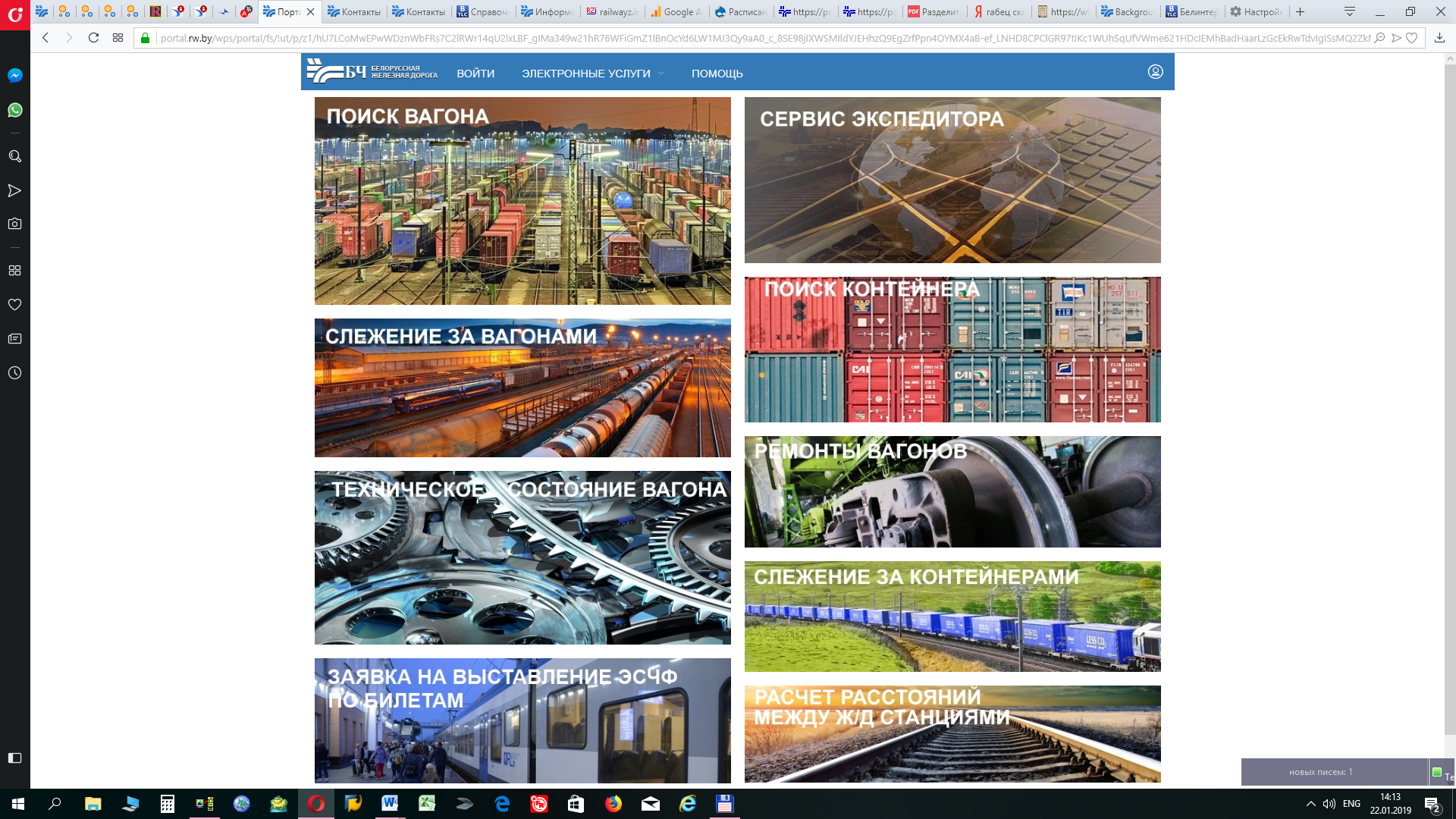 Рис. .Перед началом использования Портала электронных услуг ознакомьтесь с правилами работы.Чтобы приступить к работе, необходимо осуществить переход на вкладку «Войти», ввести ИД пользователя/Пароль (эти данные проходят проверку в БД клиентов), в случае положительного варианта, входим в личный кабинет (Рис. 1.1.2). 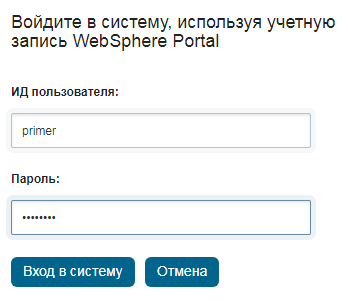 Рис. .В случае если была допущена ошибка, на экране появляется сообщение с текстом: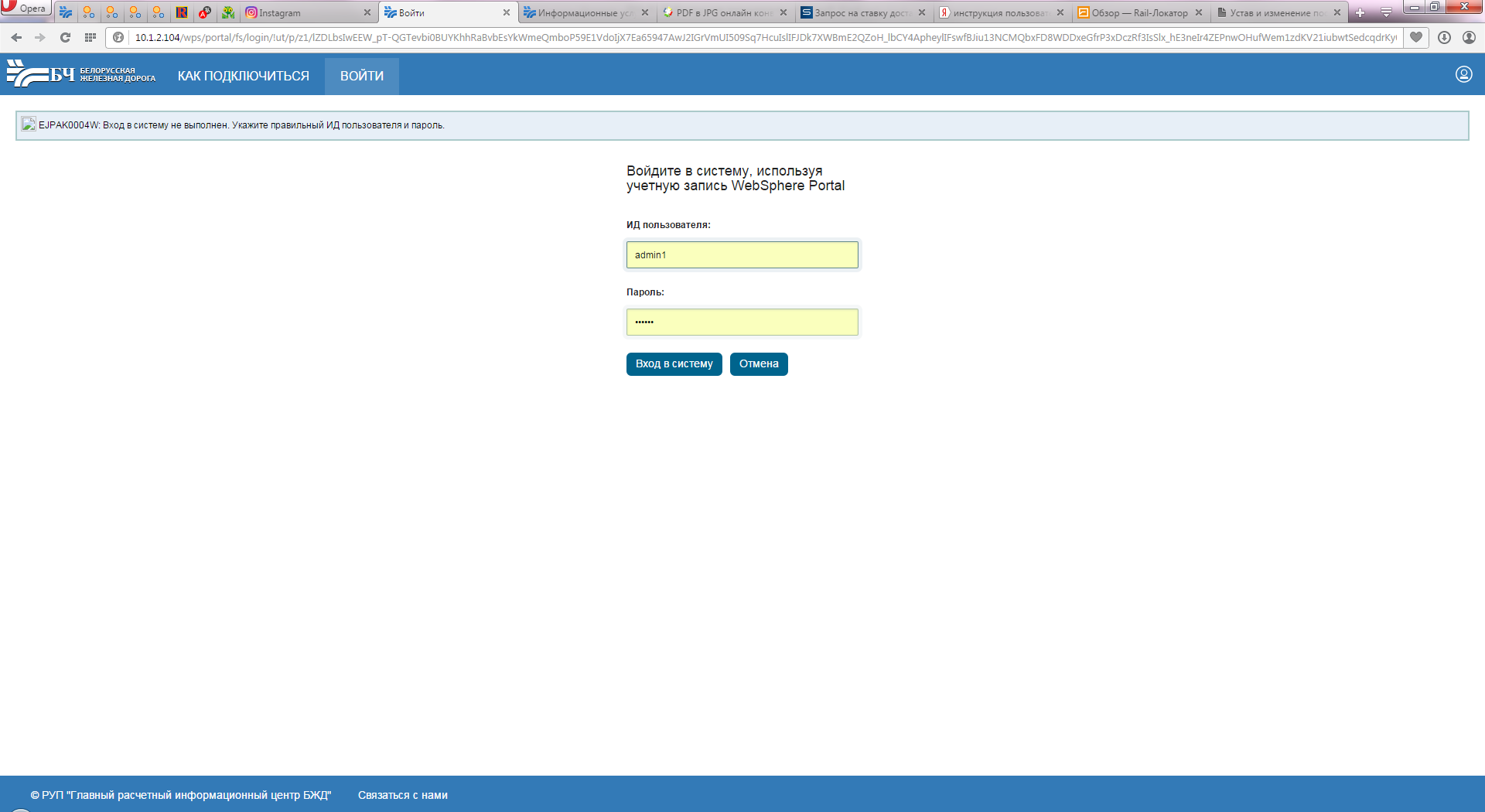 Повторите набор еще раз, в случае отрицательного исхода свяжитесь с нами по тел: +375-17-225-30-28, 225-36-13.Электронные услугиУслуга «Поиск вагона»Данный сервис позволяет определять дислокацию вагона по его номеру.В поле «Номер вагона» вводим номер вагона, при необходимости проставить «галочку» с историей по БЧ, далее нажимаем кнопку «Разыскать» (пример поиска представлен на Рис. 2.1.1).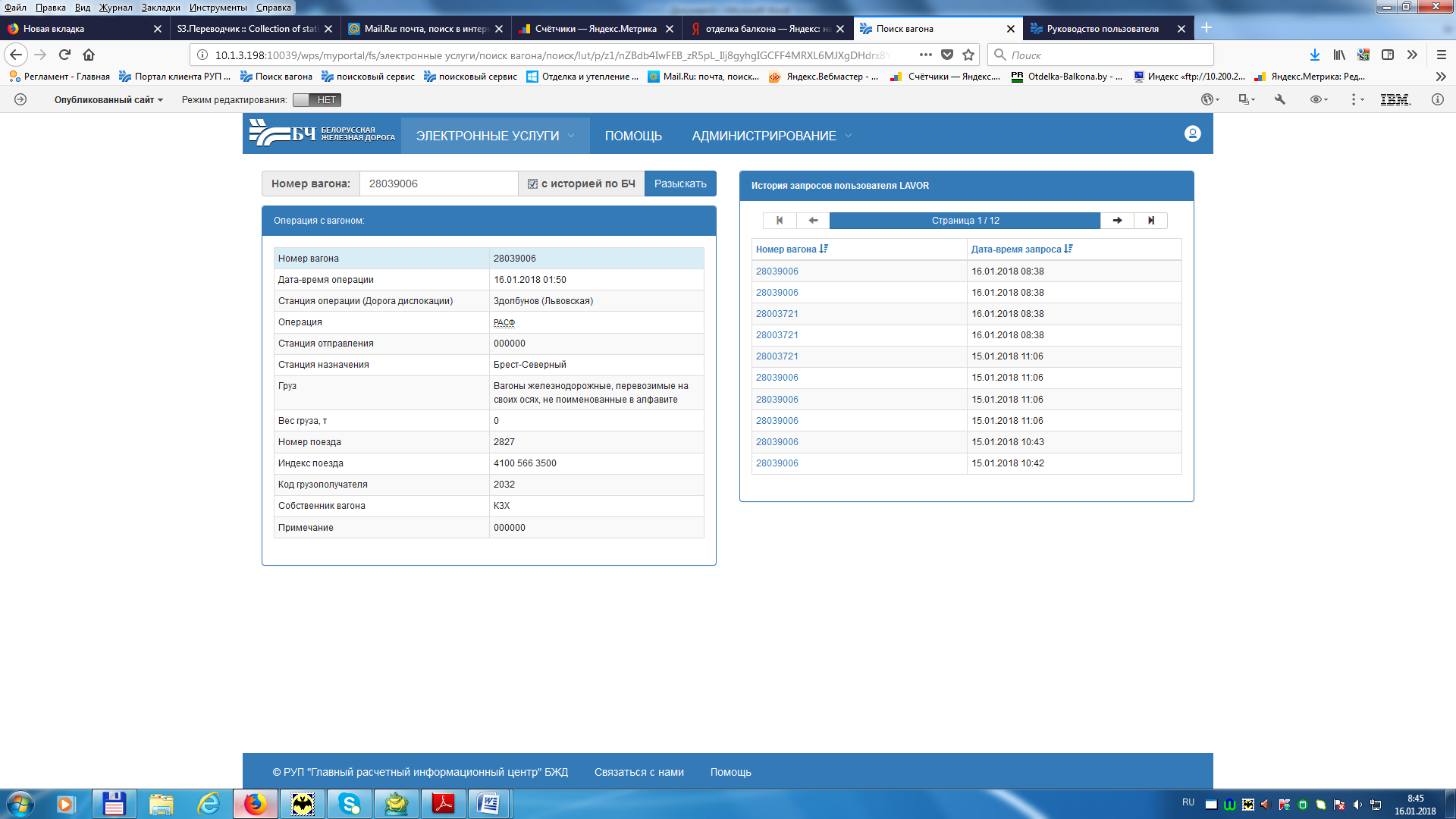 Рис. .В случае если введен некорректный номер вагона, на экране появится сообщение об ошибке (Рис. 2.1.2):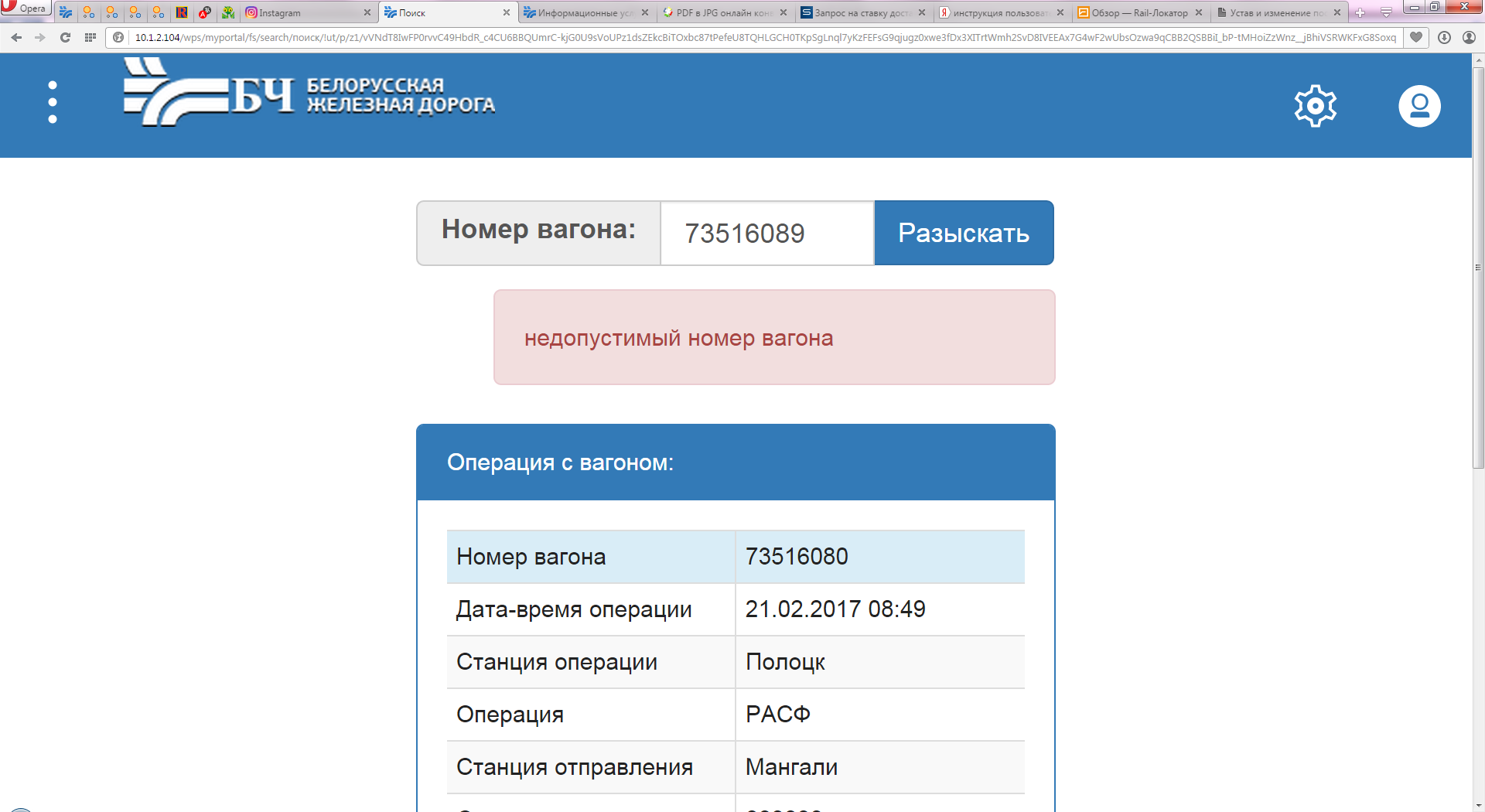 Рис. .В случае если поле «Номер вагона» будет пустым на экране, появится сообщение об ошибке (Рис. 2.1.3.):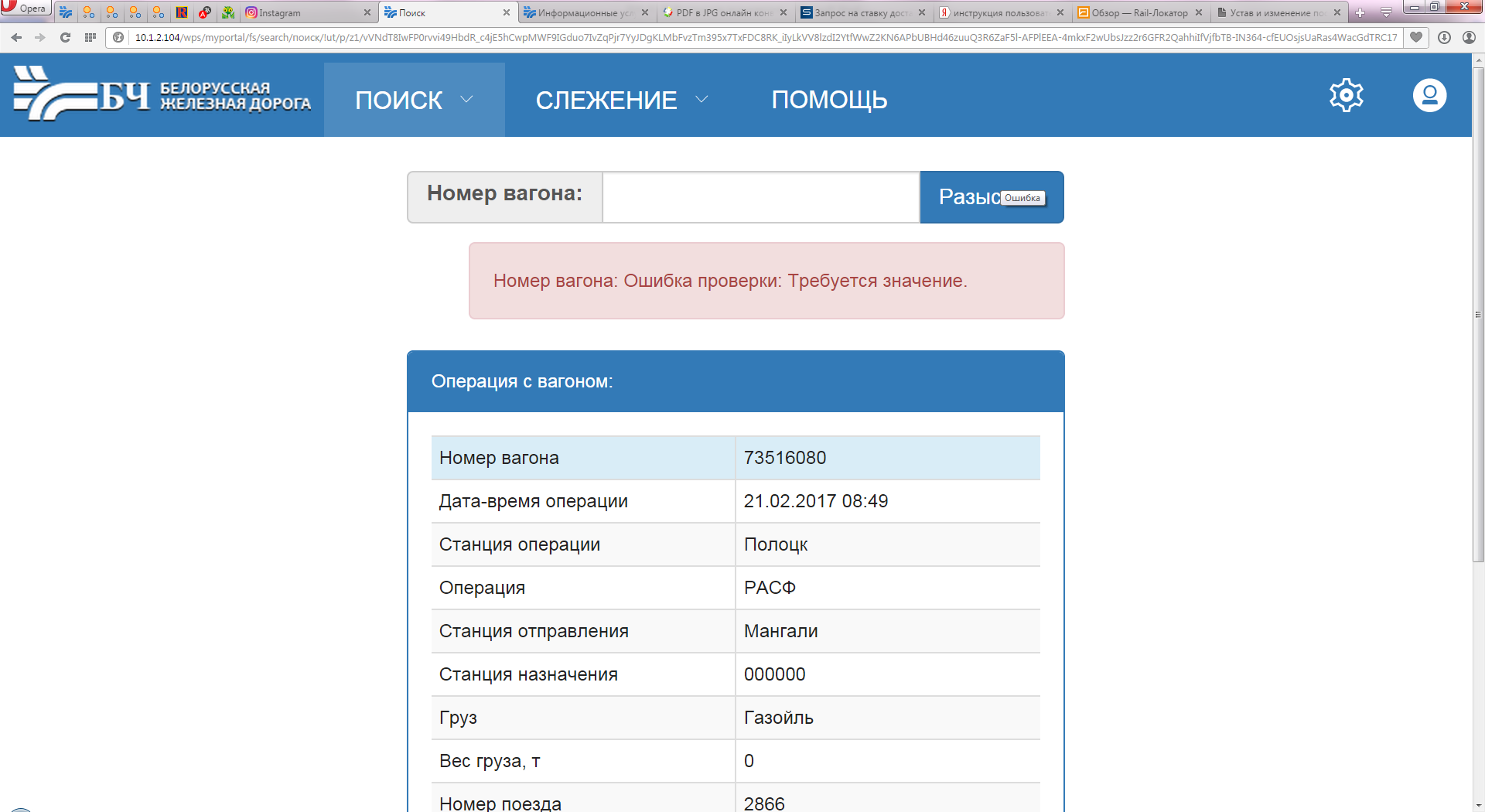 Рис. .При запросе номера вагона с историей по БЧ после «Операция с вагоном» будет отображаться история вагона по БЧ с возможностью сортировки по дате-время операции (Рис. 2.1.4):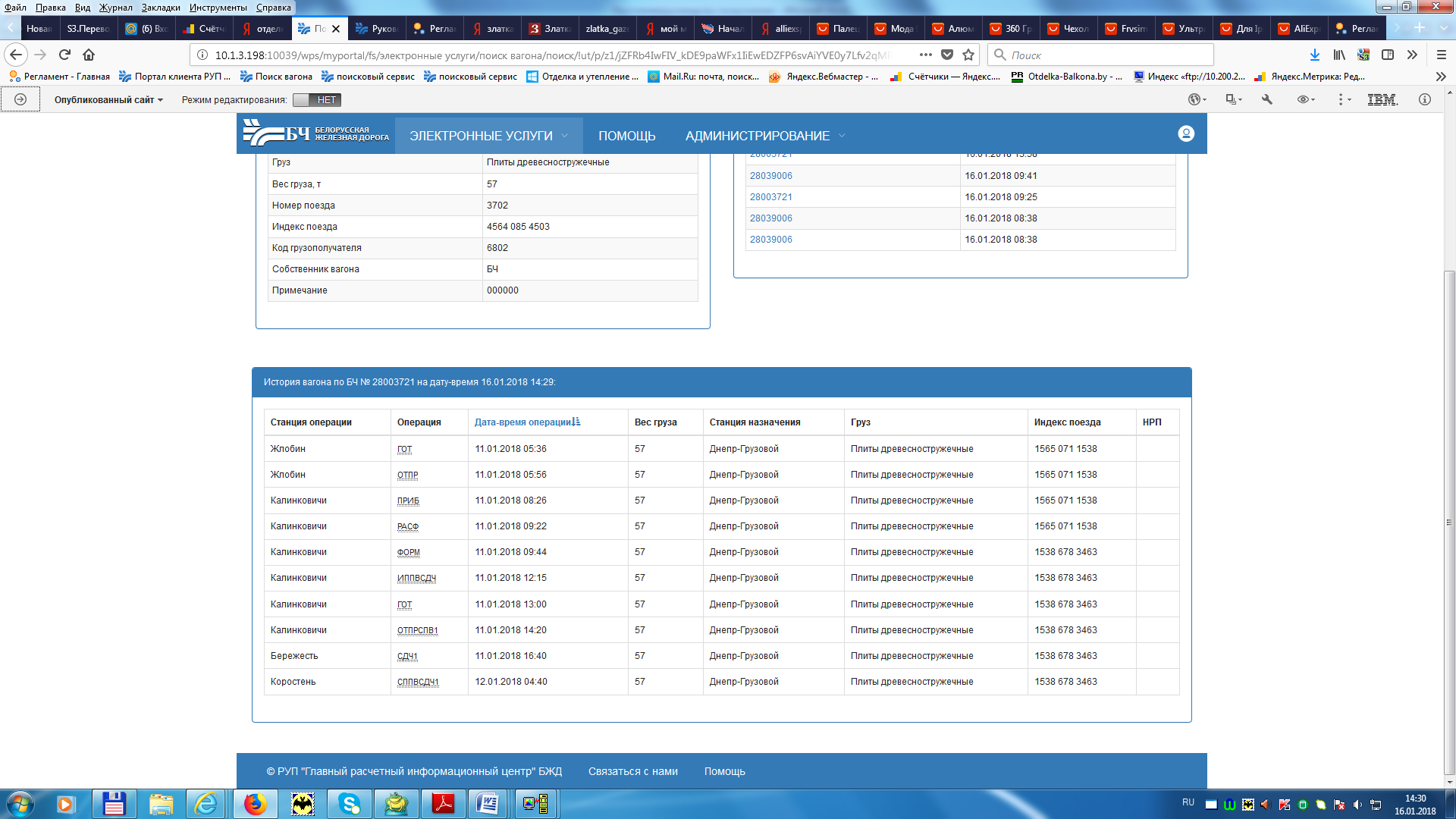 Рис. .В случае отсутствия в базе истории по БЧ на экране появится сообщение: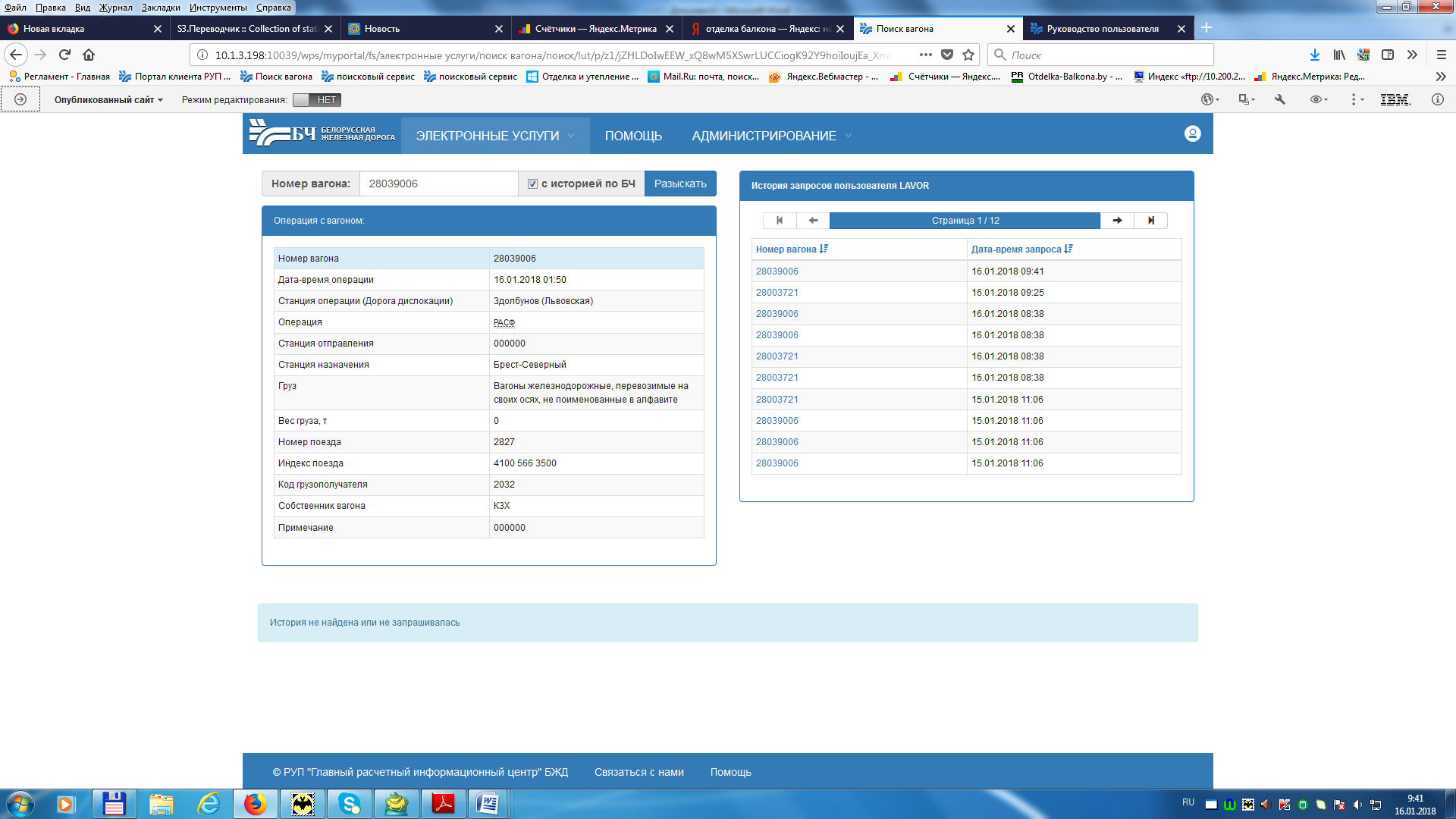 История запросовМодуль «История запросов» позволяет пользователям Портала электронных услуг просматривать информацию о запрошенных вагонах(Рис. 2.1.5).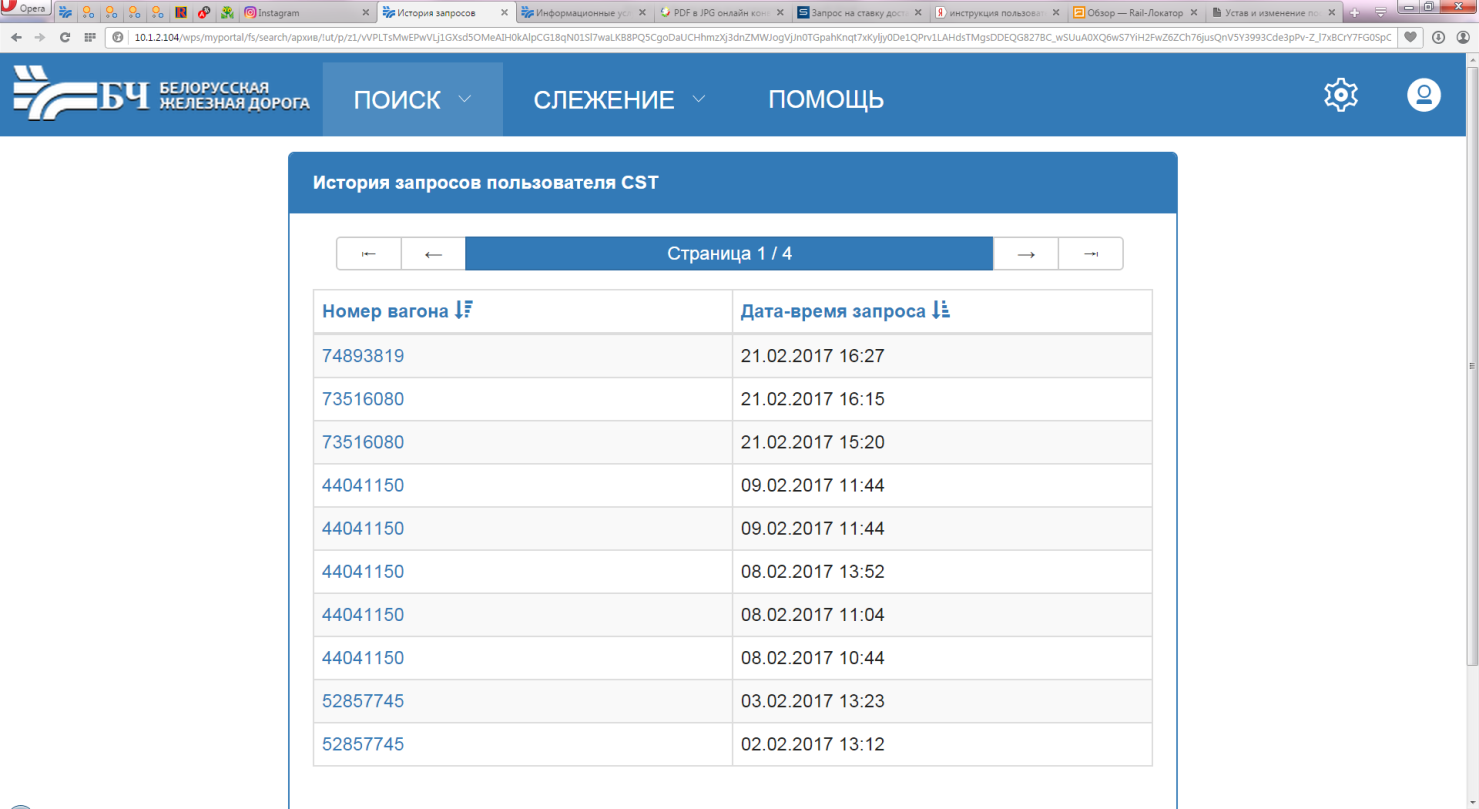 Рис. .Для просмотра всех страниц необходимо воспользоваться кнопками:- кнопки перехода на следующию/предыдущую страницу (Рис. 2.1.5.)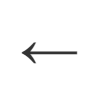 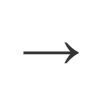  - кнопки перехода на первую/последнюю страницу (Рис. 2.1.5).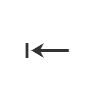 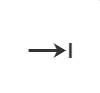 С помощью кнопок сортировки , возможно отсортировать данные по полям «Номер вагона», «Дата-время запроса» в порядке возрастания и убывания (Рис. 2.1.6).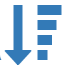 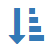 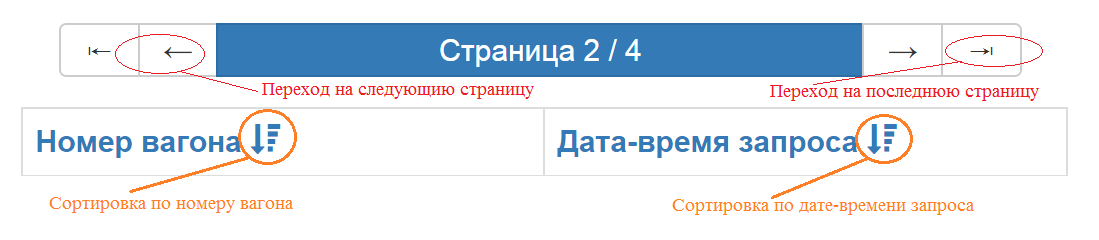 Рис. .При нажатии мышкой на номер вагона  на экране появится окно поиска (Рис. 2.1.7).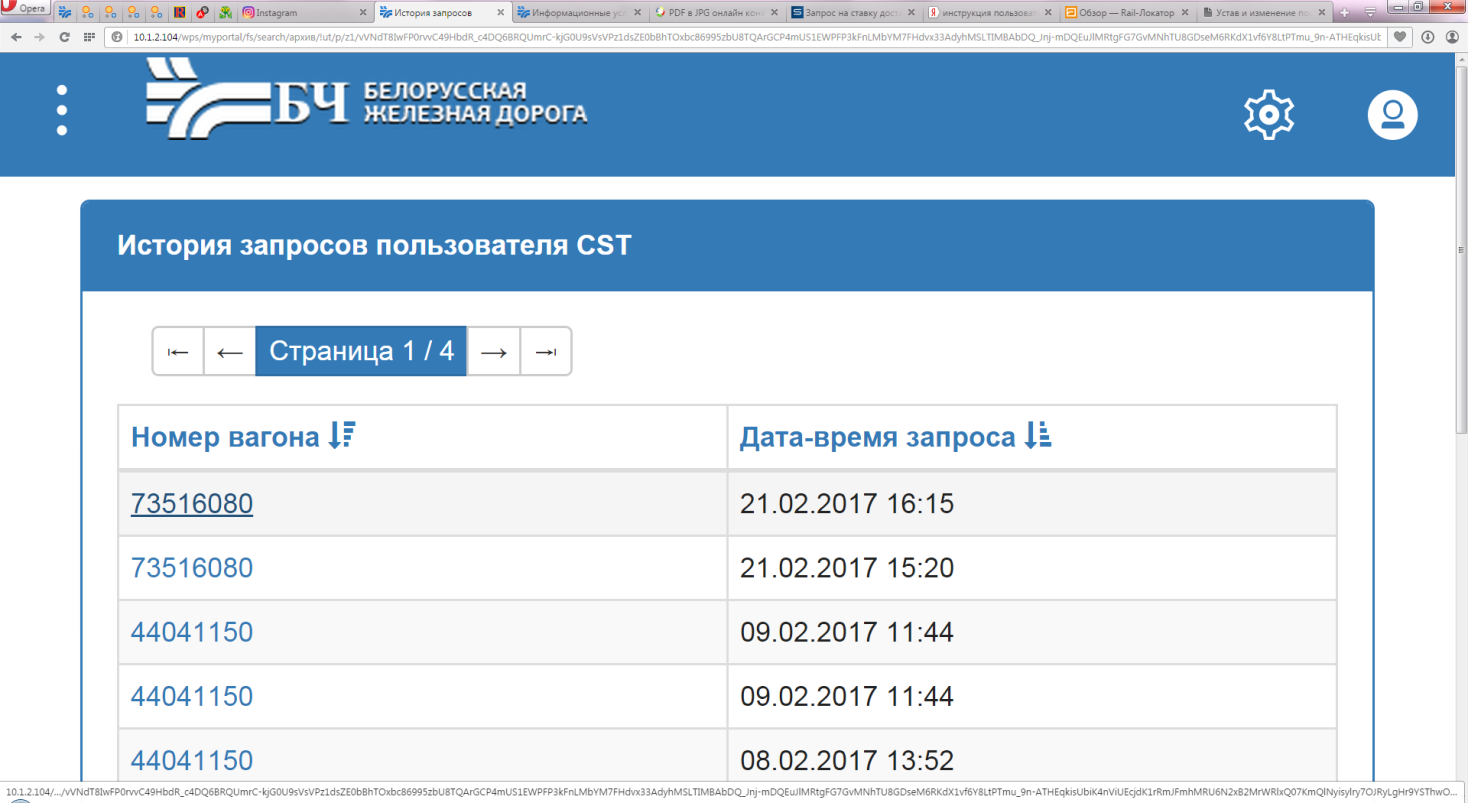 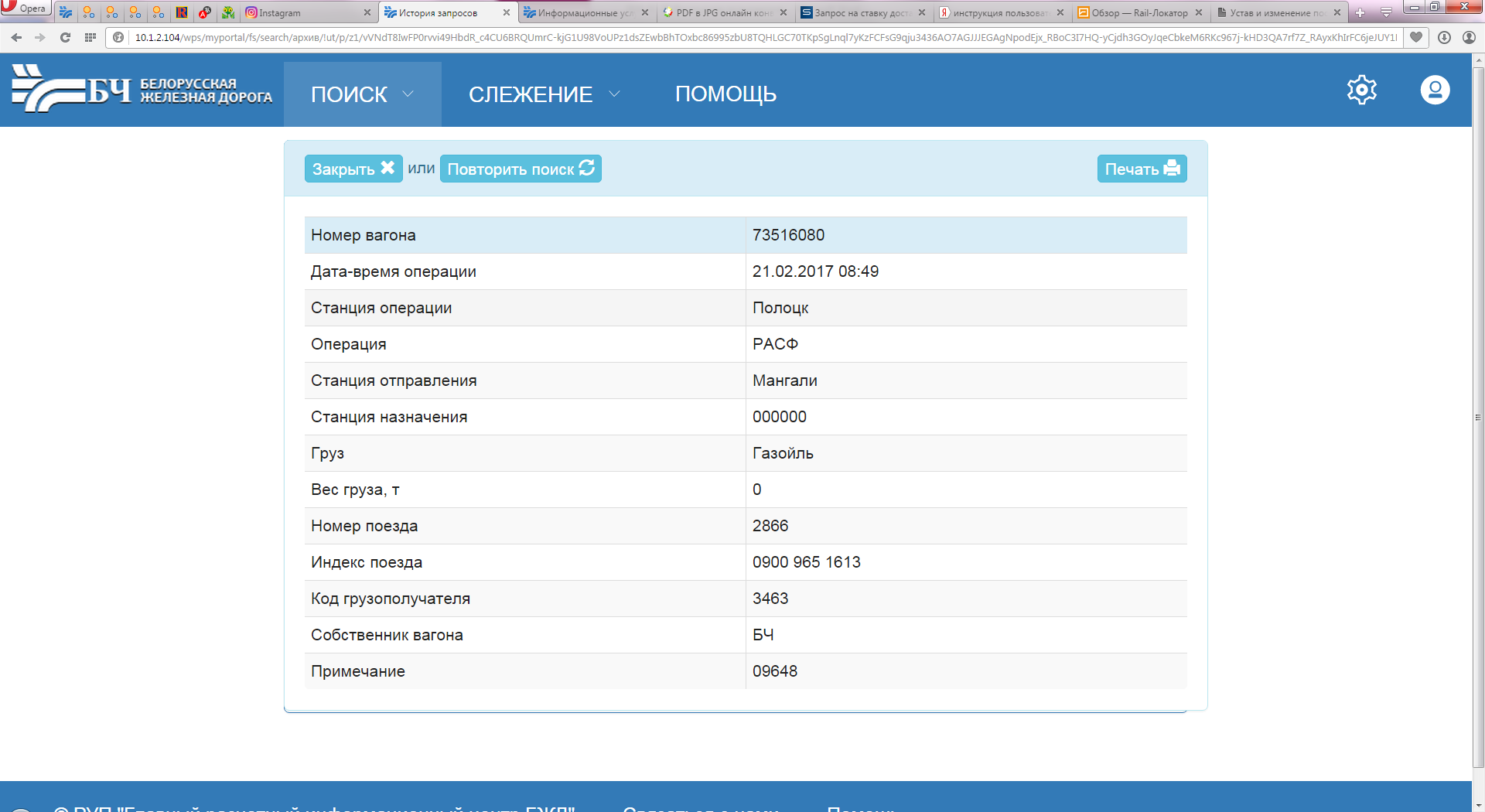 Рис. .Если ранее данный номер вагона запрашивался с историей по БЧ, то на экране дополнительно появится окошко «История вагона на БЧ».В случае если история не запрашивалась или была не найдена, то на экране появится сообщение: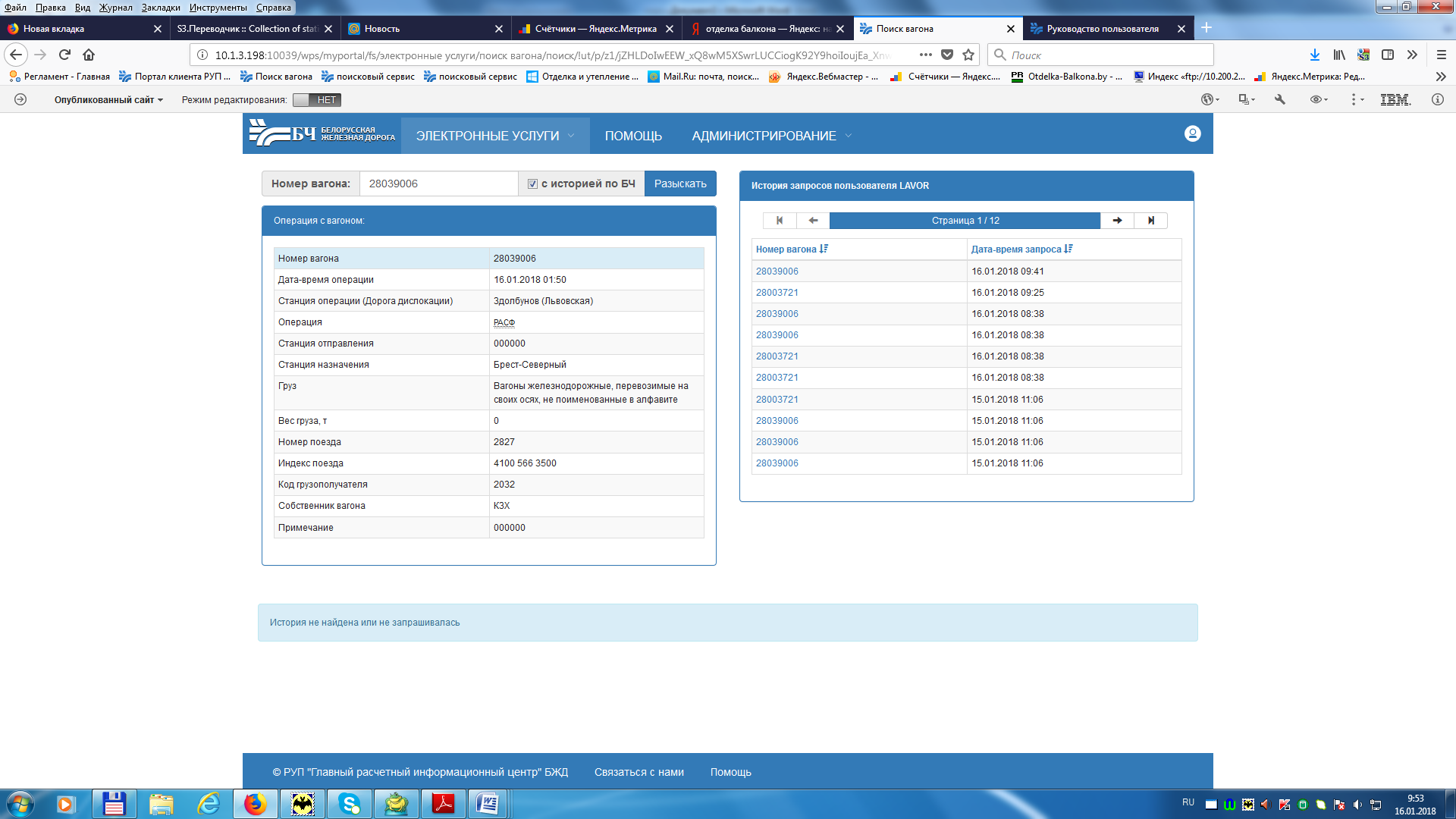 Кнопка «Печать» позволяет распечатать результат поиска вагона.Кнопка «Повторить поиск» позволяет повторно запросить информацию по данному вагону без истории вагона по БЧ.Кнопка «Закрыть» позволяет закрыть окно поиска.Услуга «Дислокация вагона за период»Данный сервис позволяет определять дислокацию по номерам вагонов (один или несколько номеров вагонов (максимально 3), перечисленных в столбик) за период.В поля «Номера вагонов» вводим номер/а вагона/ов, «Дата начала периода» указываем дату, «Дата окончания периода» указываем дату, далее нажимаем кнопку «Запросить» (пример поиска представлен на Рис. 2.2.1).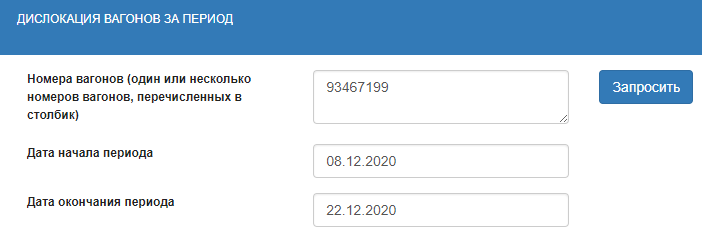 Рис. .Пример дислокации вагонов за период (Рис. 2.2.2):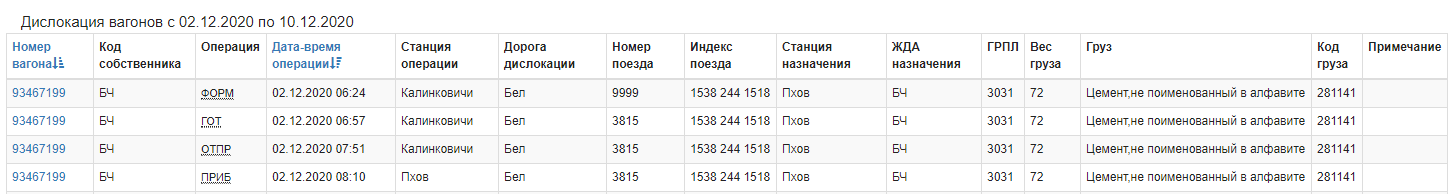 Рис. .В случае если введен некорректный номер вагона, на экране появится сообщение об ошибке (Рис. 2.2.3).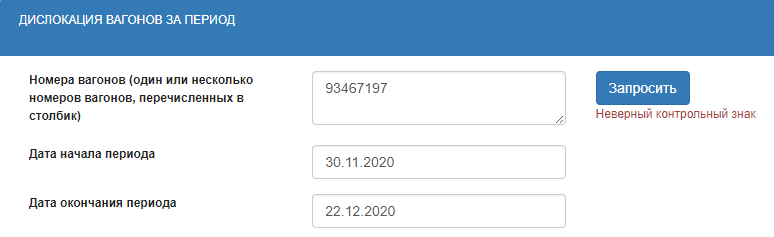 Рис. .В случае если период дислокации превышает 30 календарных дней, на экране появится сообщение об ошибке (Рис. 2.2.4).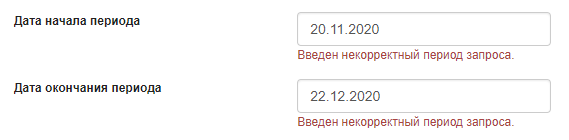 Рис. .В случае если не указаны данные для полей «Дата начала периода»/«Дата окончания периода», на экране появится сообщение об ошибке (Рис. 2.2.5).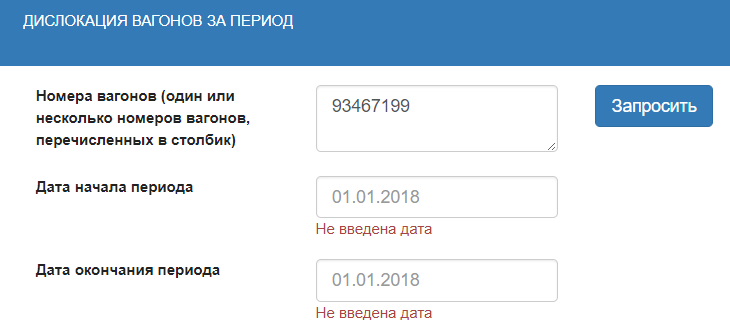 Рис. .В случае если не введен номер/а вагона/ов, на экране появится сообщение об ошибке (Рис. 2.2.6).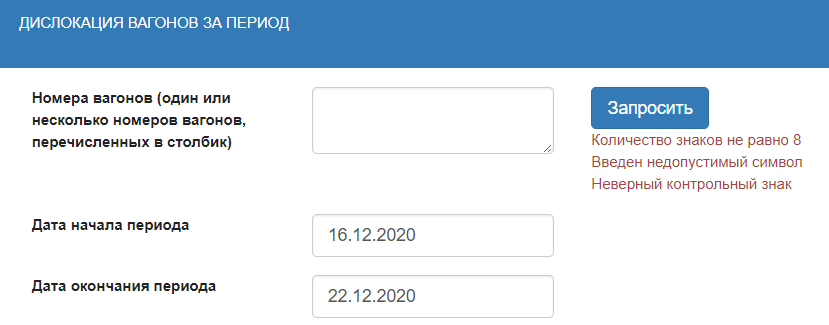 Рис. .Кнопки сортировки , позволяют отсортировать данные по полям «Номер вагона», «Дата-время операции» в порядке возрастания и убывания.Для просмотра всех страниц, необходимо воспользоваться кнопками:- кнопки перехода на следующию/предыдущуюстраницы - кнопки перехода на первую/последнюю страницу.В случае отсутствия информации о вагоне в базе за указанный период на экране появится сообщение: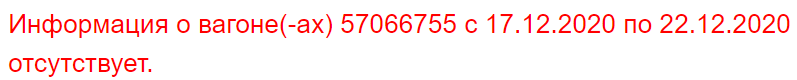 Для вывода на экран определенного количества записей необходимо в поле «Показывать по:» указать необходимое количество записей для отображения на экране (Рис. 2.2.7).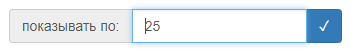 Рис. .Для того, чтобы скачать информацию в виде файла с расширением .csv, необходимо нажать кнопку .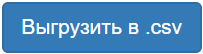 Для обновления информации необходимо нажать кнопку .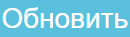 Для фильтра одного вагона, необходимо в поле «Фильтр по номеру вагона» ввести номер вагона и нажать кнопку «Применить», в случае если была допущена ошибка нажать кнопку «Сбросить» (Рис. 2.2.8).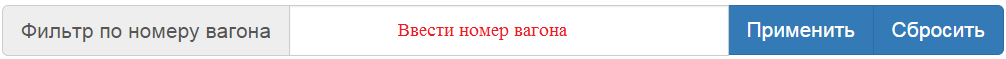 Рис. .Кнопка  позволяет распетать всю информацию о дислокации вагонов, которая находится на экране.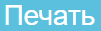 Услуга «Поиск контейнера»Данный сервис позволяет определять дислокацию контейнера по его номеру, с возможностью просмотра истории операций.В поле «Номер контейнера» вводим номер контейнера. При необходимости просмотра истории операций с заданным контейнером, проставляем галочку в строке «с историей». Далее нажимаем кнопку «Разыскать» (пример поиска представлен на Рис. 2.3.1).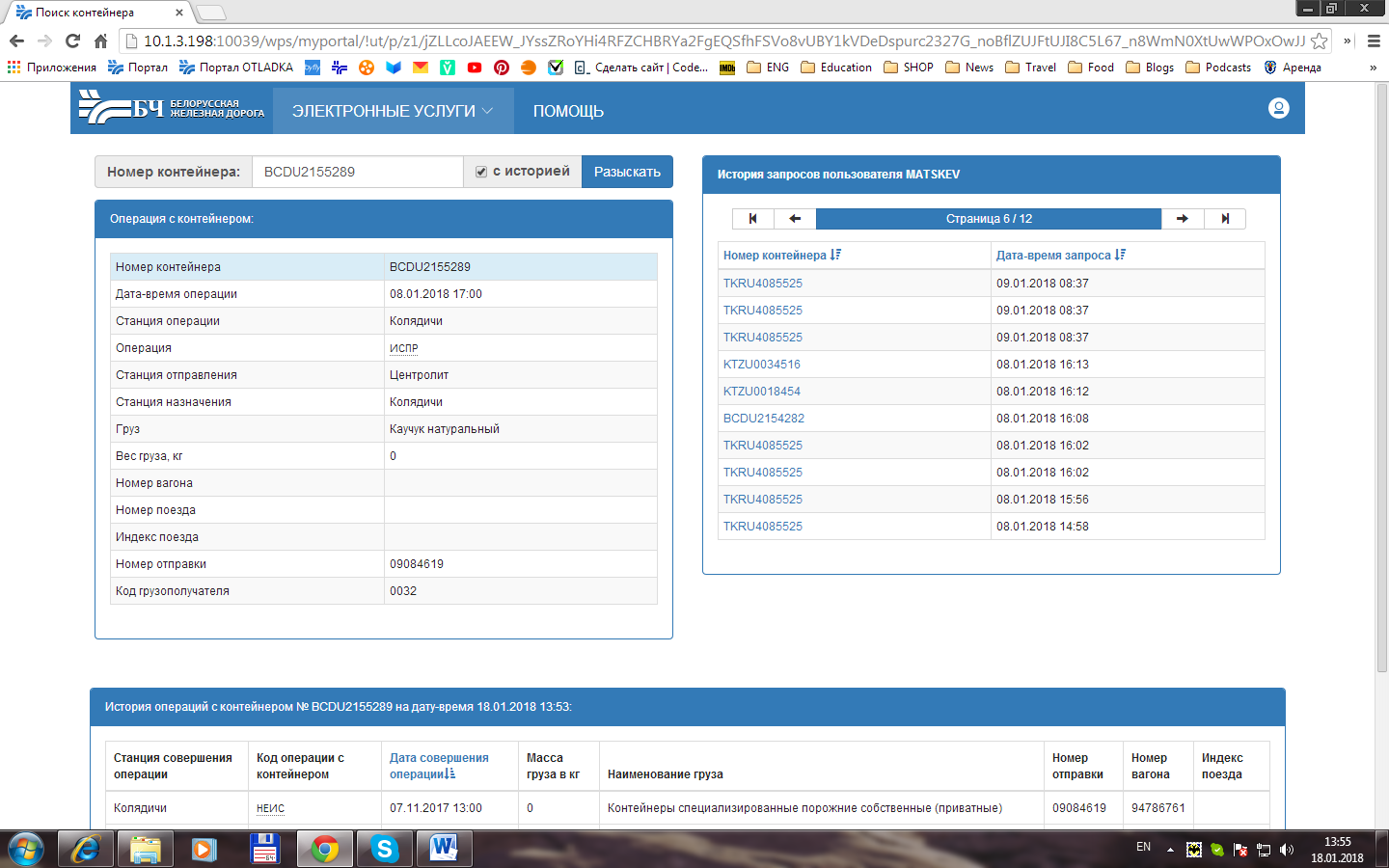 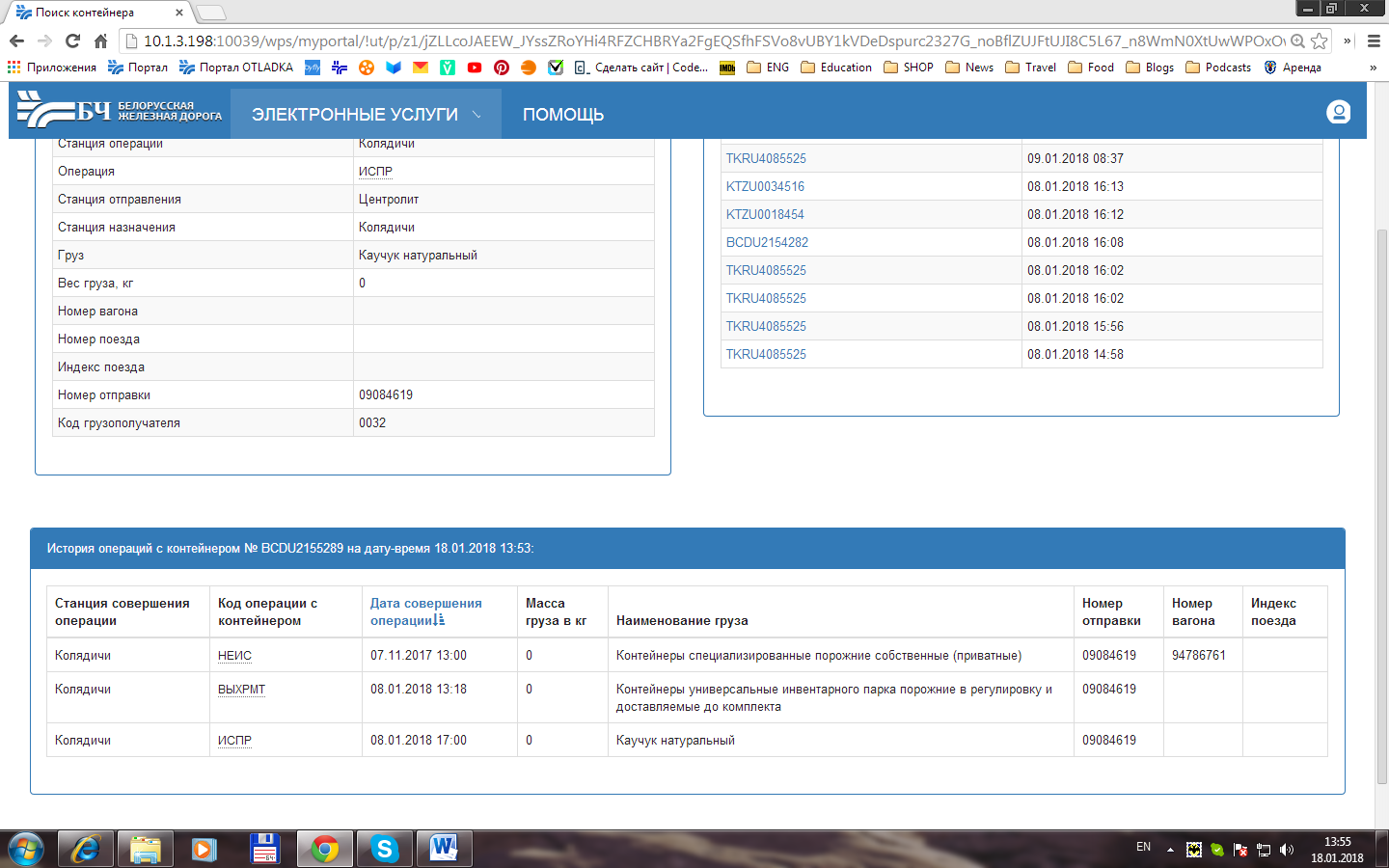 Рис. .В модуле «История операций с контейнером» есть возможность сортировки информации по дате совершения операции, с помощью кнопок , .В случае отсутствия в базе истории на экране появится сообщение (Рис. 2.3.2):Рис. .В случае если введен некорректный номер контейнера, на экране появится сообщение об ошибке (Рис. 2.3.3):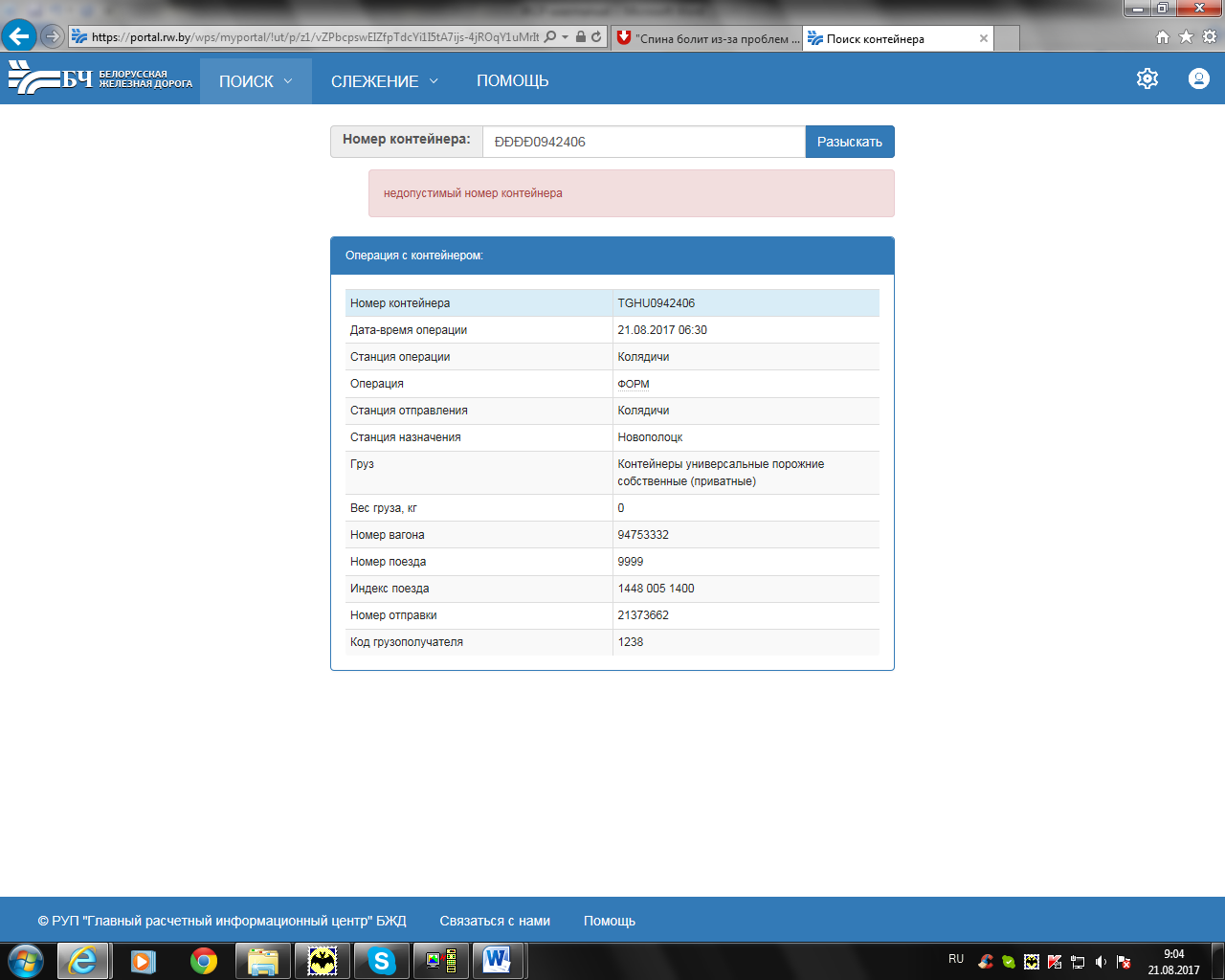 Рис. .В случае если поле «Номер контейнера» будет пустым на экране, появится сообщение об ошибке (Рис. 2.3.4.):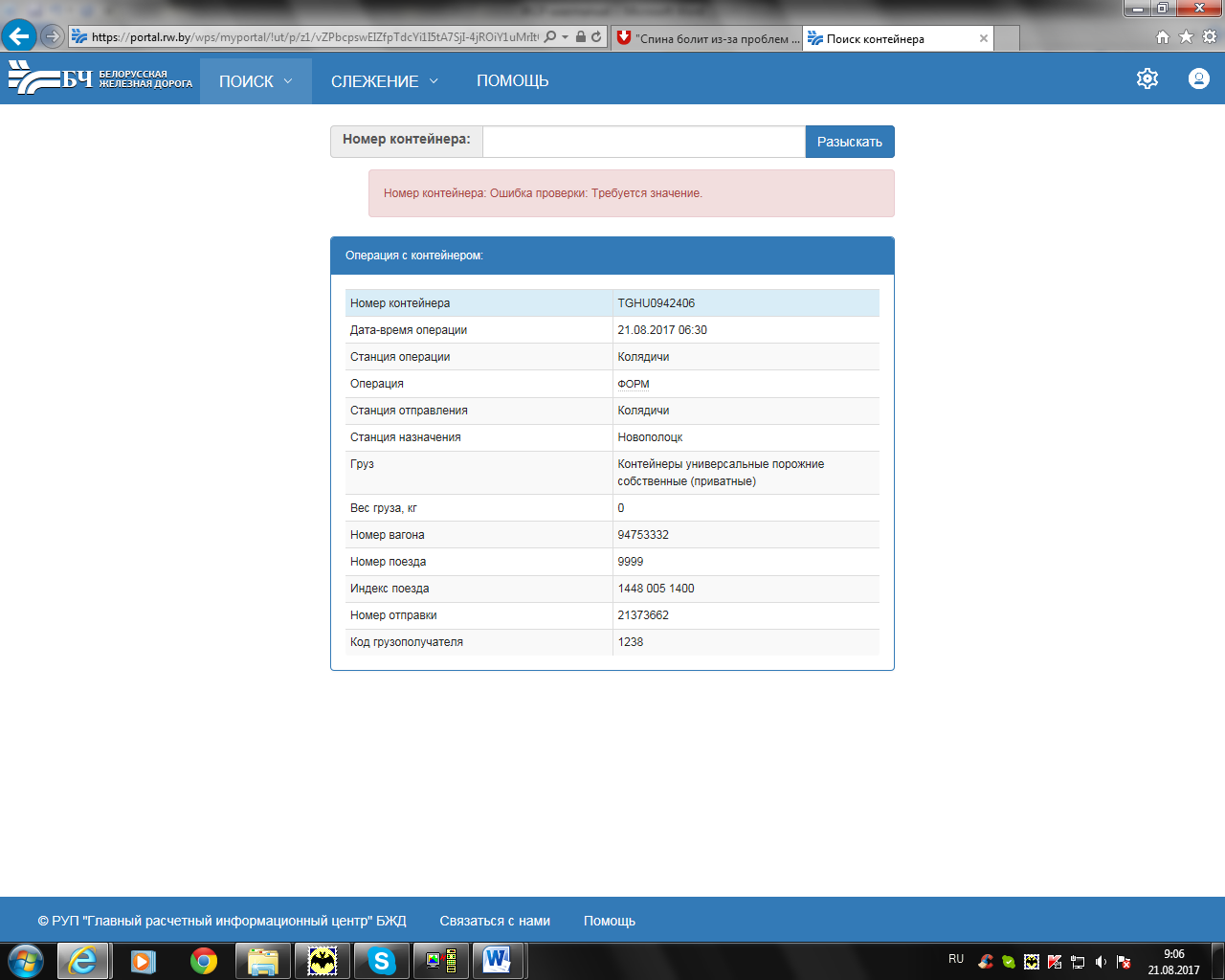 Рис. .История запросовМодуль «История запросов» позволяет пользователям Портала электронных услуг просматривать информацию о запрошенных контейнерах (Рис. 2.3.5).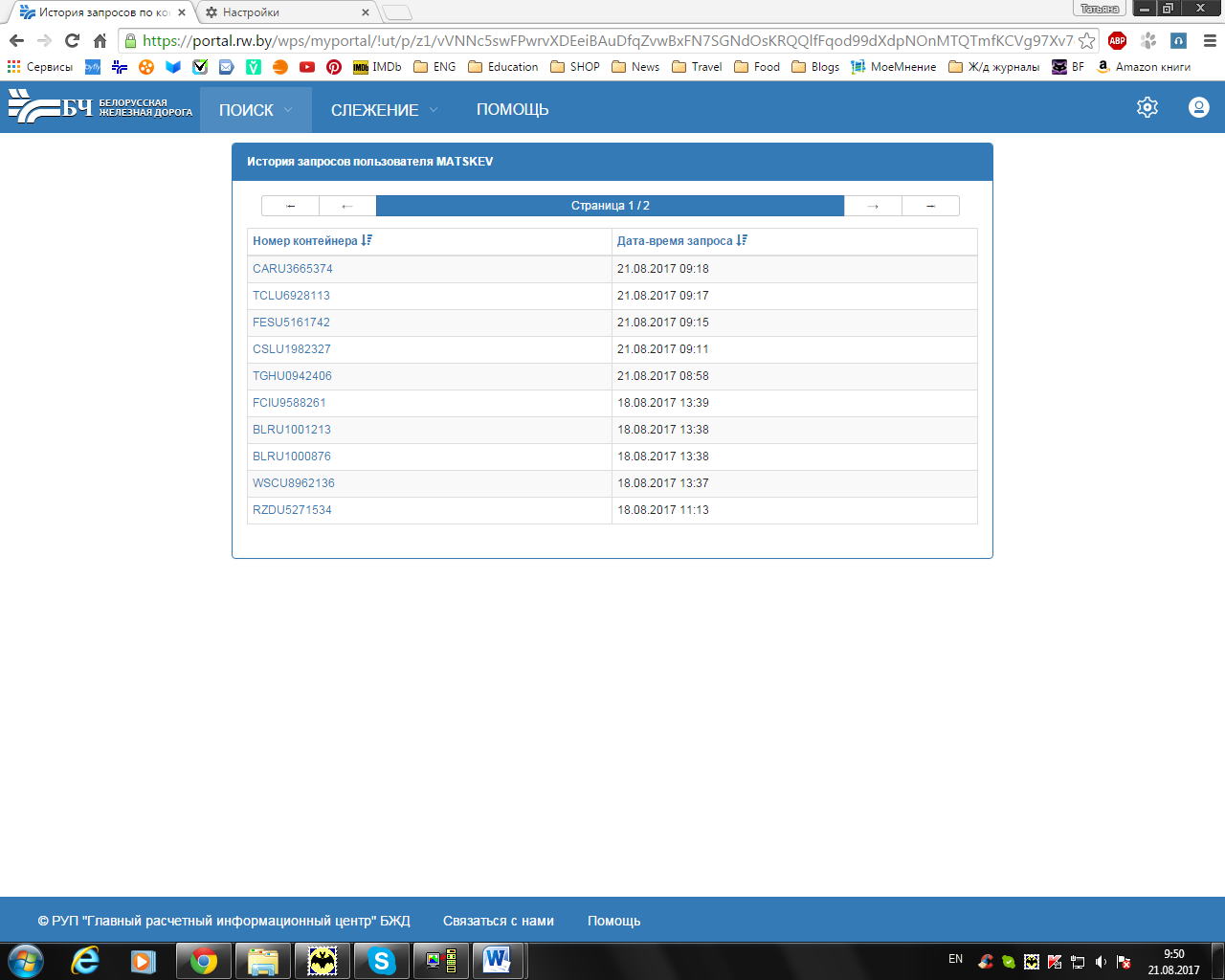 Рис. .С помощью кнопок сортировки , возможно отсортировать данные по полям «Номер контейнера», «Дата-время запроса» в порядке возрастания и убывания (Рис. 2.3.6).Для просмотра всех страниц необходимо воспользоваться кнопками:- кнопки перехода на следующию/предыдущую страницы (Рис. 2.3.6) - кнопки перехода на первую/последнюю страницу (Рис. 2.3.6).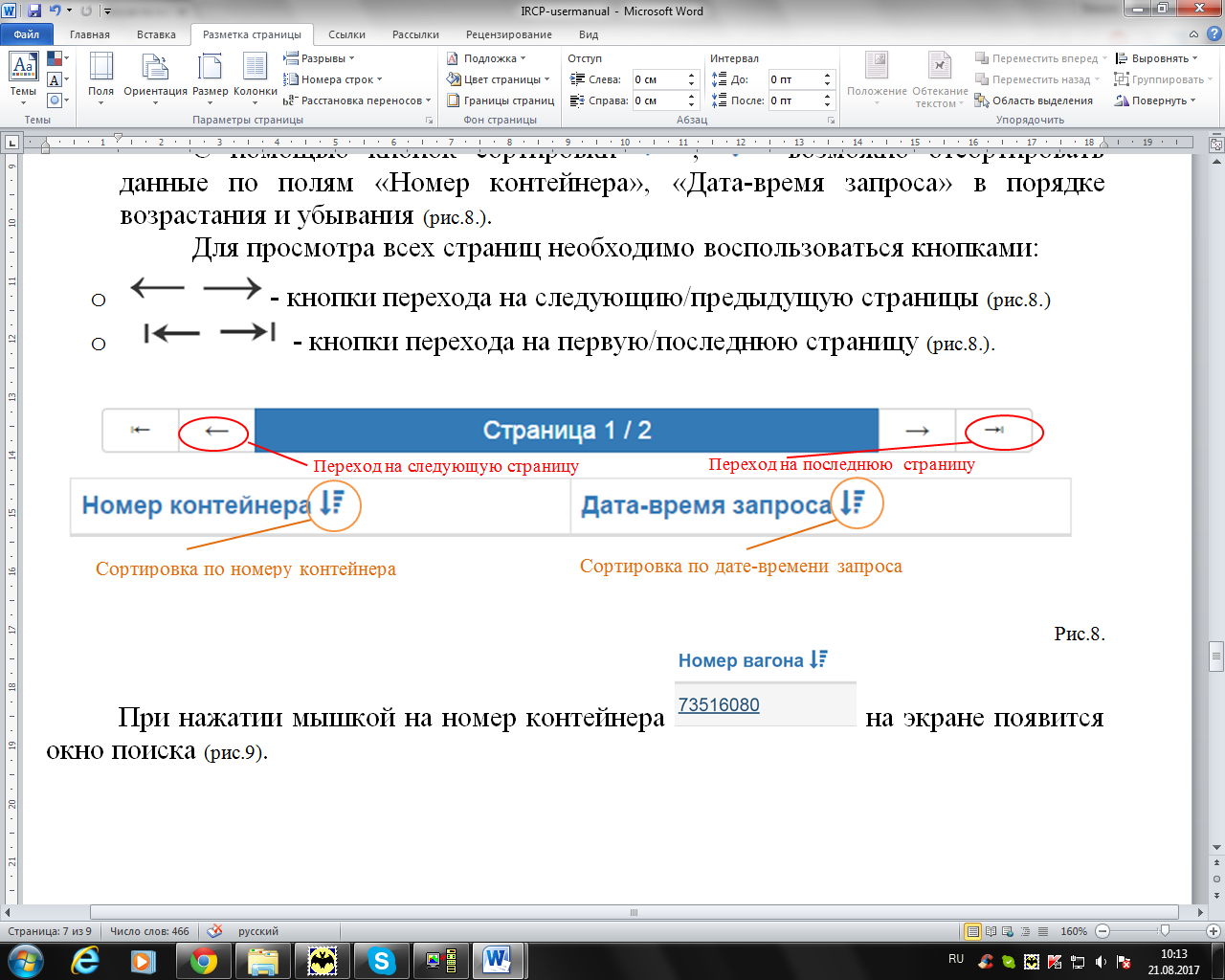 Рис. .При нажатии на номер контейнера  на экране появится окно поиска, которое содержит информацию о последней операции с контейнером на момент запроса (Рис. 2.3.7). 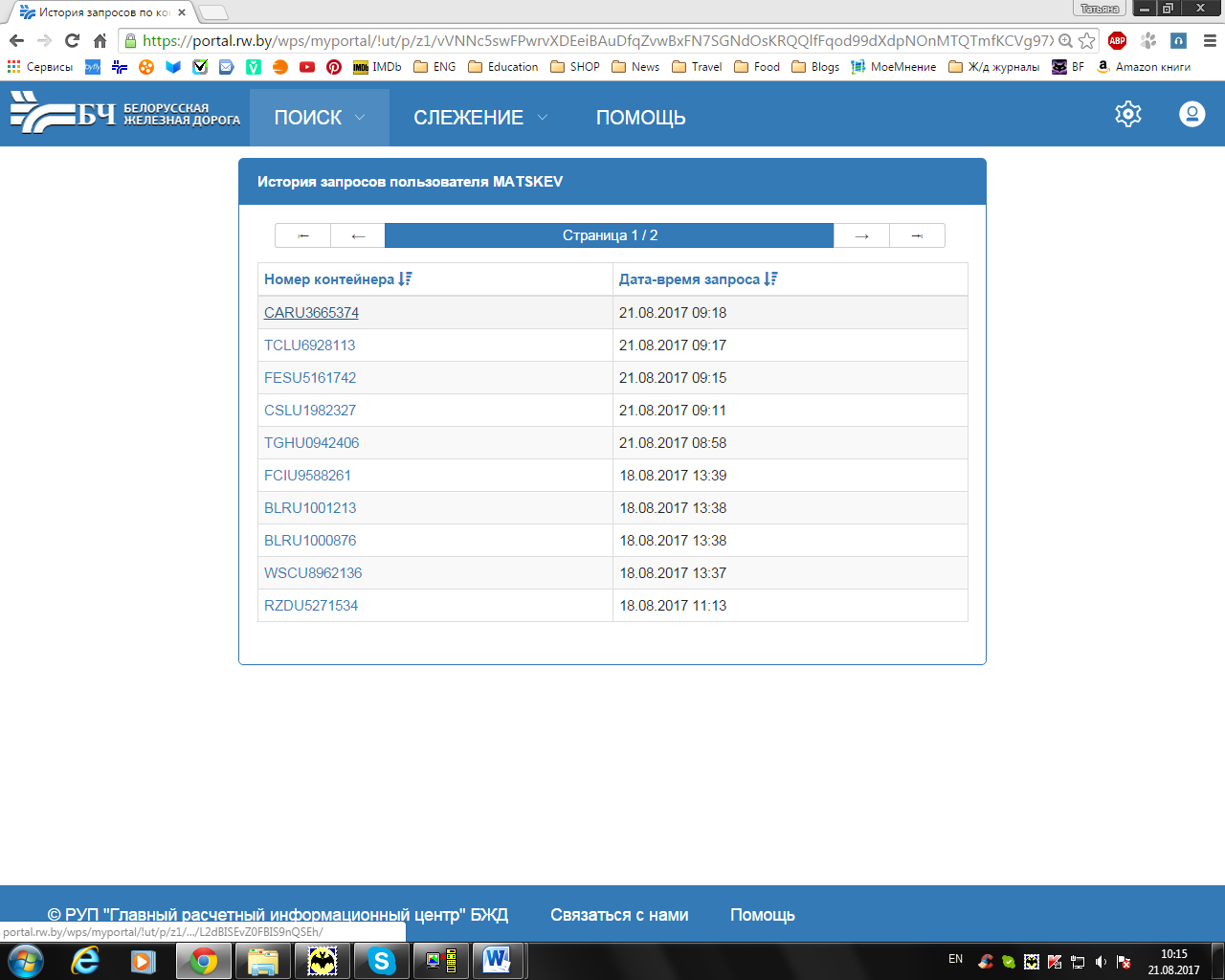 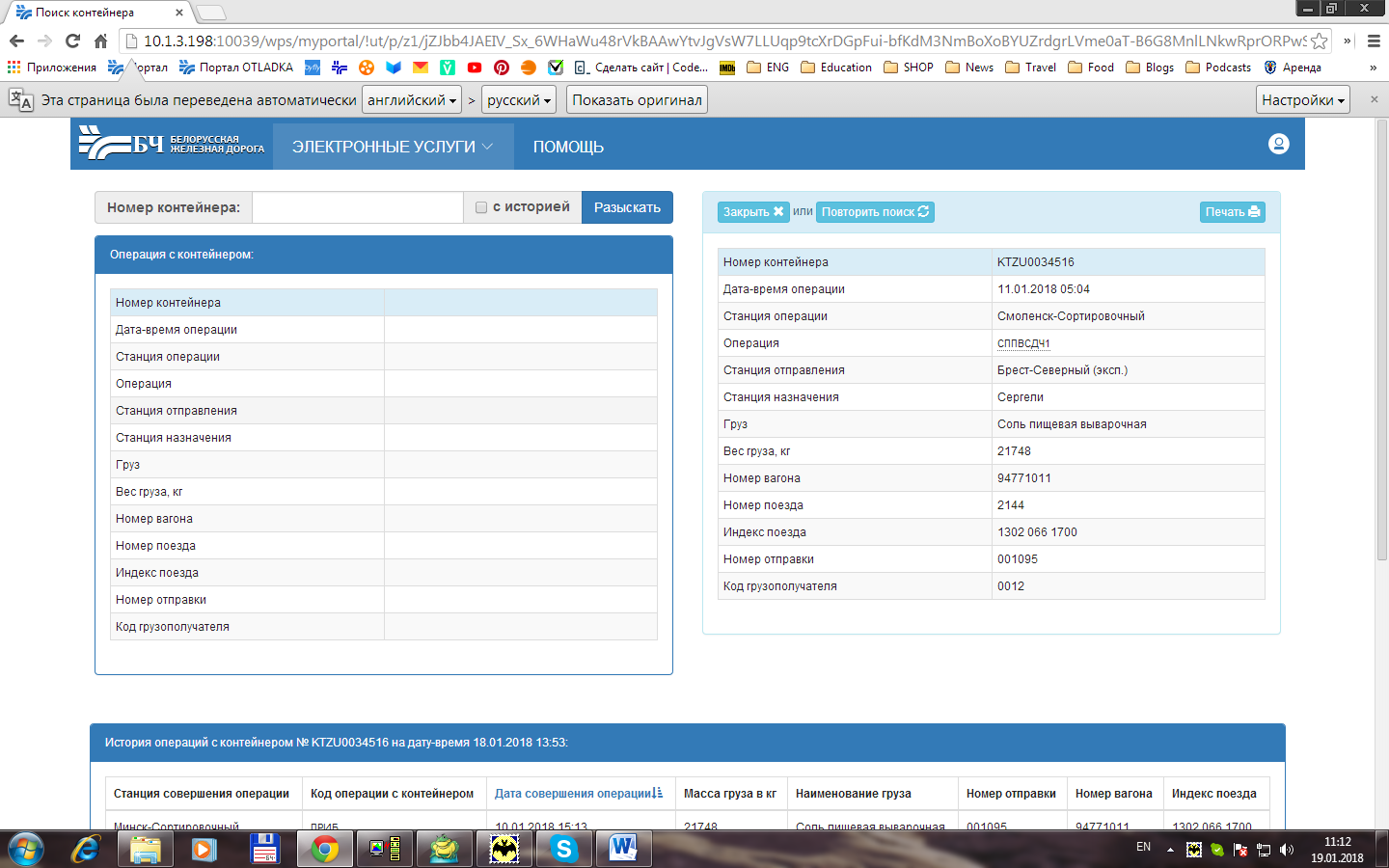 Рис. .При нажатии на номер контейнера, если он запрашивался с историей, на экране появится окно, содержащее информацию о последней операции с контейнером, и окно «история операций», содержащее информацию о последних операциях с контейнером, на момент запроса. Для одного и того же контейнера, запрашиваемая история операций обновляется при каждом запросе. Таким образом, в истории запросов будет показана последняя запрошенная информация о контейнере с историей (Рис. 2.3.8).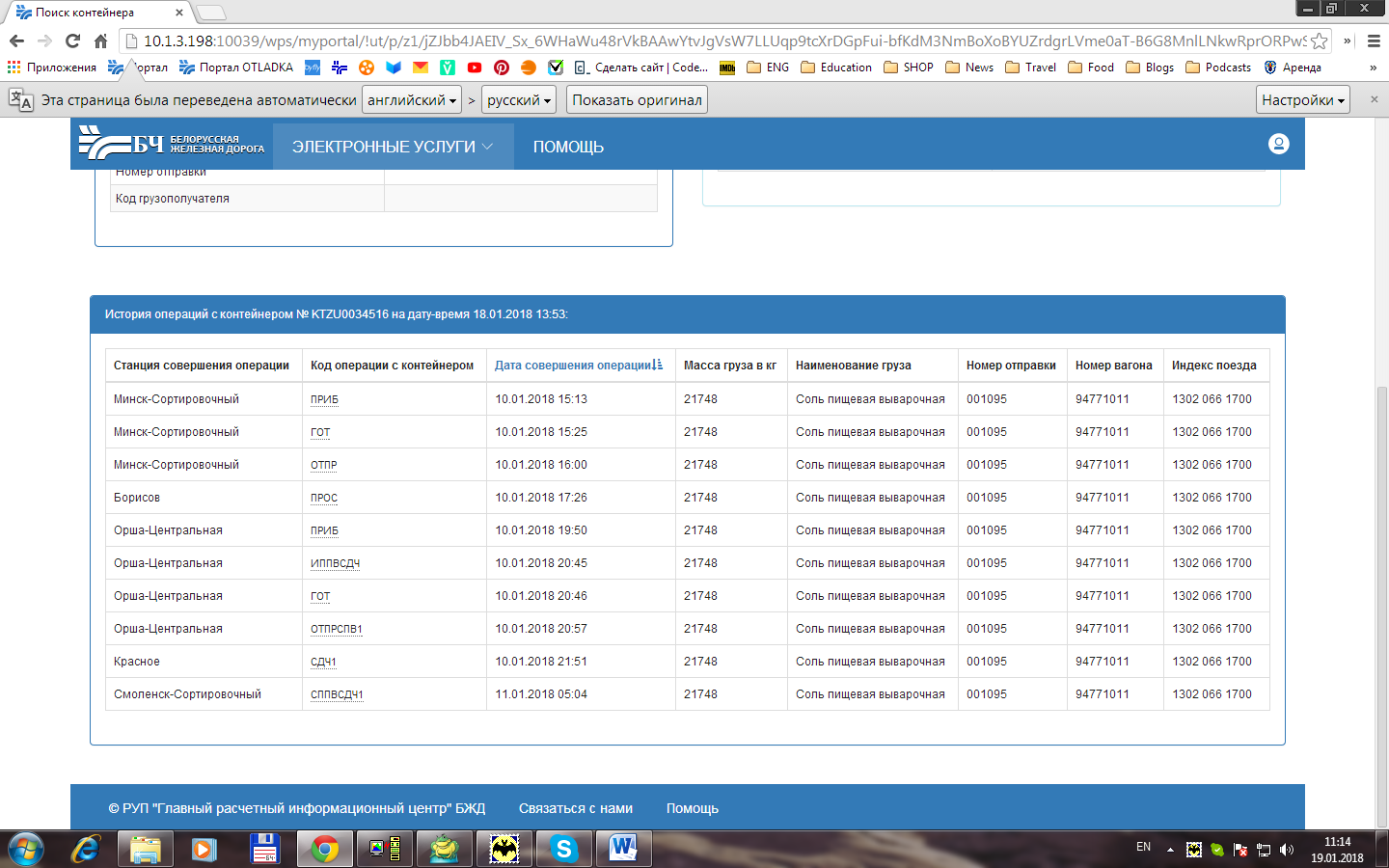 Рис. .В случае если история не запрашивалась или была не найдена, то на экране появится сообщение (Рис. 2.3.9):Рис. .Кнопка «Печать» позволяет распечатать результат поиска контейнера.Кнопка «Повторить поиск» позволяет повторно запросить информацию по данному контейнеру. Если контейнер запрашивался с историей, то при повторе поиска история запрашиваться автоматически не будет. Кнопка «Закрыть» позволяет закрыть окно поиска.Услуга «Слежение за вагонами»Слежение за вагонами:ДислокацияНа начальной стадии использования услуги, пользователь выбирает и сообщает специалистам:-	Территорию дислокации вагонов:по Бел.ж.д.по Бел.ж.д., а также по дорогам стран СНГ и Балтии.-	Предоставление информации:последняя операция с вагоном, на момент передачи файла;перечень операций за интервал времени (с предыдущего расчета по настоящее время).-	количество раз получения информации.В согласованное время расчета пользователь получает информацию в личном кабинете «Электронные услуги - Слежение за вагонами-Дислокация» (либо на главном экране «Слежение за вагонами» (пример получаемой информации представлен Рис. 2.4.1)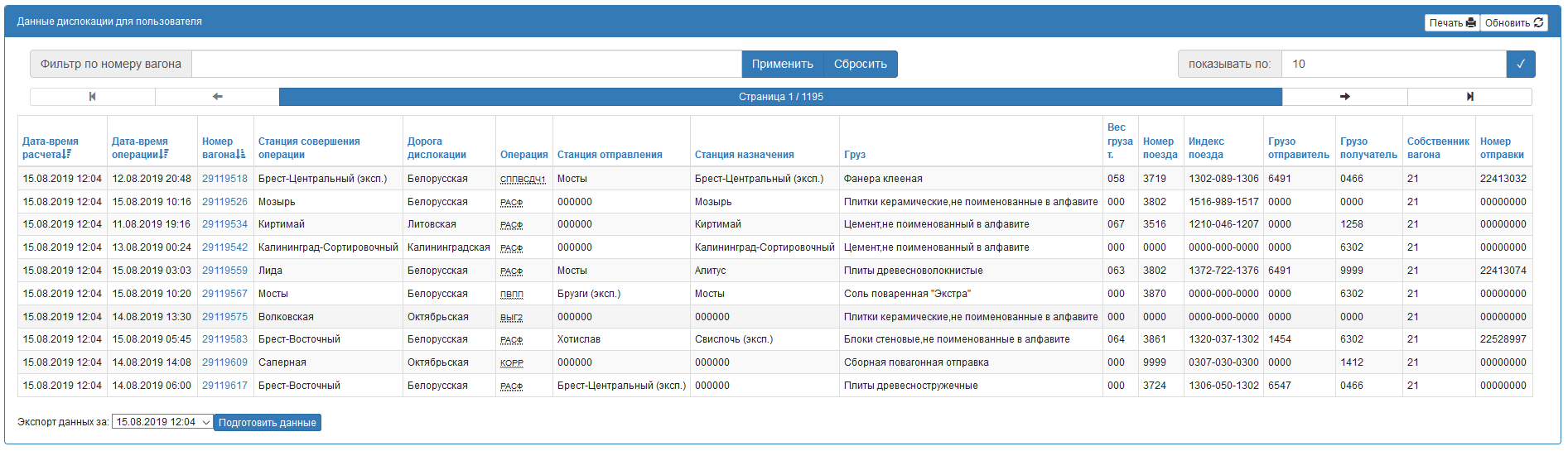 Рис. .Кнопки сортировки , позволяют отсортировать данные по полям «Дата-время расчета», «Дата-время операции», «Номер вагона» в порядке возрастания и убывания.Для просмотра всех страниц, необходимо воспользоваться кнопками:- кнопки перехода на следующию/предыдущуюстраницы - кнопки перехода на первую/последнюю страницу.Кнопка   позволяет распетать всю информацию о дислокации вагонов, которая находится на экране.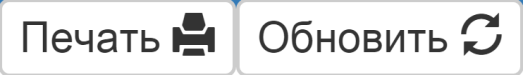 Для фильтра одного вагона, необходимо в поле «Фильтр по номеру вагона» ввести номер вагона и нажать кнопку «Применить», в случае, если была допущена ошибка нажать кнопку «Сбросить» (Рис. 2.4.2).Рис. .Для вывода на экран определенного количества записей необходимо в поле «Показывать по:» указать необходимое количество записей для отображения на экране (Рис. 2.4.3).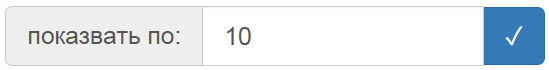 Рис. .Для того, чтобы скачать информацию в виде файла, необходимо из выпадающего списка «Экспорт данных за:» выбрать необходимую «Дату-время расчета» и нажать кнопку «Подготовить данные» (Рис. 2.4.4):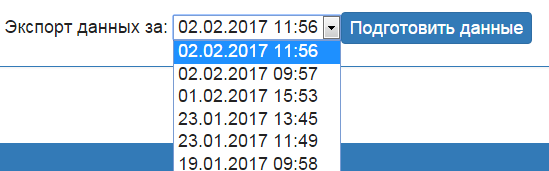 Рис. .далее на экране появляется кнопка , нажимаем и получаем файл в формате .txt.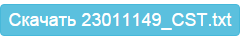 Для обновления информации необходимо нажать кнопку 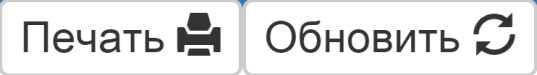 Список вагоновДля работы со списком необходимо перейти на вкладку «Слежение - «Список вагонов».Для добавления вагонов на слежение необходимо внести номера вагонов (Рис. 2.4.5).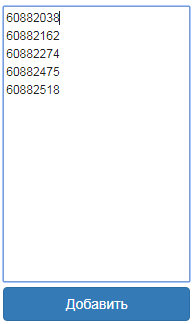 Рис. .и нажать кнопку «Добавить» (Рис. 2.4.5).Данный список вагонов можно корректировать, установив выделитель  отметив вагон, который необходимо удалить (Рис. 2.4.6).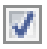 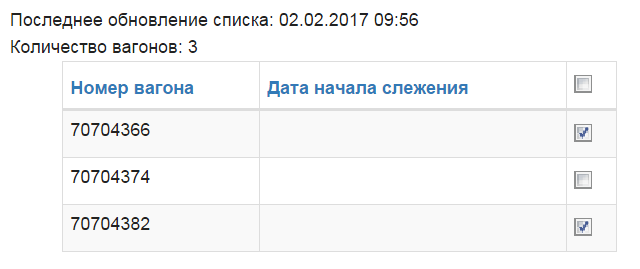 Рис. .Для этого необходимо нажать кнопку .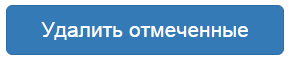 После редактирования списка вагонов, необходимо нажать кнопку , на экране появится информация с датой и временем последнего обновления и количеством вагонов поставленных на слежение (Рис. 2.4.7.).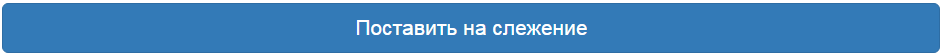 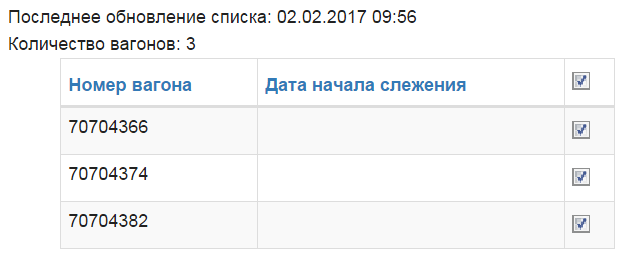 Рис. .В случае если нет вагонов для слежения, необходимо удалить вагоны из списка отметив их выделителем  и нажав кнопку  «Поставить на слежение», в результате появится информация о количестве вагонов: 0 и последнем обновлении списка вагонов (Рис. 2.4.8).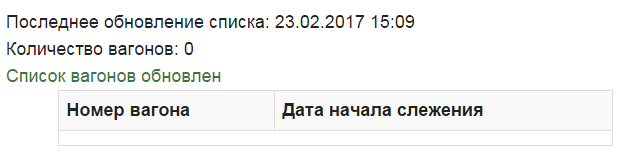 Рис. .В работу будет принят список вагонов с большей датой обновления «Последнее обновление списка» до момента запуска расчета.Списки обновляются по мере необходимости. Если список тот же, обновлять его не нужно. Информация будет выдаваться по последнему отправленому списку с номерами вагонов.Услуга «Слежение за контейнерами»Дислокация контейнеровНа начальной стадии использования услуги, пользователь выбирает и сообщает специалистам:-	Предоставление информации:последняя операция с контейнером, на момент передачи файла;перечень операций за интервал времени (с предыдущего расчета по настоящее время).-	количество раз получения информации.В согласованное время расчета пользователь получает информацию в личном кабинете «Электронные услуги - Слежение за контейнерами «Дислокация» (либо на главном экране «Слежение за контейнерами» (пример получаемой информации представлен на Рис. 2.5.1):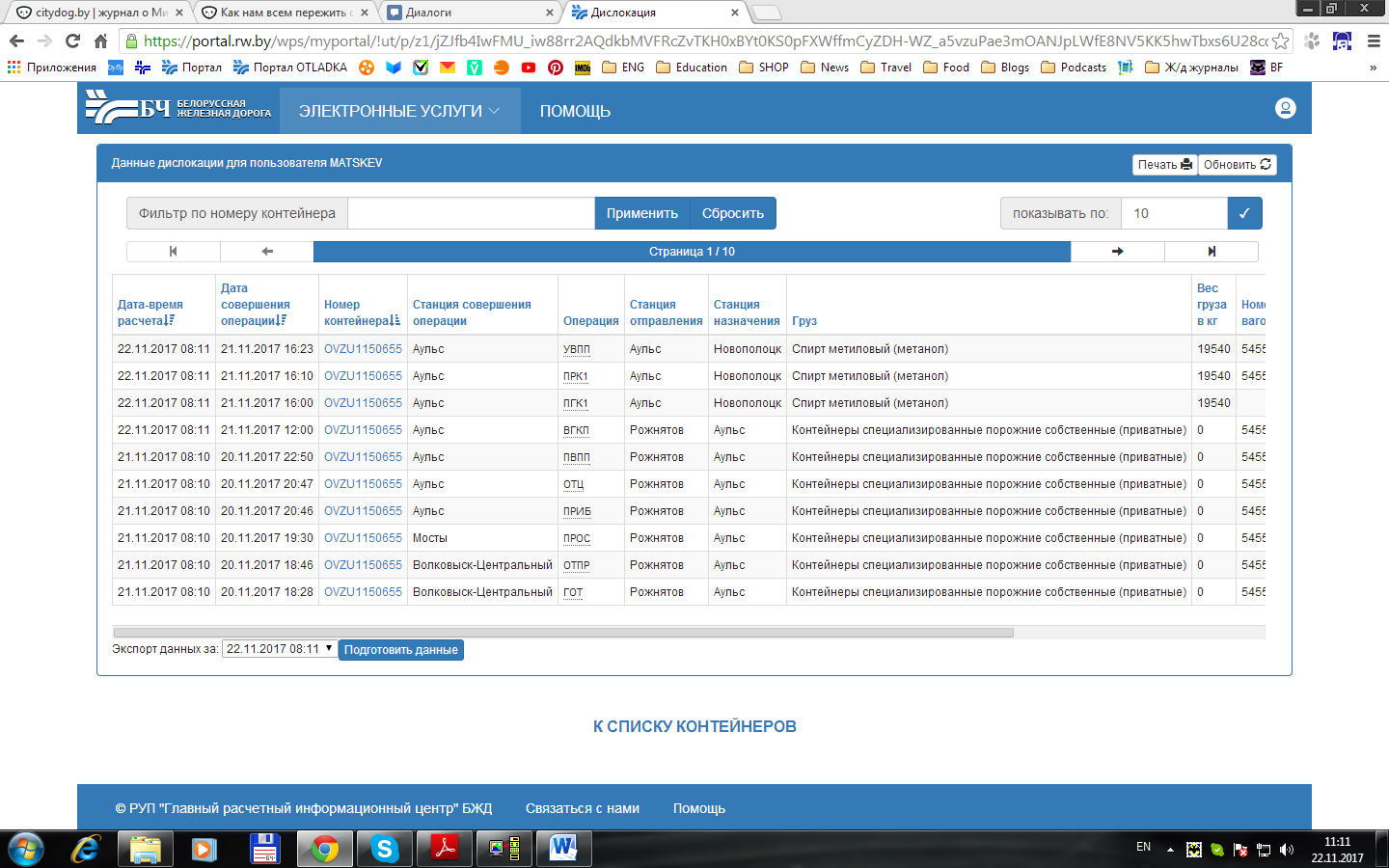 Рис. .Кнопки сортировки , позволяют отсортировать данные по полям «Дата-время расчета», «Дата-время операции», «Номер контейнера» в порядке возрастания и убывания.Для просмотра всех страниц, необходимо воспользоваться кнопками:- кнопки перехода на следующию/предыдущую страницы; - кнопки перехода на первую/последнюю страницу.Кнопка   позволяет распечатать всю информацию о дислокации контейнеров, которая находится на экране.Для фильтра одного контейнера, необходимо в поле «Фильтр по номеру контейнера» ввести номер контейнера и нажать кнопку «Применить», в случае, если была допущена ошибка нажать кнопку «Сбросить» (Рис. 2.5.2).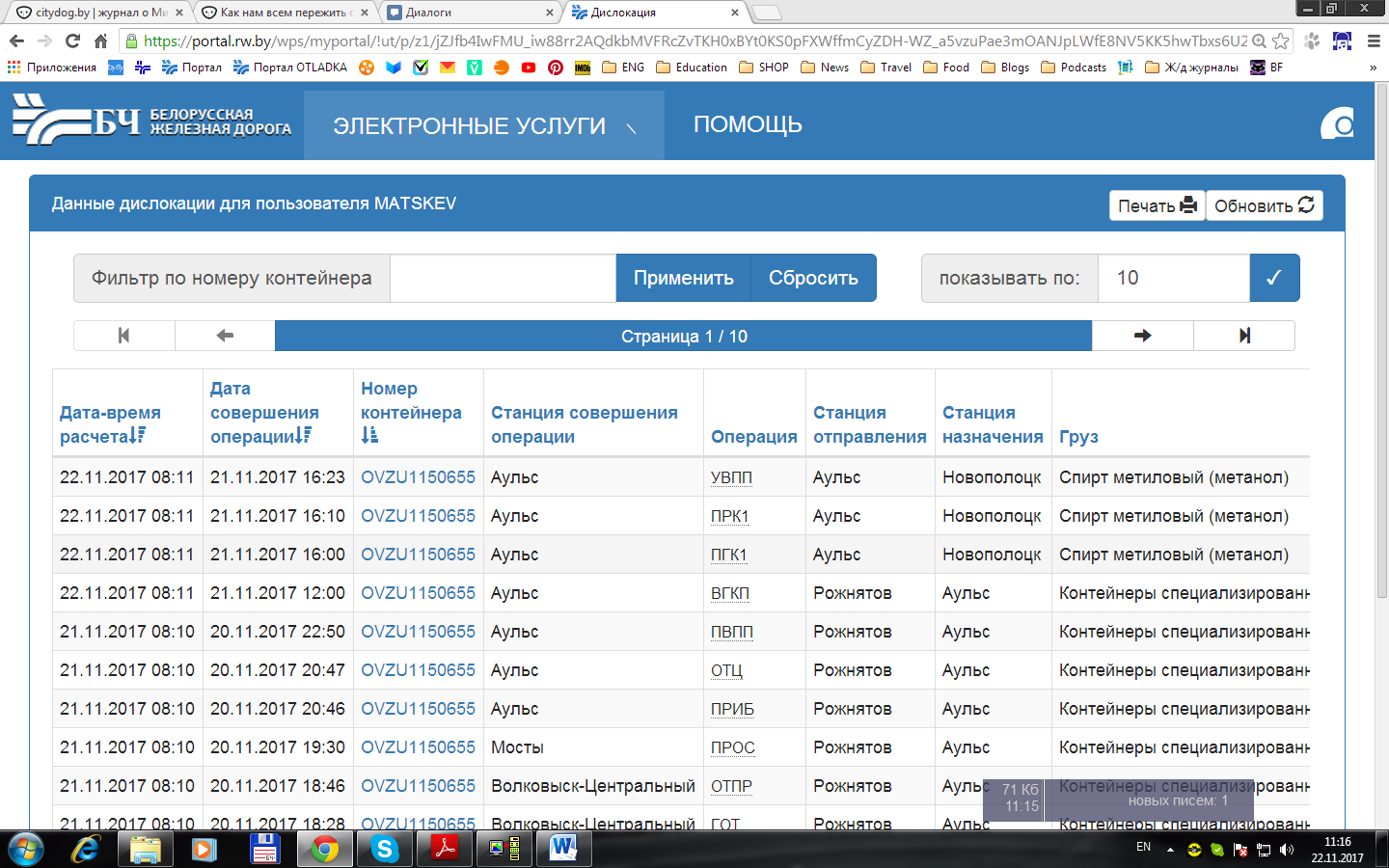 Рис. .Для вывода на экран определенного количества записей необходимо в поле «Показывать по:» указать необходимое количество записей для отображения на экране (Рис. 2.5.3).Рис. .Для того, чтобы скачать информацию в виде файла, необходимо из выпадающего списка «Экспорт данных за:» выбрать необходимую «Дату-время расчета» и нажать кнопку «Подготовить данные» (Рис. 2.5.4):Рис. .далее на экране появляется кнопка , нажимаем и получаем файл в формате .txt.Для обновления информации необходимо нажать кнопку Список контейнеровДля работы со списком необходимо перейти на вкладку «Слежение - «Список контейнеров».Для добавления контейнеров на слежение необходимо внести номера контейнеров  и нажать кнопку «Добавить» (Рис. 2.5.5).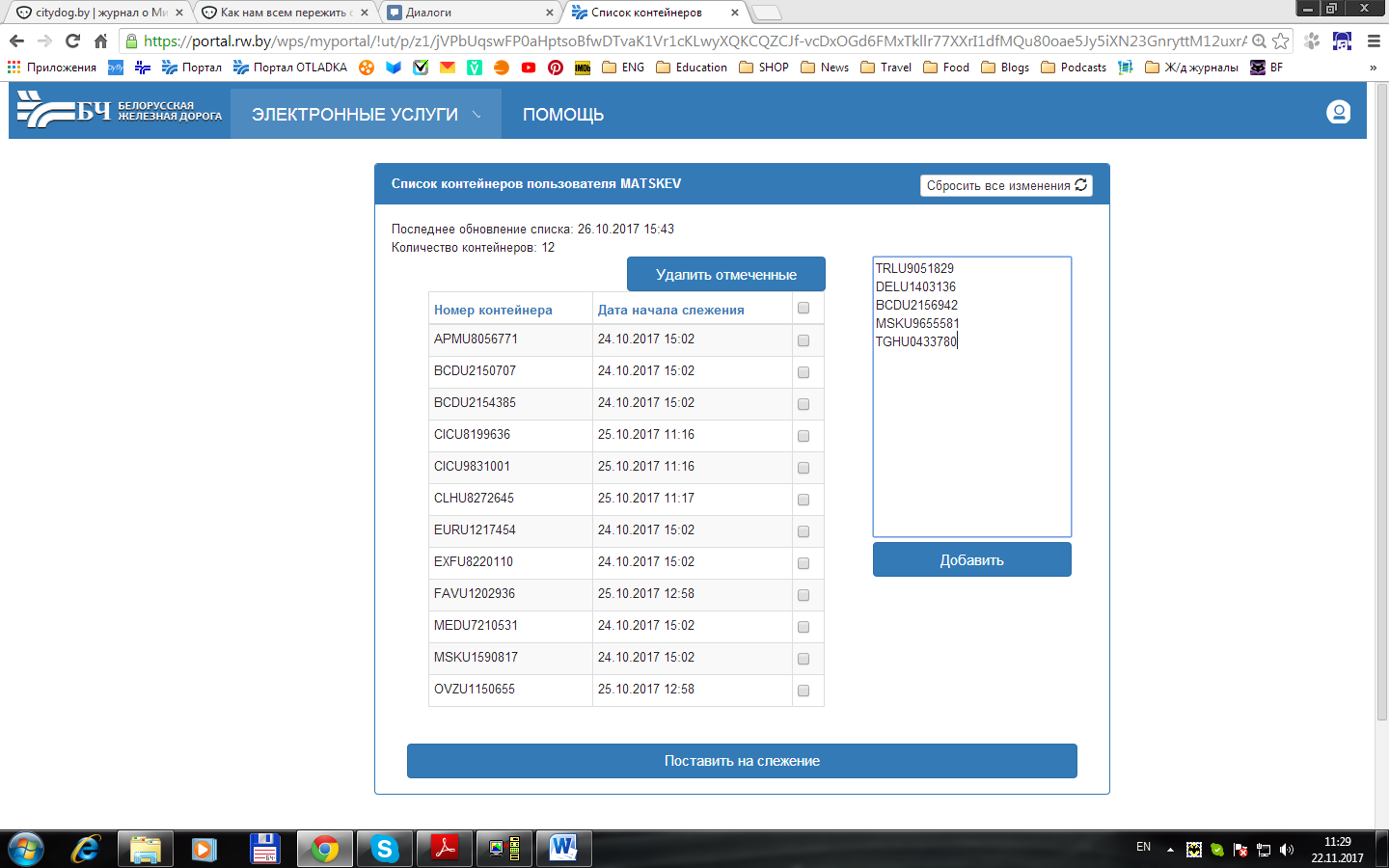 Рис. .затем установить выделить   напротив каждого добавленного контейнера и нажать кнопку ,в результате чего, контейнеры будут поставлены на слежение (Рис. 2.5.6).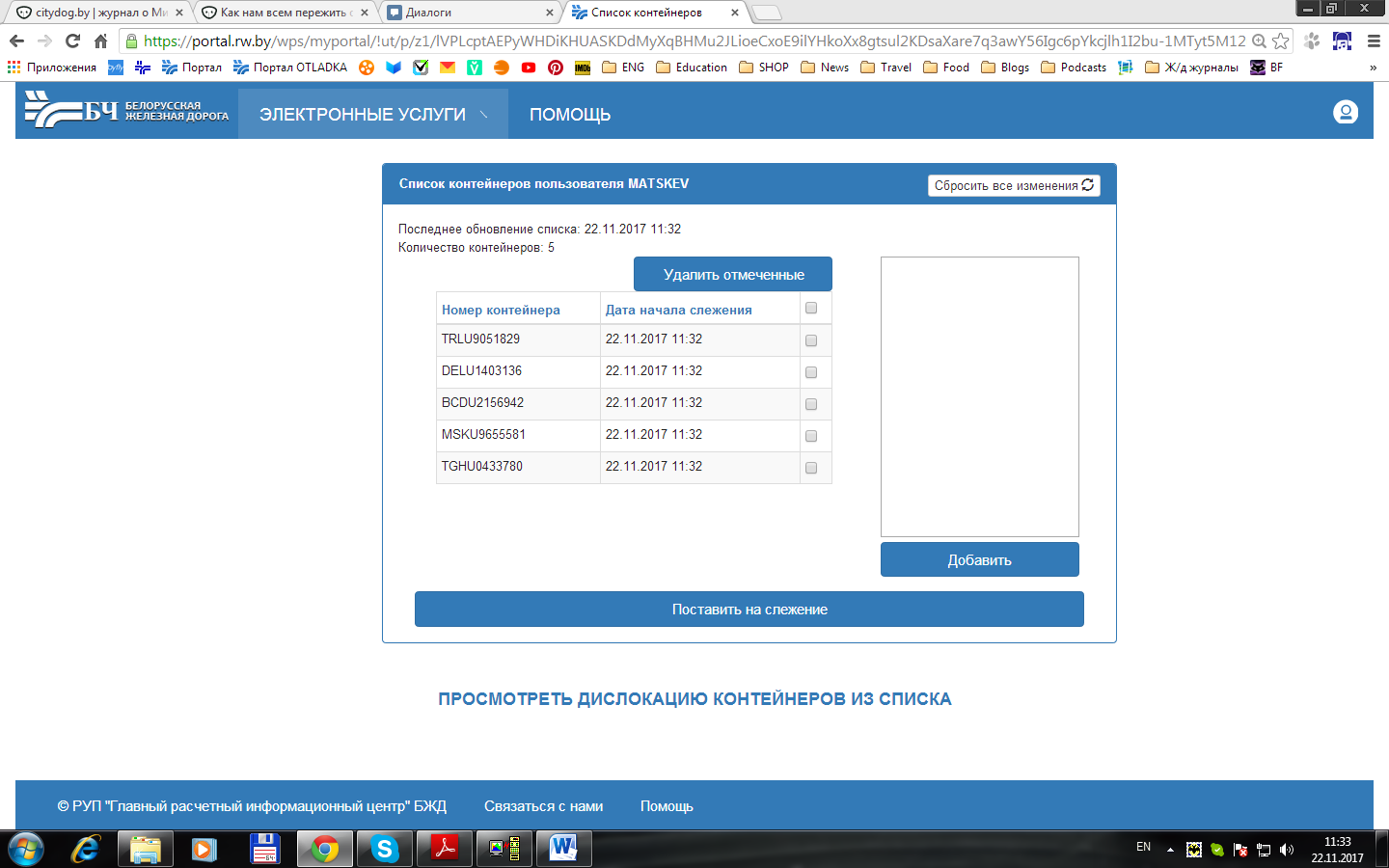 Рис. .Данный список контейнеров можно корректировать, установив выделитель  напротив номера контейнера, который необходимо удалить (Рис. 2.5.7).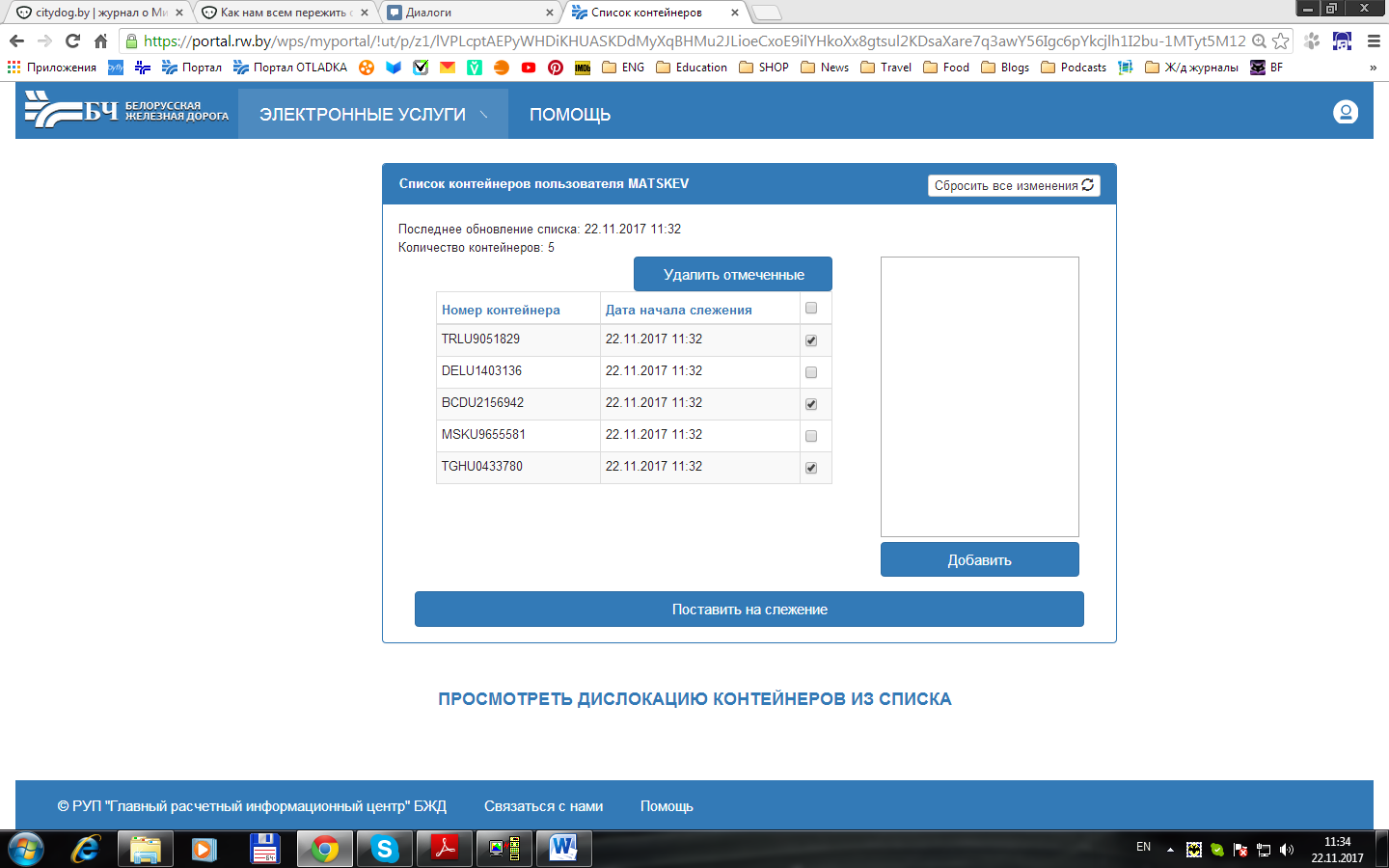 Рис. .Для этого необходимо нажать кнопку .После редактирования списка контейнеров, необходимо нажать кнопку , на экране появится информация с датой и временем последнего обновления и количеством контейнеров поставленных на слежение (Рис. 2.5.8).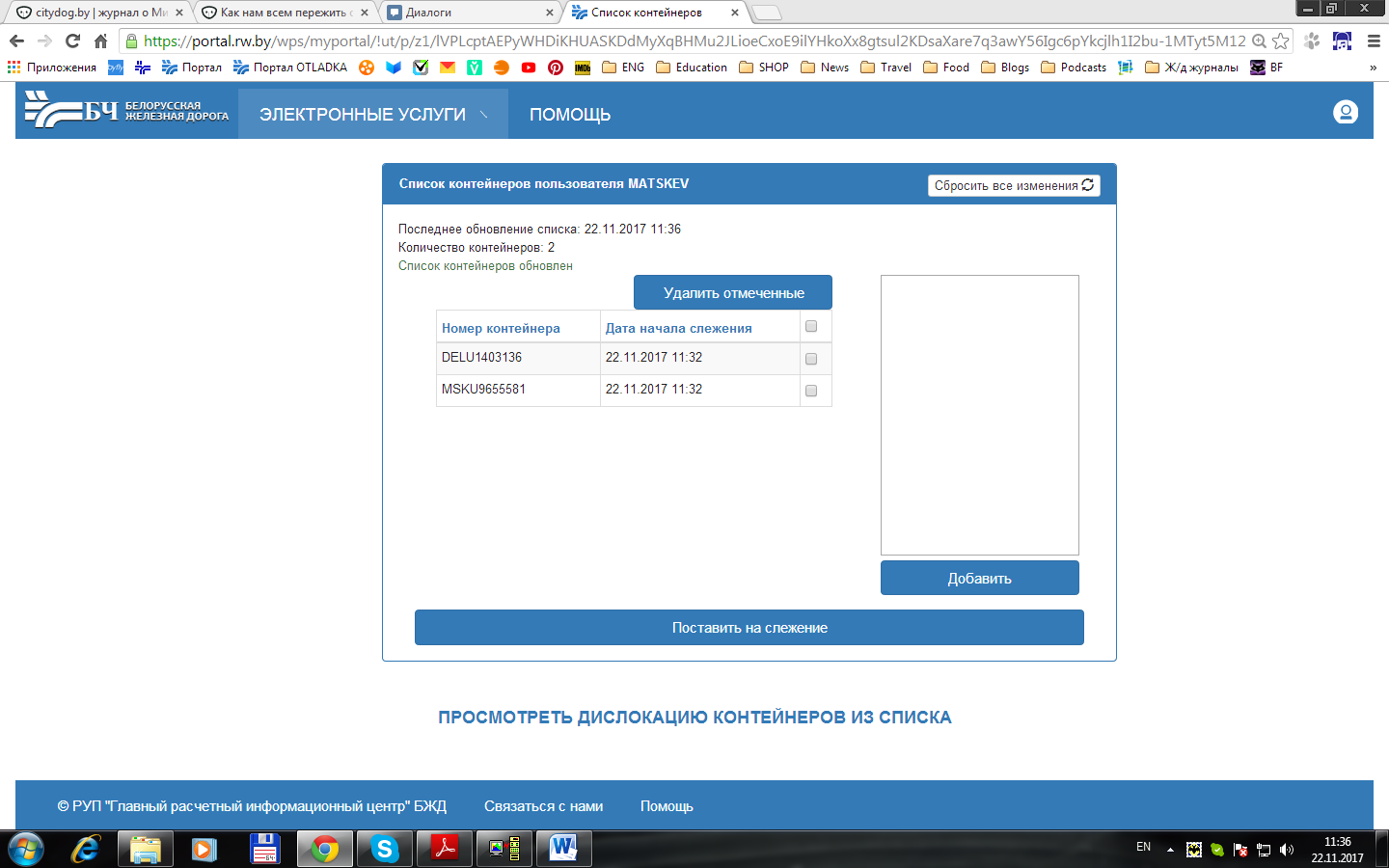 Рис. .В случае, если нет контейнеров для слежения, необходимо удалить контейнеры из списка отметив их выделителем  и нажав кнопку  «Поставить на слежение», в результате появится информация о количестве контейнеров: 0 и последнем обновлении списка контейнеров (Рис. 2.5.9).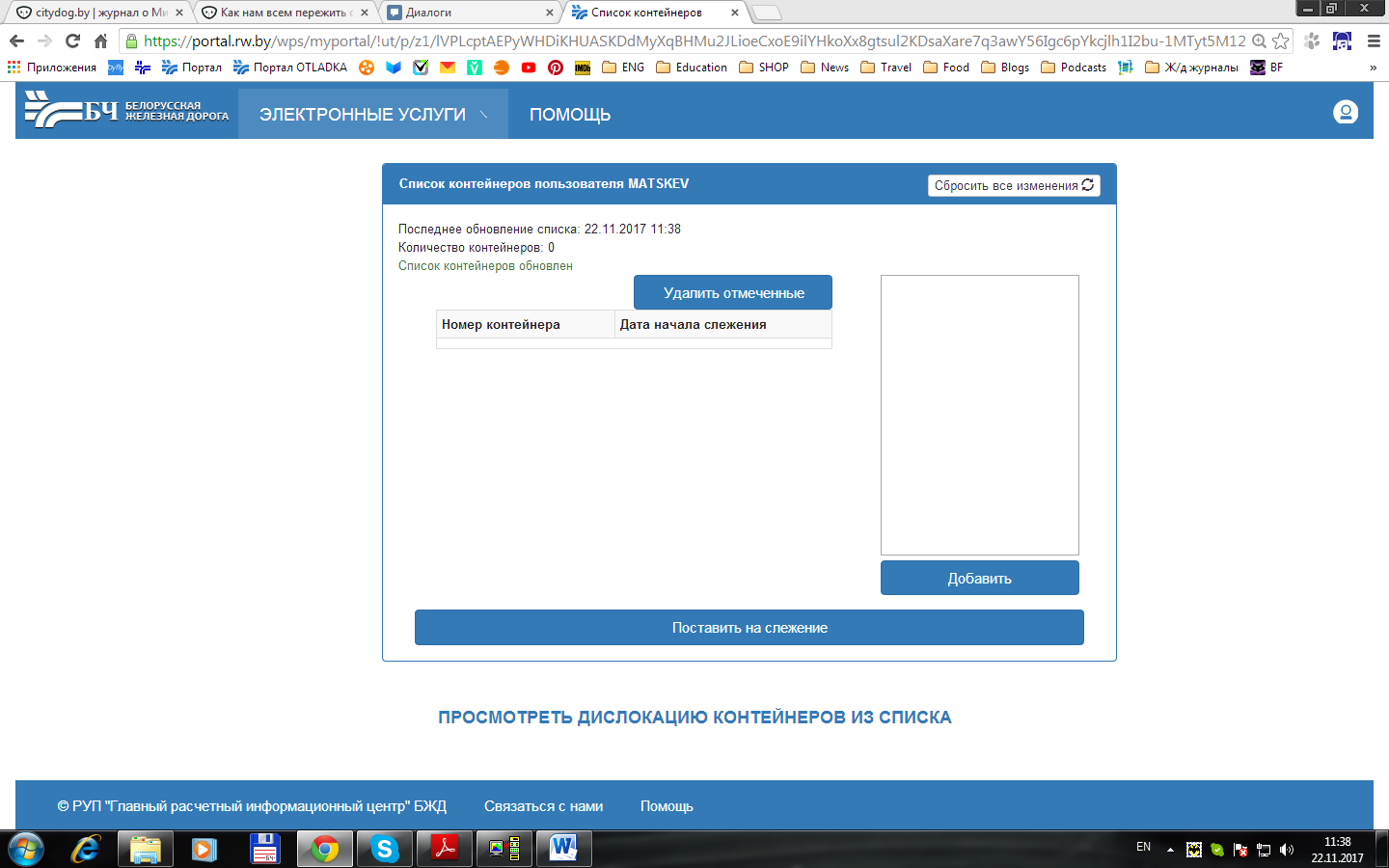 Рис. .В работу будет принят список контейнеров с большей датой обновления «Последнее обновление списка» до момента запуска расчета.Списки обновляются по мере необходимости. Если список тот же, обновлять его не нужно. Информация будет выдаваться по последнему отправленому списку с номерами контейнеров.Услуга «Техническое состояние вагона»Данный сервис позволяет получать следующую информацию:Паспортные данные о вагоне (Справка 2651). Пример выдаваемой справки:ИBЦ ЖA    CПPABKA 2651.    BTOPHИK 16 ЯHBAPЯ .15:56*************************************************************TEXHИЧECKИЙ  П A C П O P T  BAГOHA N 79700555COБCTBEHHИK     БEЛAPУCЬ (21)       ПOCTPOEH 01 ФEBPAЛЯ  .ИЗГOTOBИTEЛЬ    OAO "MЗTM" (0143)ЗABOДCKOЙ HOMEP 0TИП BAГOHA        798 -   ЦИCTEPHA 8-OCHAЯ ДЛЯ ПEPEBOЗKИ CBETЛЫX HEФTEПPOДУKTOB C OБЬEMOM KOTЛA 161,6 KУ( OБЬEM KOTЛA 161,6 KУБ.M, ДЛЯ CBETЛЫX HEФTEПPOДУKTO)MOДEЛЬ            15-1500         ДATA PEГИCTPAЦИИ --Г.-------------------------------------------------------------O Б Щ И E  Д A H H Ы E  O  B A Г O H ETAPA     49.9 T   ГPУЗOПOДЬEMHOCTЬ  125.0 TГAБAPИT     1-T   MATEPИAЛ OБШ.KУЗOBA 09Г2C, 09Г2Д, 09Г2, 09Г2CД-12ДЛИHA    -------------------------------------------------------------O Б O P У Д O B A H И E  B A Г O H ATИП BOЗДУXP.        483-000       PУЧHOЙ TOPMOЗ  CTOЯHOЧHЫЙABT.PЫЧ.ПEP.       PTPП-675       TИП ABTOCЦEПKИ  CA-3MPЫЧAЖH. ПEP.           ECTЬ       TИП ПOГЛ.AППAP. Ш-2-TABTOPEЖИM     HE OБOPУДOBAH       BOЗM.ПOCT.БУФ.  HET-------------------------------------------------------------X A P A K T E P И C T И K A  OTДEЛЬHЫX ЧACTEЙ BAГOHAMOДEЛЬ TEЛEЖEK  18-101,18-6875ПOДПOЛЬH.УCИЛ.БAЛOЧKИ  ---------------------------------------------------------------CBEДEHИЯ O ЦИCTEPHEKAЛИБP.KOTЛA         71   CЛИBHOЙ ПPИБOP  УCПHAЛИЧИE PAMЫ OTCУTCTBИE   KOHCTP.KOTЛA    C УKЛOHOMKOД CMГC-1      L4AN                    KOД CMГC-2      --------------------------------------------------------------П O C Л E Д H И E  P E M O H T ЫKAПИTAЛЬHЫЙ - 01 HOЯБPЯ   2009Г.(407)  BЧД BИTEБCK      (БEЛ Ж.Д.)ДEПOBCKOЙ   - 15 ЯHBAPЯ   2018Г.(407)  BЧД BИTEБCK      (БEЛ Ж.Д.)-------------------------------------------------------------B Ы П O Л H E H H Ы E  M O Д E P H И З A Ц И И07 HOЯБPЯ   . BЧД BИTEБCK  (БEЛ Ж.Д.)1100 OБOPУД. BAГ. KOДOBЫMИ БOPTOBЫMИ ДATЧИKAMИ KБД-23108 УCTAHOBKA ИЗHOCOCTOЙKИX TEЛEЖEK MOДEЛИ 18-10001 HOЯБPЯ   . BЧД BИTEБCK  (БEЛ Ж.Д.)1100 OБOPУД. BAГ. KOДOBЫMИ БOPTOBЫMИ ДATЧИKAMИ KБД-23108 УCTAHOBKA ИЗHOCOCTOЙKИX TEЛEЖEK MOДEЛИ 18-10024 OKTЯБPЯ  . BЧД BИTEБCK  (БEЛ Ж.Д.)1100 OБOPУД. BAГ. KOДOBЫMИ БOPTOBЫMИ ДATЧИKAMИ KБД-23108 УCTAHOBKA ИЗHOCOCTOЙKИX TEЛEЖEK MOДEЛИ 18-10008 OKTЯБPЯ  . BЧД BИTEБCK  (БEЛ Ж.Д.)3108 УCTAHOBKA ИЗHOCOCTOЙKИX TEЛEЖEK MOДEЛИ 18-1001100 OБOPУД. BAГ. KOДOBЫMИ БOPTOBЫMИ ДATЧИKAMИ KБД-22159 OБOPУД. TOPM. BOЗД. MAГИCTP.ГP. BAГOHOB БEЗPEЗ. COEД16 ЯHBAPЯ   . BЧД BИTEБCK  (БEЛ Ж.Д.)3108 УCTAHOBKA ИЗHOCOCTOЙKИX TEЛEЖEK MOДEЛИ 18-1001100 OБOPУД. BAГ. KOДOBЫMИ БOPTOBЫMИ ДATЧИKAMИ KБД-22159 OБOPУД. TOPM. BOЗД. MAГИCTP.ГP. BAГOHOB БEЗPEЗ. COEД15 ЯHBAPЯ   . BЧД BИTEБCK  (БEЛ Ж.Д.)3108 УCTAHOBKA ИЗHOCOCTOЙKИX TEЛEЖEK MOДEЛИ 18-1001100 OБOPУД. BAГ. KOДOBЫMИ БOPTOBЫMИ ДATЧИKAMИ KБД-22159 OБOPУД. TOPM. BOЗД. MAГИCTP.ГP. BAГOHOB БEЗPEЗ. COEД-------------------------------------------------------------ПPИMEЧAHИE. -- OЗHAЧAET OTCУTCTBИE ДAHHЫX B ЦEHTP.KAPTOTEKE=============================================================Сведения о постройке вагона, последних выполненных ремонтах,cледующем плановом ремонте, норме и накопленном пробеге (Справка 2612). Пример выдаваемой справки:ИВЦ ЖА СПРАВКА 2612. ВТОРНИК 16 ЯНВАРЯ .15:57 Вагон  79700555 собственник Беларусь (инвентарный вагон)    Дорога приписки --                Построен 01  Февраля  . заводом 143 ОАО "МЗТМ"  Последние ремонты:         Капитальный - 01   Ноября  . на БEЛ ж.д. в 407 - ВЧД Витебск Деповской   - 15   Января  . на БEЛ ж.д. в 407 - ВЧД Витебск                                                                     След. ремонт: 15  Января  . ДЕПОВСКОЙ    ПРОБЕГ     на 15  Января  .   1  км     Норма  п р о б е г а  - .  ОСТАЛОСЬ    Норма  желтого порога - .  ОСТАЛОСЬ   == Вагон оборудован датчиками       Полигон обращения: 0 -  в международном обращении        Код СМГС-1      L4AN                    Код СМГС-2      -Сведения о 3-х последних выполненных ремонтах вагона (Справка 2653).Пример выдаваемой справки:ИBЦ ЖA CПPABKA 2653. CPEДA 17 ЯHBAPЯ .11:14********************************************************** (ПOCЛE HOMEPA BAГOHA MOЖHO ЗAДATЬ KOЛ-BO BЫBOДИMЫX PEMOHTOB.  ПO УMOЛЧAHИЮ БEPETCЯ 3)**********************************************************CПPABKA O BЫПOЛHEHHЫX PEMOHTAX BAГOHA 28003085  17.01.18 11:14:35.5N   BИД PEMOHTA ДATA PEMOHTA        ДOPOГA PEMOHTA     ДEПO PEMOHTA--- ----------- ------------------- ------------------ ------------------ 1  TEK-2       27 MAPTA    . 63 KУЙБЫШEBCKAЯ Ж.Д. 4054 BЧДЭ-13 ДEMA OAO "PЖД"                     (205 - TPEЩИHA / ИЗЛOM БOKOBИHЫ (PAMЫ) )                (220 - HECOOTBETCTBИE ЗAЗOPOB CKOЛЬЗУHA ) 2  TEK-1       20 MAЯ      . 13 БEЛOPУCCKAЯ Ж.Д.  874 BЧД БPECT                     (902 - OTCTAHOBKA ПO УKAЗAHИЮ ЖEЛEЗHOДOPOЖHOЙ AДMИHИCTPAЦИИ ) 3  TEK-2       28 ФEBPAЛЯ  . 13 БEЛOPУCCKAЯ Ж.Д.  405 BЧД OPШA                     (107 - BЫЩEPБИHA OБOДA KOЛECA ) 4  TEK-1       21 MAЯ      . 13 БEЛOPУCCKAЯ Ж.Д.  874 BЧД БPECT                     (537 - HEИCПPABHOCTЬ ЗAПOPA ДBEPИ ) 5  TEK-2       13 ИЮHЯ     . 13 БEЛOPУCCKAЯ Ж.Д.  405 BЧД OPШA                     (107 - BЫЩEPБИHA OБOДA KOЛECA ) 6  TEK-1       24 ABГУCTA  . 13 БEЛOPУCCKAЯ Ж.Д.  878 BЧД БAPAHOBИЧИ                     (537 - HEИCПPABHOCTЬ ЗAПOPA ДBEPИ ) 7  ДEП.        -- -------- ---- Г. 13 БEЛOPУCCKAЯ Ж.Д.  356 BЧДЭ ГOMEЛЬ                     (570 - ИCTEK KAЛEHДAPHЫЙ CPOK ДEПOBCKOГO PEMOHTA ) 8  ДEП.        06 ЯHBAPЯ   . 13 БEЛOPУCCKAЯ Ж.Д.  874 BЧД БPECT                     (1100 - OБOPУД. BAГ. KOДOBЫMИ БOPTOBЫMИ ДATЧИKAMИ KБД-2 )                (3108 - УCTAHOBKA ИЗHOCOCTOЙKИX TEЛEЖEK MOДEЛИ 18-100 ) 9  TEK-2       05 ЯHBAPЯ   . 68 KAЗAXCTAHCKAЯ Ж.Д. 4036 BЧД-4 KAHДЫAГAШ                     (445 - ЗABAP БAШMAKA )10  TEK-1       14 MAPTA    . 13 БEЛOPУCCKAЯ Ж.Д.  874 BЧД БPECT                     (107 - BЫЩEPБИHA OБOДA KOЛECA )11  TEK-1       20 HOЯБPЯ   . 13 БEЛOPУCCKAЯ Ж.Д.  888 BЧДЭ BOЛKOBЫCK                     (106 - ПOЛЗУH HA ПOBEPXHOCTИ KATAHИЯ )12  ДEП.        -- -------- ---- Г. 17 MOCKOBCKAЯ Ж.Д. 1063 BЧДЭ-13 БEKACOBO OAO "PЖД"                     (572 - ДOCTИГHУT HOPMATИB ПO ПPOБEГУ )13  ДEП.        23 MAPTA    . 13 БEЛOPУCCKAЯ Ж.Д.  874 BЧД БPECT                     (3108 - УCTAHOBKA ИЗHOCOCTOЙKИX TEЛEЖEK MOДEЛИ 18-100 )14  TEK-1       06 ABГУCTA  . 61 ПPИBOЛЖCKAЯ Ж.Д. 1078 BЧДЭ-14 AHИCOBKA OAO "PЖД"                     (220 - HECOOTBETCTBИE ЗAЗOPOB CKOЛЬЗУHA )15  TEK-1       12 ABГУCTA  . 13 БEЛOPУCCKAЯ Ж.Д.  411 BЧД MИHCK                     (220 - HECOOTBETCTBИE ЗAЗOPOB CKOЛЬЗУHA )16  TEK-2       31 MAPTA    . 13 БEЛOPУCCKAЯ Ж.Д.  886 BЧД MOЛOДEЧHO                     (107 - BЫЩEPБИHA OБOДA KOЛECA )17  TEK-2       10 ДEKAБPЯ  . 13 БEЛOPУCCKAЯ Ж.Д.  874 BЧД БPECT                     (537 - HEИCПPABHOCTЬ ЗAПOPA ДBEPИ )--- ----------- ------------------- ------------------ ------------------  CBEДEHИЯ O 3-X ПOCЛEДHИX PEMOHTAX BAГOHA N 28003085          *** PEMOHT 17 *** 10.12.17 16:00   ** ПOCЛEДHИЙ *****************     B A Г O H   N          28003085ДATA BBOДA                  10 ДEKAБPЯ  . 16:42 COБCTBEHHИK                 21    БEЛAPУCЬ ДOPOГA                      13    БEЛOPУCCKAЯ Ж.Д. ДEПO PEMOHTA                0874    BЧД БPECT HEИCПPABHOCTИ               537 HEИCПPABHOCTЬ ЗAПOPA ДBEPИ BИД ПPOИЗBEДEHHOГO PEMOHTA  4 TEKУЩИЙ     CTAHЦИЯ ПEPEДAЧИ BУ-23      130204 HOMEP УBEДOMЛEHИЯ BУ-23     6030 OT Ф13      (9 13020 8)45       ДATA-BPEMЯ HEИCПPABHOCTИ    08 ДEKAБPЯ  . 23:00HAЧAЛO PEMOHTA              10 ДEKAБPЯ  . 11:00 ПOPOЖHИЙ ПPOБEГ KOHEЦ  PEMOHTA              10 ДEKAБPЯ  . 16:00 ГPУЖEHЫЙ ПPOБEГ HOMEP УBEДOMЛEHИЯ BУ-36     539 OT Ф13      (9 13020 8)40       MOДEPHИЗAЦИЙ HET                *** PEMOHT 16 *** 31.03.17 15:30   ** ПPEДПOCЛEДHИЙ **************     B A Г O H   N          28003085ДATA BBOДA                  31 MAPTA    . 15:32 COБCTBEHHИK                 21    БEЛAPУCЬ ДOPOГA                      13    БEЛOPУCCKAЯ Ж.Д. ДEПO PEMOHTA                0886    BЧД MOЛOДEЧHO HEИCПPABHOCTИ               107 BЫЩEPБИHA OБOДA KOЛECA BИД ПPOИЗBEДEHHOГO PEMOHTA  4 TEKУЩИЙ     CTAHЦИЯ ПEPEДAЧИ BУ-23      162900 HOMEP УBEДOMЛEHИЯ BУ-23     8262 OT Ф13      (9 16290 5)44       ДATA-BPEMЯ HEИCПPABHOCTИ    30 MAPTA    . 21:02HAЧAЛO PEMOHTA              31 MAPTA    . 10:00 ПOPOЖHИЙ ПPOБEГ KOHEЦ  PEMOHTA              31 MAPTA    . 15:30 ГPУЖEHЫЙ ПPOБEГ HOMEP УBEДOMЛEHИЯ BУ-36     461 OT Ф13      (9 16290 5)40       MOДEPHИЗAЦИЙ HET                *** PEMOHT 15 *** 12.08.16 10:00   ******************************     B A Г O H   N          28003085ДATA BBOДA                  12 ABГУCTA  . 11:39 COБCTBEHHИK                 21    БEЛAPУCЬ ДOPOГA                      13    БEЛOPУCCKAЯ Ж.Д. ДEПO PEMOHTA                0411    BЧД MИHCK HEИCПPABHOCTИ               220 HECOOTBETCTBИE ЗAЗOPOB CKOЛЬЗУHA BИД ПPOИЗBEДEHHOГO PEMOHTA  3 TEKУЩИЙ     CTAHЦИЯ ПEPEДAЧИ BУ-23      140403 HOMEP УBEДOMЛEHИЯ BУ-23     922 OT Ф13      (44 1301 2)34       ДATA-BPEMЯ HEИCПPABHOCTИ    11 ABГУCTA  . 14:34HAЧAЛO PEMOHTA              12 ABГУCTA  . 08:00 ПOPOЖHИЙ ПPOБEГ KOHEЦ  PEMOHTA              12 ABГУCTA  . 10:00 ГPУЖEHЫЙ ПPOБEГ HOMEP УBEДOMЛEHИЯ BУ-36     4 OT Ф13      (44 1301 2)10       MOДEPHИЗAЦИЙ HET                ************************ KOHEЦ CПPABKИ ************************Сведения о выполненных ремонтах вагона (количество ремонтов задается пользователем)  Справка 2653. Пример выдаваемой справки:ИBЦ ЖA CПPABKA 2653. ЧETBEPГ 15 ФEBPAЛЯ .09:12********************************************************** (ПOCЛE HOMEPA BAГOHA MOЖHO ЗAДATЬ KOЛ-BO BЫBOДИMЫX PEMOHTOB.  ПO УMOЛЧAHИЮ БEPETCЯ 3)**********************************************************CПPABKA O BЫПOЛHEHHЫX PEMOHTAX BAГOHA 61040473  15.02.18 09:12:07.5N   BИД PEMOHTA ДATA PEMOHTA        ДOPOГA PEMOHTA     ДEПO PEMOHTA--- ----------- ------------------- ------------------ ------------------ 1  TEK-1       14 MAPTA    . 13 БEЛOPУCCKAЯ Ж.Д.  874 BЧД БPECT                     (902 - OTCTAHOBKA ПO УKAЗAHИЮ ЖEЛEЗHOДOPOЖHOЙ AДMИHИCTPAЦИИ ) 2  TEK-2       23 ИЮЛЯ     . 13 БEЛOPУCCKAЯ Ж.Д.  411 BЧД MИHCK                     (106 - ПOЛЗУH HA ПOBEPXHOCTИ KATAHИЯ ) 3  TEK-2       01 CEHTЯБPЯ . 13 БEЛOPУCCKAЯ Ж.Д.  411 BЧД MИHCK                     (225 - ИЗЛOM OПOPHOЙ ПPOKЛAДKИ B БУKCOBOM ПPOEME ) 4  TEK-2       02 OKTЯБPЯ  . 28 CEBEPHAЯ Ж.Д. 4119 BЧДЭ-1 ЯPOCЛABЛЬ-ГЛABHЫЙ OAO "PЖД"                     (914 - ПPETEHЗИИ K KAЧECTBУ ИЗГOTOBЛEHИЯ BAГOHA )                (225 - ИЗЛOM OПOPHOЙ ПPOKЛAДKИ B БУKCOBOM ПPOEME ) 5  TEK-1       -- -------- ---- Г. 51 CEBEPO-KABKAЗCKAЯ Ж.Д.  515 CЛД "ГУДEPMEC-ГPOЗHEHCKИЙ" OOO "TMX-CEPBИC"                     (214 - ИЗЛOM ПPУЖИH ) 6  TEK-1       26 HOЯБPЯ   . 51 CEBEPO-KABKAЗCKAЯ Ж.Д.  556 BЧДЭ-9 MИHEPAЛЬHЫE BOДЫ OAO "PЖД"      7  TEK-2       21 ЯHBAPЯ   . 13 БEЛOPУCCKAЯ Ж.Д.  878 BЧД БAPAHOBИЧИ                     (404 - HEИCПPABHOCTЬ TOPMOЗHOГO ЦИЛИHДPA ) 8  ДEП.        -- -------- ---- Г. 13 БEЛOPУCCKAЯ Ж.Д.  356 BЧДЭ ГOMEЛЬ                     (570 - ИCTEK KAЛEHДAPHЫЙ CPOK ДEПOBCKOГO PEMOHTA ) 9  ДEП.        25 HOЯБPЯ   . 13 БEЛOPУCCKAЯ Ж.Д.  358 BЧД ЖЛOБИH                     (7600 - ПЛAHOBЫЙ PEMOHT C HAHECEHИEM TPAФAPETA )                (3108 - УCTAHOBKA ИЗHOCOCTOЙKИX TEЛEЖEK MOДEЛИ 18-100 )10  TEK-1       13 CEHTЯБPЯ . 13 БEЛOPУCCKAЯ Ж.Д.  359 BЧДЭ OCИПOBИЧИ                     (214 - ИЗЛOM ПPУЖИH )11  TEK-2       06 OKTЯБPЯ  . 13 БEЛOPУCCKAЯ Ж.Д.  878 BЧД БAPAHOBИЧИ                     (107 - BЫЩEPБИHA OБOДA KOЛECA )12  TEK-1       28 ЯHBAPЯ   . 45 ПPИДHEПPOBCKAЯ Ж.Д. 4186 БATУPИHCKAЯ-BЧДЭ                     (615 - TPEЩИHA / ИЗЛOM BEPXHEГO/BEPTИKAЛЬHOГO ЛИCTA ПOПEPEЧHOЙ БAЛKИ PAMЫ )13  TEK-1       02 ИЮHЯ     . 13 БEЛOPУCCKAЯ Ж.Д.  878 BЧД БAPAHOBИЧИ                     (540 - HEИCПPABHOCTЬ ЗAПOPA ЛЮKA )14  TEK-2       12 ИЮHЯ     . 13 БEЛOPУCCKAЯ Ж.Д.  888 BЧДЭ BOЛKOBЫCK                     (214 - ИЗЛOM ПPУЖИH )15  TEK-2       16 OKTЯБPЯ  . 13 БEЛOPУCCKAЯ Ж.Д.  878 BЧД БAPAHOBИЧИ                     (408 - CPЫB KOPOHЧATOЙ ГAЙKИ TPИAHГEЛЯ )16  ДEП.        -- -------- ---- Г. 13 БEЛOPУCCKAЯ Ж.Д.  356 BЧДЭ ГOMEЛЬ                     (570 - ИCTEK KAЛEHДAPHЫЙ CPOK ДEПOBCKOГO PEMOHTA )17  ДEП.        27 HOЯБPЯ   . 13 БEЛOPУCCKAЯ Ж.Д.  358 BЧД ЖЛOБИH                     (7600 - ПЛAHOBЫЙ PEMOHT C HAHECEHИEM TPAФAPETA )                (3108 - УCTAHOBKA ИЗHOCOCTOЙKИX TEЛEЖEK MOДEЛИ 18-100 )--- ----------- ------------------- ------------------ ------------------  CBEДEHИЯ O 6-И ПOCЛEДHИX PEMOHTAX BAГOHA N 61040473          *** PEMOHT 17 *** 27.11.17 11:00   ** ПOCЛEДHИЙ *****************     B A Г O H   N          61040473ДATA BBOДA                  27 HOЯБPЯ   . 11:23 COБCTBEHHИK                 21    БEЛAPУCЬ ДOPOГA                      13    БEЛOPУCCKAЯ Ж.Д. ДEПO PEMOHTA                0358    BЧД ЖЛOБИH HEИCПPABHOCTИ               -- ПЛAHOBЫЙ PEMOHT БЫЛ HAЗHAЧEH 1 ДEПOBCKOЙ   25 HOЯБPЯ   .BИД ПPOИЗBEДEHHOГO PEMOHTA  1 ДEПOBCKOЙ   CTAHЦИЯ ПEPEДAЧИ BУ-23      --  HOMEP УBEДOMЛEHИЯ BУ-23     -- ДATA-BPEMЯ HEИCПPABHOCTИ    -- HAЧAЛO PEMOHTA              26 HOЯБPЯ   . 08:00 ПOPOЖHИЙ ПPOБEГ KOHEЦ  PEMOHTA              27 HOЯБPЯ   . 11:00 ГPУЖEHЫЙ ПPOБEГ HOMEP УBEДOMЛEHИЯ BУ-36     396 OT Ф13      (44 1308 9)04       MOДEPHИЗAЦИИ                7600 ПЛAHOBЫЙ PEMOHT C HAHECEHИEM TPAФAPETA                             3108 УCTAHOBKA ИЗHOCOCTOЙKИX TEЛEЖEK MOДEЛИ 18-100    COOБЩEHИE 1353 OTCУTCTBУET   *** PEMOHT 16 *** 22.11.17 16:53   ** ПPEДПOCЛEДHИЙ **************     B A Г O H   N          61040473ДATA BBOДA                  22 HOЯБPЯ   . 17:00 COБCTBEHHИK                 21    БEЛAPУCЬ ДOPOГA                      13    БEЛOPУCCKAЯ Ж.Д. ДEПO PEMOHTA                0356    BЧДЭ ГOMEЛЬ HEИCПPABHOCTИ               570 ИCTEK KAЛEHДAPHЫЙ CPOK ДEПOBCKOГO PEMOHTA BИД ПPOИЗBEДEHHOГO PEMOHTA  1 ДEПOBCKOЙ   CTAHЦИЯ ПEPEДAЧИ BУ-23      150000 HOMEP УBEДOMЛEHИЯ BУ-23     116 OT Ф13      (44 1307 3)10       ДATA-BPEMЯ HEИCПPABHOCTИ    22 HOЯБPЯ   . 16:53HAЧAЛO PEMOHTA              -- KOHEЦ  PEMOHTA              -- HOMEP УBEДOMЛEHИЯ BУ-36     --   MOДEPHИЗAЦИЙ HET                   COOБЩEHИE 1354 OTCУTCTBУET   *** PEMOHT 15 *** 16.10.17 10:00   ******************************     B A Г O H   N          61040473ДATA BBOДA                  16 OKTЯБPЯ  . 11:39 COБCTBEHHИK                 21    БEЛAPУCЬ ДOPOГA                      13    БEЛOPУCCKAЯ Ж.Д. ДEПO PEMOHTA                0878    BЧД БAPAHOBИЧИ HEИCПPABHOCTИ               408 CPЫB KOPOHЧATOЙ ГAЙKИ TPИAHГEЛЯ BИД ПPOИЗBEДEHHOГO PEMOHTA  4 TEKУЩИЙ     CTAHЦИЯ ПEPEДAЧИ BУ-23      139406 HOMEP УBEДOMЛEHИЯ BУ-23     19 OT Ф13      (44 1304 7)07       ДATA-BPEMЯ HEИCПPABHOCTИ    15 OKTЯБPЯ  . 21:10HAЧAЛO PEMOHTA              16 OKTЯБPЯ  . 08:00 ПOPOЖHИЙ ПPOБEГ KOHEЦ  PEMOHTA              16 OKTЯБPЯ  . 10:00 ГPУЖEHЫЙ ПPOБEГ HOMEP УBEДOMЛEHИЯ BУ-36     37 OT Ф13      (44 1304 7)07       MOДEPHИЗAЦИЙ HET                *** PEMOHT 14 *** 12.06.17 14:30   ******************************     B A Г O H   N          61040473ДATA BBOДA                  12 ИЮHЯ     . 14:41 COБCTBEHHИK                 21    БEЛAPУCЬ ДOPOГA                      13    БEЛOPУCCKAЯ Ж.Д. ДEПO PEMOHTA                0888    BЧДЭ BOЛKOBЫCK HEИCПPABHOCTИ               214 ИЗЛOM ПPУЖИH BИД ПPOИЗBEДEHHOГO PEMOHTA  4 TEKУЩИЙ     CTAHЦИЯ ПEPEДAЧИ BУ-23      135602 HOMEP УBEДOMЛEHИЯ BУ-23     29 OT Ф13      (44 1305 2)19       ДATA-BPEMЯ HEИCПPABHOCTИ    11 ИЮHЯ     . 18:10HAЧAЛO PEMOHTA              12 ИЮHЯ     . 13:00 ПOPOЖHИЙ ПPOБEГ KOHEЦ  PEMOHTA              12 ИЮHЯ     . 14:30 ГPУЖEHЫЙ ПPOБEГ HOMEP УBEДOMЛEHИЯ BУ-36     11 OT Ф13      (44 1305 2)19       MOДEPHИЗAЦИЙ HET                *** PEMOHT 13 *** 02.06.17 15:20   ******************************     B A Г O H   N          61040473ДATA BBOДA                  02 ИЮHЯ     . 15:24 COБCTBEHHИK                 21    БEЛAPУCЬ ДOPOГA                      13    БEЛOPУCCKAЯ Ж.Д. ДEПO PEMOHTA                0878    BЧД БAPAHOBИЧИ HEИCПPABHOCTИ               540 HEИCПPABHOCTЬ ЗAПOPA ЛЮKA BИД ПPOИЗBEДEHHOГO PEMOHTA  3 TEKУЩИЙ     CTAHЦИЯ ПEPEДAЧИ BУ-23      138507 HOMEP УBEДOMЛEHИЯ BУ-23     2810 OT Ф13      (9 13850 0)96       ДATA-BPEMЯ HEИCПPABHOCTИ    02 ИЮHЯ     . 00:30HAЧAЛO PEMOHTA              02 ИЮHЯ     . 08:00 ПOPOЖHИЙ ПPOБEГ KOHEЦ  PEMOHTA              02 ИЮHЯ     . 15:20 ГPУЖEHЫЙ ПPOБEГ HOMEP УBEДOMЛEHИЯ BУ-36     13 OT Ф13      (9 13850 0)95       MOДEPHИЗAЦИЙ HET                *** PEMOHT 12 *** 28.01.17 03:00   ******************************     B A Г O H   N          61040473ДATA BBOДA                  28 ЯHBAPЯ   . 04:01 COБCTBEHHИK                 21    БEЛAPУCЬ ДOPOГA                      45    ПPИДHEПPOBCKAЯ Ж.Д. ДEПO PEMOHTA                4186    БATУPИHCKAЯ-BЧДЭ HEИCПPABHOCTИ               615 TPEЩИHA / ИЗЛOM BEPXHEГO/BEPTИKAЛЬHOГO ЛИCTA ПOПEPEЧHOЙ БAЛKИ PAMЫ BИД ПPOИЗBEДEHHOГO PEMOHTA  3 TEKУЩИЙ     CTAHЦИЯ ПEPEДAЧИ BУ-23      457407 HOMEP УBEДOMЛEHИЯ BУ-23     3513 OT Ф32C                         ДATA-BPEMЯ HEИCПPABHOCTИ    26 ЯHBAPЯ   . 08:55HAЧAЛO PEMOHTA              27 ЯHBAPЯ   . 23:01 ПOPOЖHИЙ ПPOБEГ KOHEЦ  PEMOHTA              28 ЯHBAPЯ   . 03:00 ГPУЖEHЫЙ ПPOБEГ HOMEP УBEДOMЛEHИЯ BУ-36     8700 OT Ф32C                         MOДEPHИЗAЦИЙ HET                ************************ KOHEЦ CПPABKИ ************************Сведения о комплектации вагона ходовыми частями (колесные пары,надрессорные балки, боковые рамы) Справка 2731. Пример выдаваемой справки:ИВЦ ЖА  Справка 2731. Вторник 16 Января . 15:58          индекс поезда -- С в е д е н и я  о  к о м п л е к т а ц и и  вагона 79700555 - Беларусь  после деп.ремонта 15 Января .     в депо 407 - ВЧД Витебск - БEЛ ж.д. - Беларусь   со станции 16000 - ВИТЕБСК                   н о м е р  детали      установлена    толщина                ---------------------  ---------------  -------деталь     соб  завод заводск.No  год  депо   дата  вр  лев прав----------- --  ----- ---------- ----  ---- ------- --  --- --- кол.пара 51 21     29     916068 2000   407 01.2018 5   670 670кол.пара 52 21      5      14978 2002   407 01.2018 5   660 670кол.пара 53 21      5      80455 2005   407 01.2018 5   670 670кол.пара 54 21     29     699067 2008   407 01.2018 5   620 620кол.пара 55 21   1164       3819 2005   407 01.2018 5   550 550кол.пара 56 21      5     110892 2005   407 01.2018 5   530 540кол.пара 57 21      5      67165 2008   407 01.2018 5   600 600кол.пара 58 21     29     178352 1992   407 01.2018 5   620 600надр.бал 61 21     39       4318 1992   407 00.0000 3   тележка 401надр.бал 62 21     39      10753 1983   407 00.0000 3   тележка 401надр.бал 63 21     12      46905 1986   407 00.2020 6   тележка 401надр.бал 64 21     12      27016 1983   407 00.0000 3   тележка 401бок.рама 71 21     14      56254 1985   407 00.2020 6   бок.рама 72 21     14       1172 1988   407 00.2020 6   бок.рама 73 21     14       1314 1988   407 00.2020 6   бок.рама 74 21     14      56585 1984   407 00.2020 6   бок.рама 75 21     14       9190 1988   407 00.2020 6   бок.рама 76 21     14      12859 1988   407 00.2020 6   бок.рама 77 21     14      15159 1988   407 00.2020 6   бок.рама 78 21     14      19937 1988   407 00.2020 6   Сведения о состоянии деталей ходовых частей вагона (колесные пары,надрессорные балки, боковые рамы) (Справка 2732). Пример выдаваемой справки:ИВЦ ЖА  Справка 2732   Среда 17 Января .09:47Д е т а л ь      Колёсная пара (5)   N 29 916068 2000  С в е д е н и я  н а  н а ч а л о  межремонтного периода: ДР  - 15 янв.2018 г. - 407 ВЧД Витебск - Беларусь вагон 79700555 - Беларусь толщина обода лев. 670 толщина обода прав. 670   С о с т о я н и е : н е  и з м е н и л о с ьПолная история деталей ходовых частей вагона (колесные пары,надрессорные балки, боковые рамы) (Справка 2733). Пример выдаваемой справки:  ИВЦ ЖА  Справка 2733    Среда 17 Января .09:49Д е т а л ь      Колёсная пара (5)   N 29 916068 2000        П о л н а я  и с т о р и я  д е т а л и№ вагона Соб. Дата операц.  Депо Гос.Станц.сн. Оп.  Время ввода      Лев.Прав.-------- --- -------------- ---- --- ----- --- --- ------ ---------- --- ---- 51133411 Бел 10 фев.2013 г. 0407 Бел 16000     1   10 фев.2013 17:54 430 42051133411 Бел 10 фев.2013 г. 0407 Бел 16000 106 1   10 фев.2013 17:54 540 53067612457 Укр 01 июл.2014 г. 0452 Укр 48000     1   01 июл.2014 17:06 380 38067612457 Укр 03 апр.2016 г. 0523 Укр 40200     4   03 апр.2016 09:21 380 38057346512 Бел 30 дек.2016 г. 0407 Бел 16000 106 1   30 дек.2016 18:11 340 34093765816 Бел 07 янв.2017 г. 0407 Бел 16000     1   07 янв.2017 17:19 730 73079700555 Бел 15 янв.2018 г. 0407 Бел 16000     1   15 янв.2018 19:18 670 67093765816 Бел 15 янв.2018 г. 0407 Бел 16000 106 1   15 янв.2018 17:45 720 720В поле «Выберите необходимую справку» нужно выбрать из  списка номер справки (Рис. 2.6.1):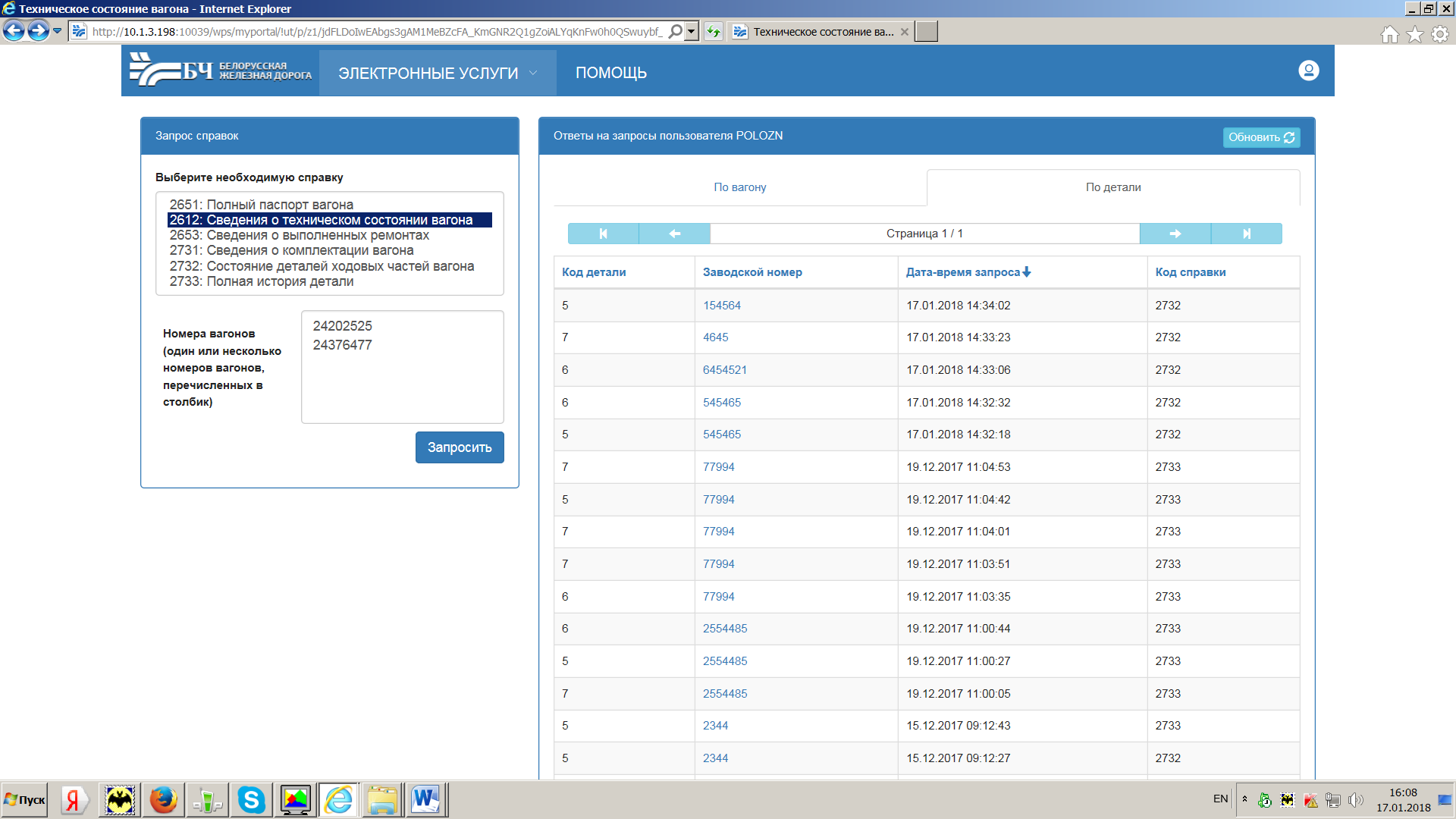 Рис. .При выборе справок 2651, 2612, 2731 необходимо ввести номер вагона (или номера вагонов, перечисленных в столбик) и нажать кнопку «Запросить» (Рис. 2.6.2):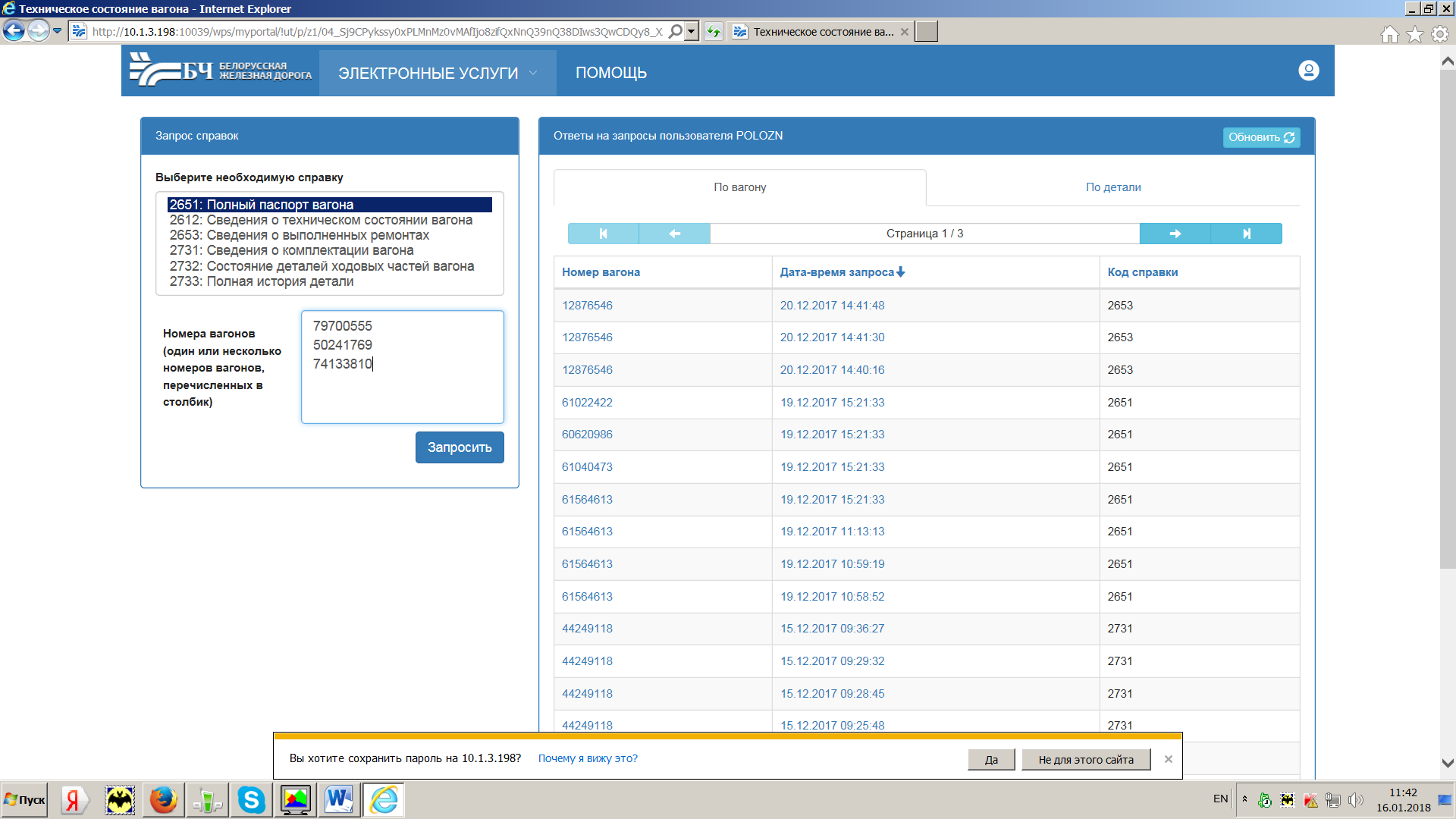 Рис. .При выборе справки 2653, содержащей сведения о 3-х последних выполненных ремонтах вагона, необходимо ввести номер вагона (или номера вагонов, перечисленных в столбик), поле «Введите количество ремонтов» при этом должно быть не заполнено и нажать кнопку «Запросить» (Рис. 2.6.3)При выборе справки 2653, содержащей сведения о выполненных ремонтах вагона, где количество ремонтов задается пользователем, необходимо ввести один номер вагона. В поле «Введите количество ремонтов» - ввести количество запрашиваемых ремонтов и нажать кнопку «Запросить» (Рис. 2.6.3)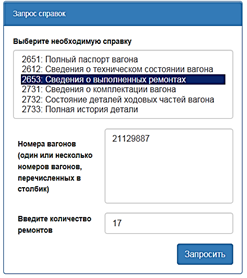 Рис. .В случае если количество знаков в номере вагона не равно 8, на экране появится сообщение об ошибке (Рис. 2.6.4):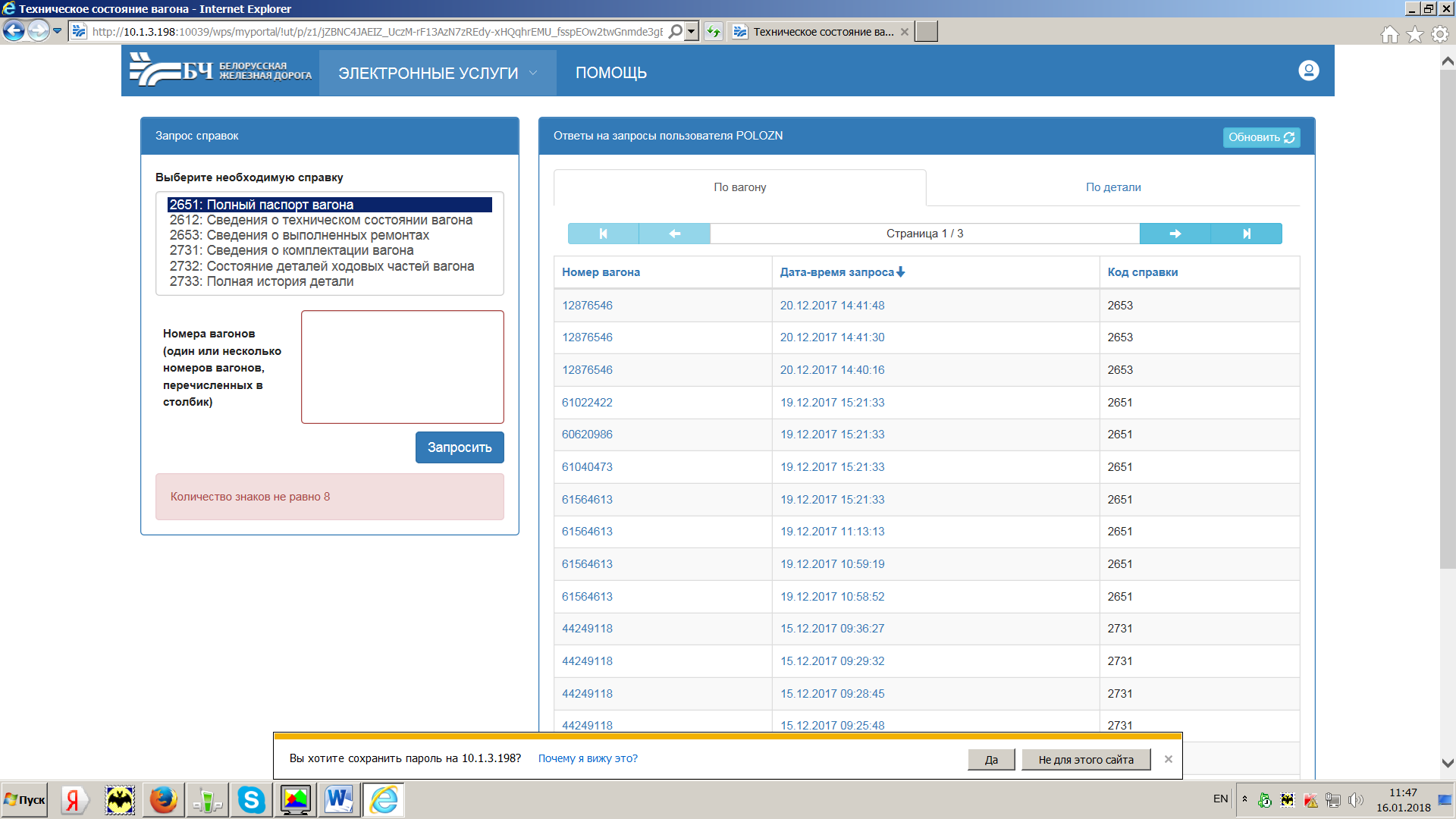 Рис. .В случае если в номере вагона не цифры, на экране появится сообщение об ошибке (Рис. 2.6.5):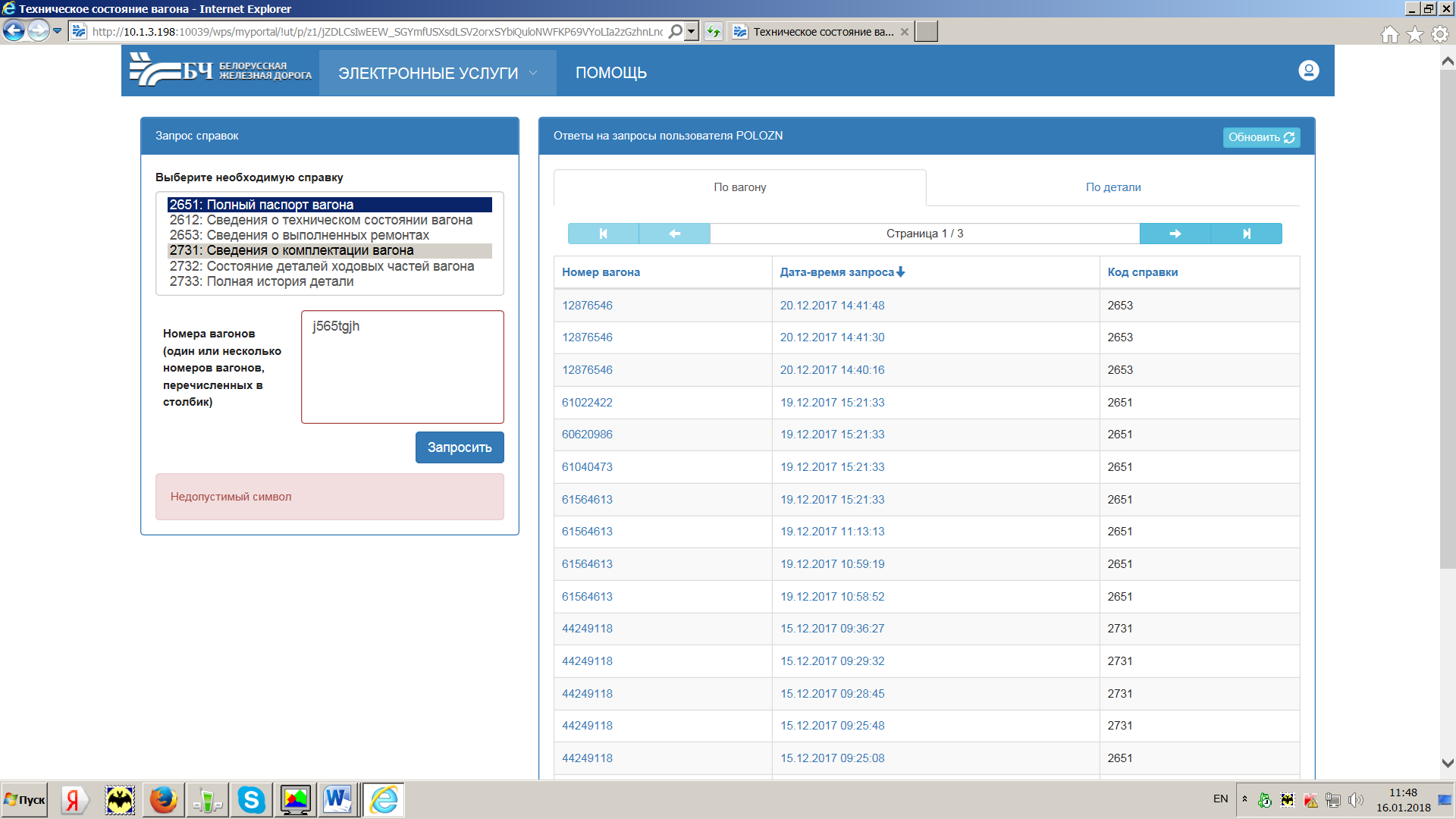 Рис. .В случае если номер вагона имеет неверный контрольный знак, появится сообщение об ошибке (Рис. 2.6.6):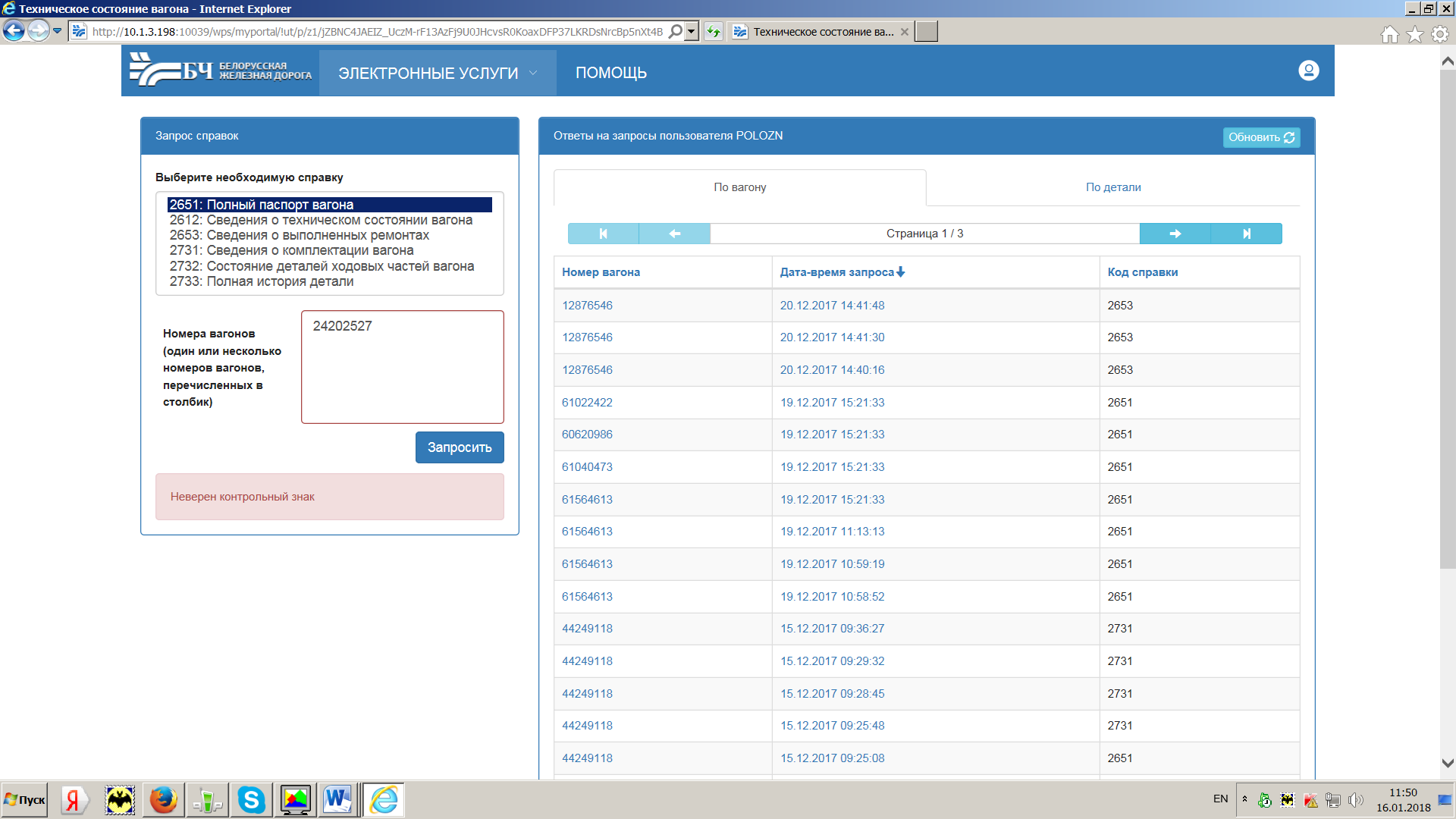 Рис. .В случае если введен номер вагона на «0» или «1» , появится сообщение об ошибке (Рис. 2.6.7):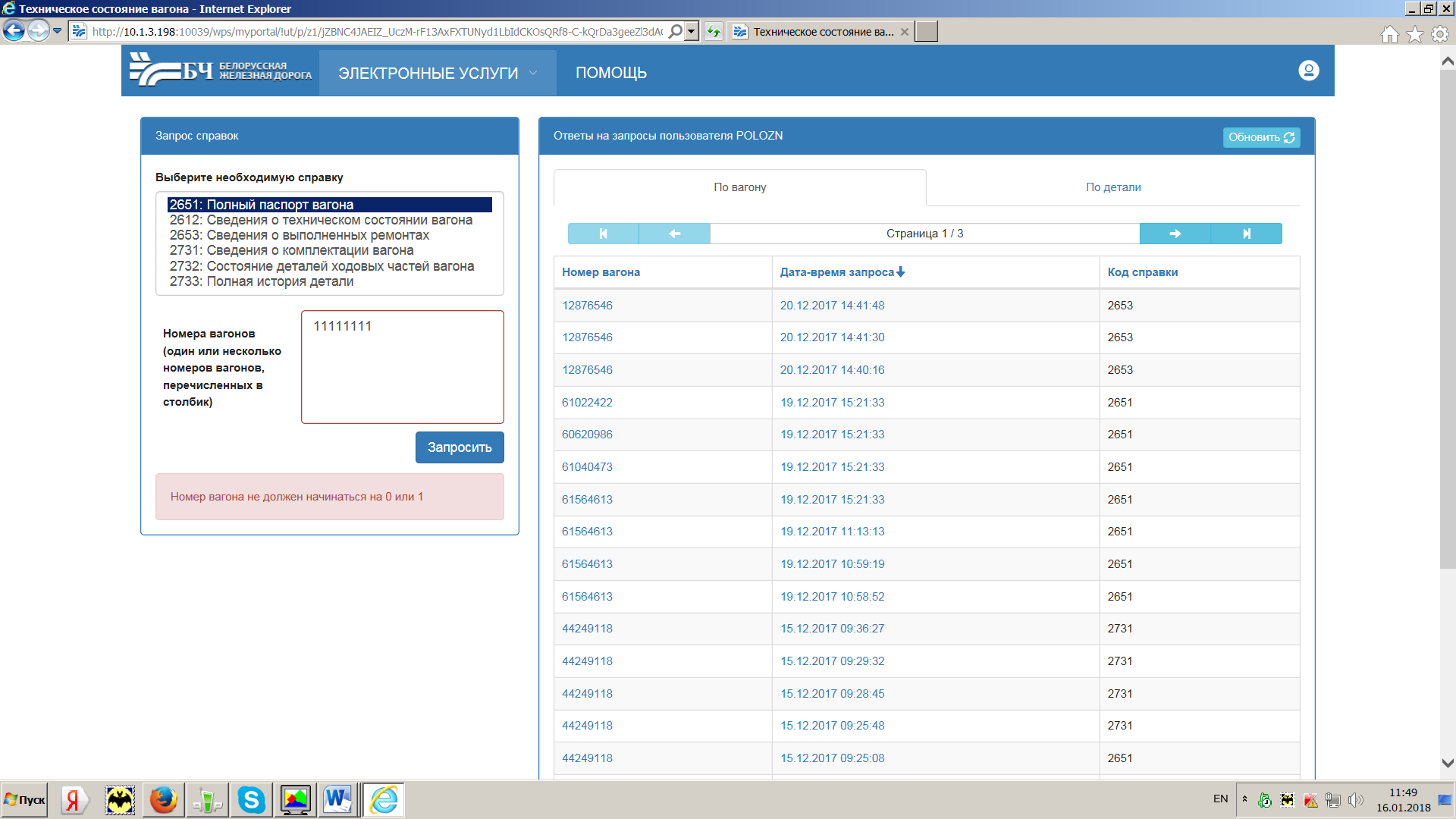 Рис. .В случае если число знаков в количестве ремонтов (спр.2653) не равно 1-2, появится сообщение об ошибке (Рис. 2.6.8):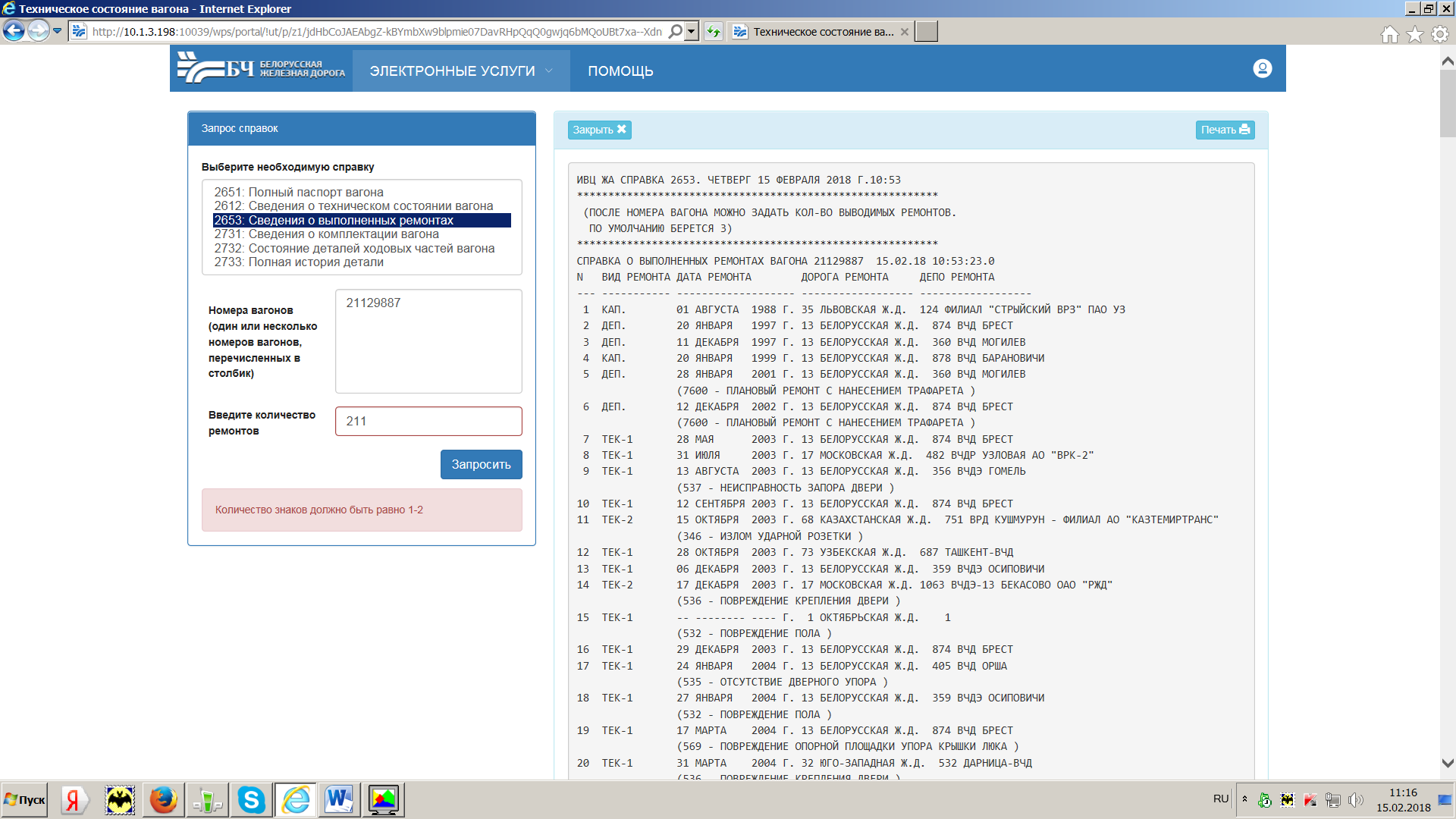 Рис. .В случае если в количестве ремонтов (спр.2653) не цифры, на экране появится сообщение об ошибке (Рис. 2.6.9):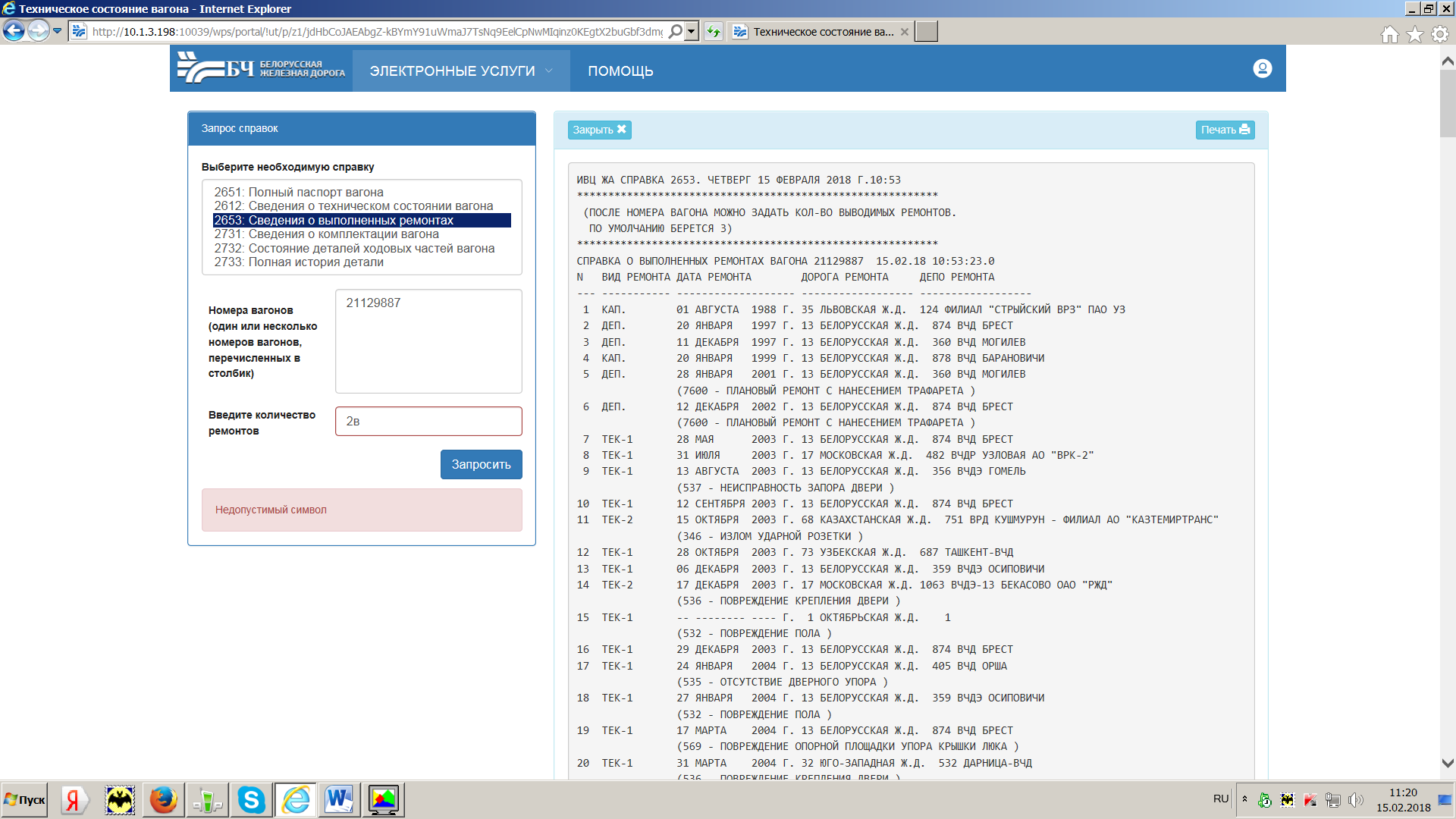 Рис. .В случае если количество запрашиваемых вагонов при заполненном поле «Введите количество ремонтов» (спр.2653) не равно одному, на экране появится сообщение об ошибке (Рис. 2.6.10):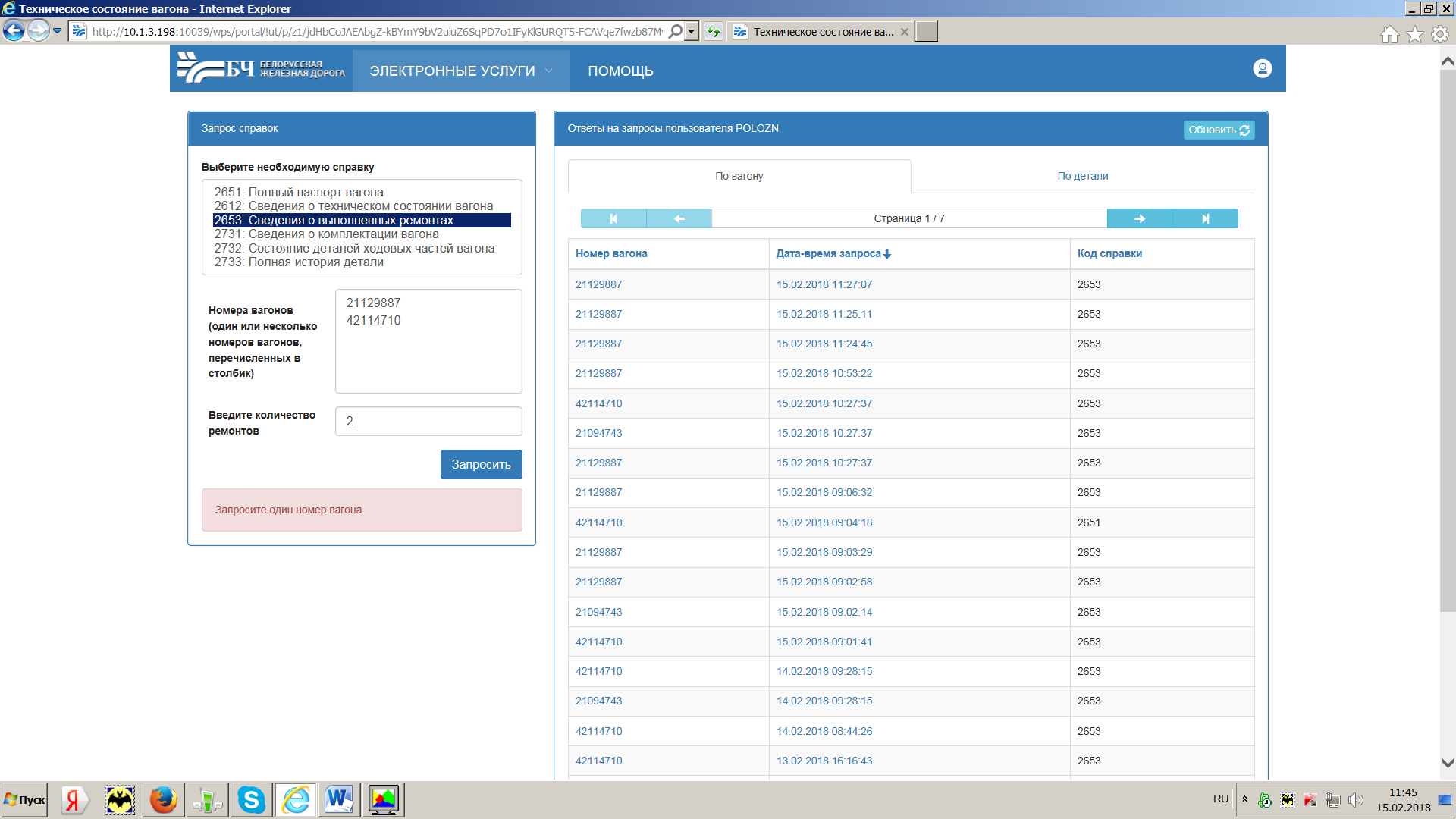 Рис. . При выборе справок 2732, 2733 необходимо выбрать из выпадающего списка код детали, ввести код предприятия-изготовителя детали, заводской номер детали, год изготовления детали  и нажать кнопку «Запросить» (Рис. 2.6.11):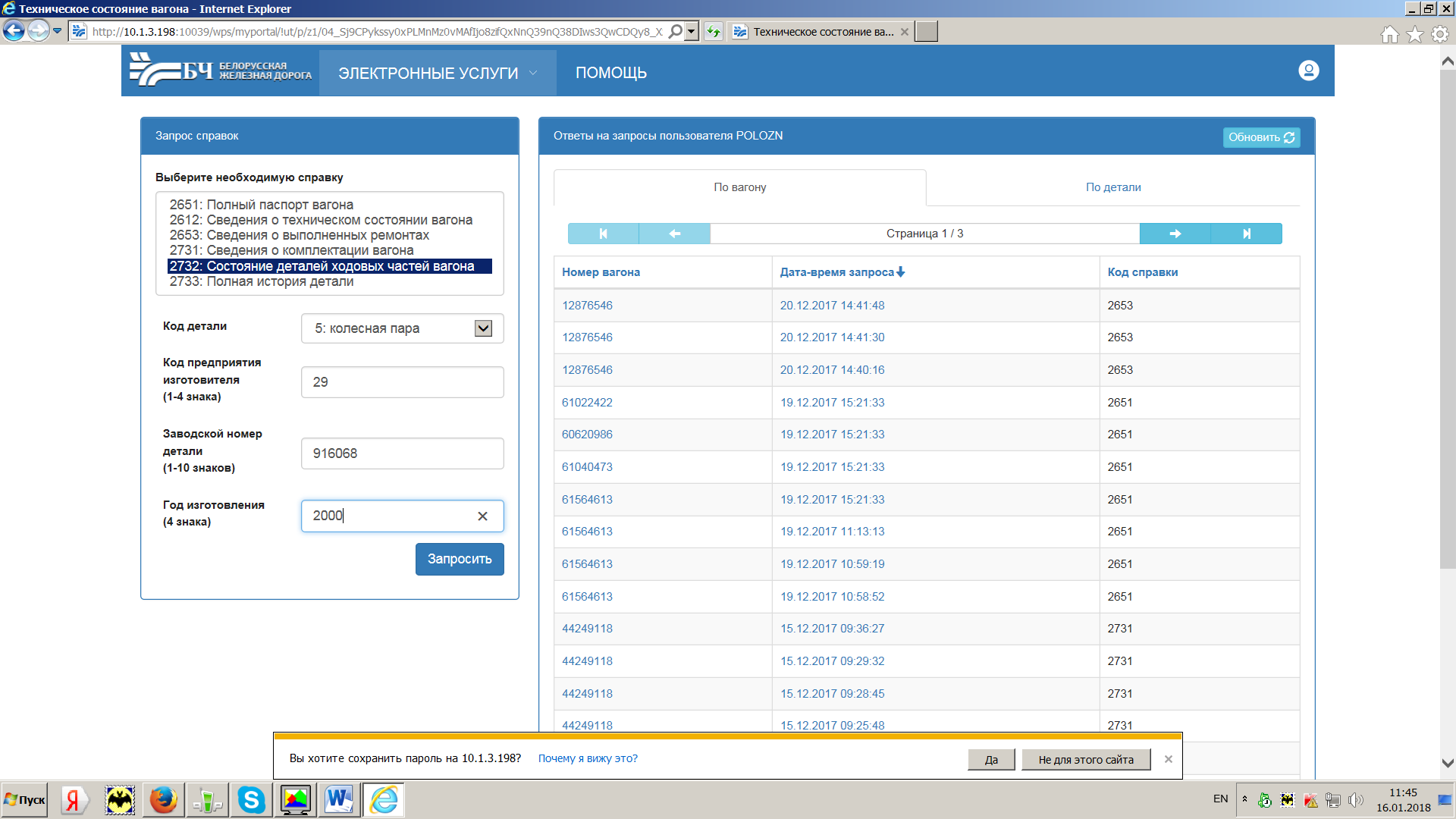 Рис. .В случае если количество знаков в коде предприятия-изготовителя  не равно 1-4, на экране появится сообщение об ошибке (Рис. 2.6.12):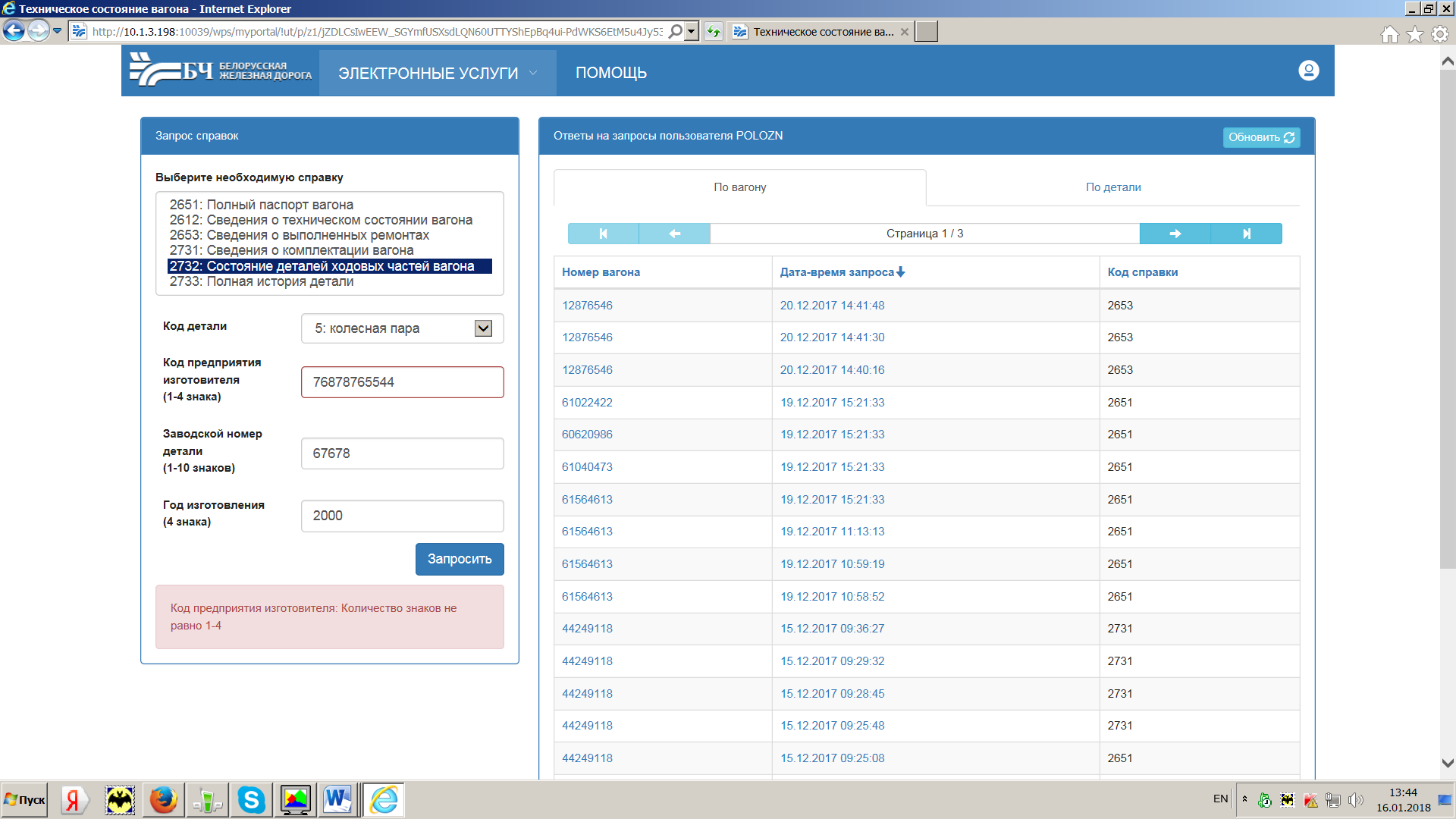 Рис. .В случае если количество знаков в заводском номере детали  не равно 1-10, на экране появится сообщение об ошибке (Рис. 2.6.13):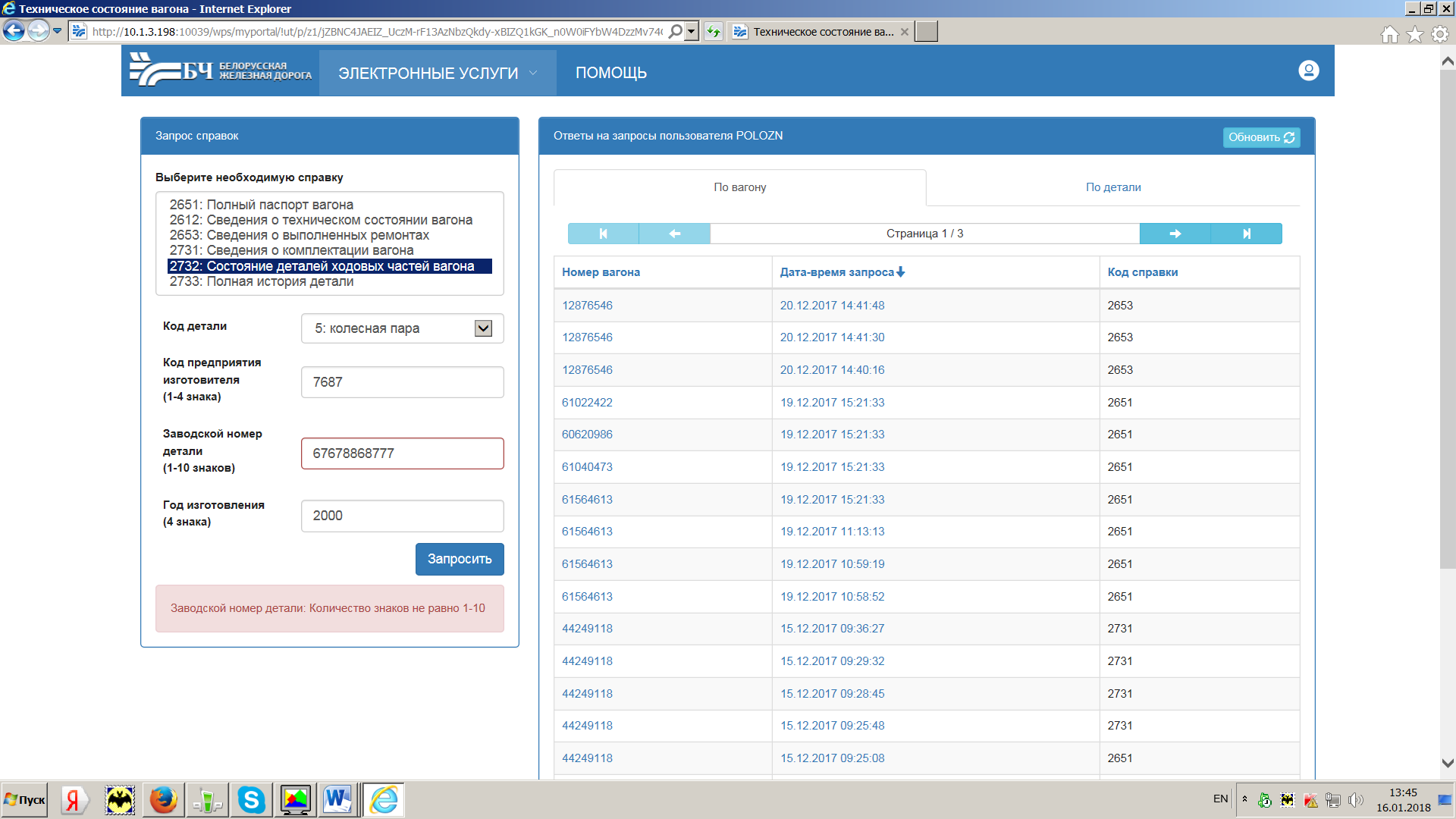 Рис. .В случае если количество знаков в годе изготовления  не равно 4, на экране появится сообщение об ошибке (Рис. 2.6.14):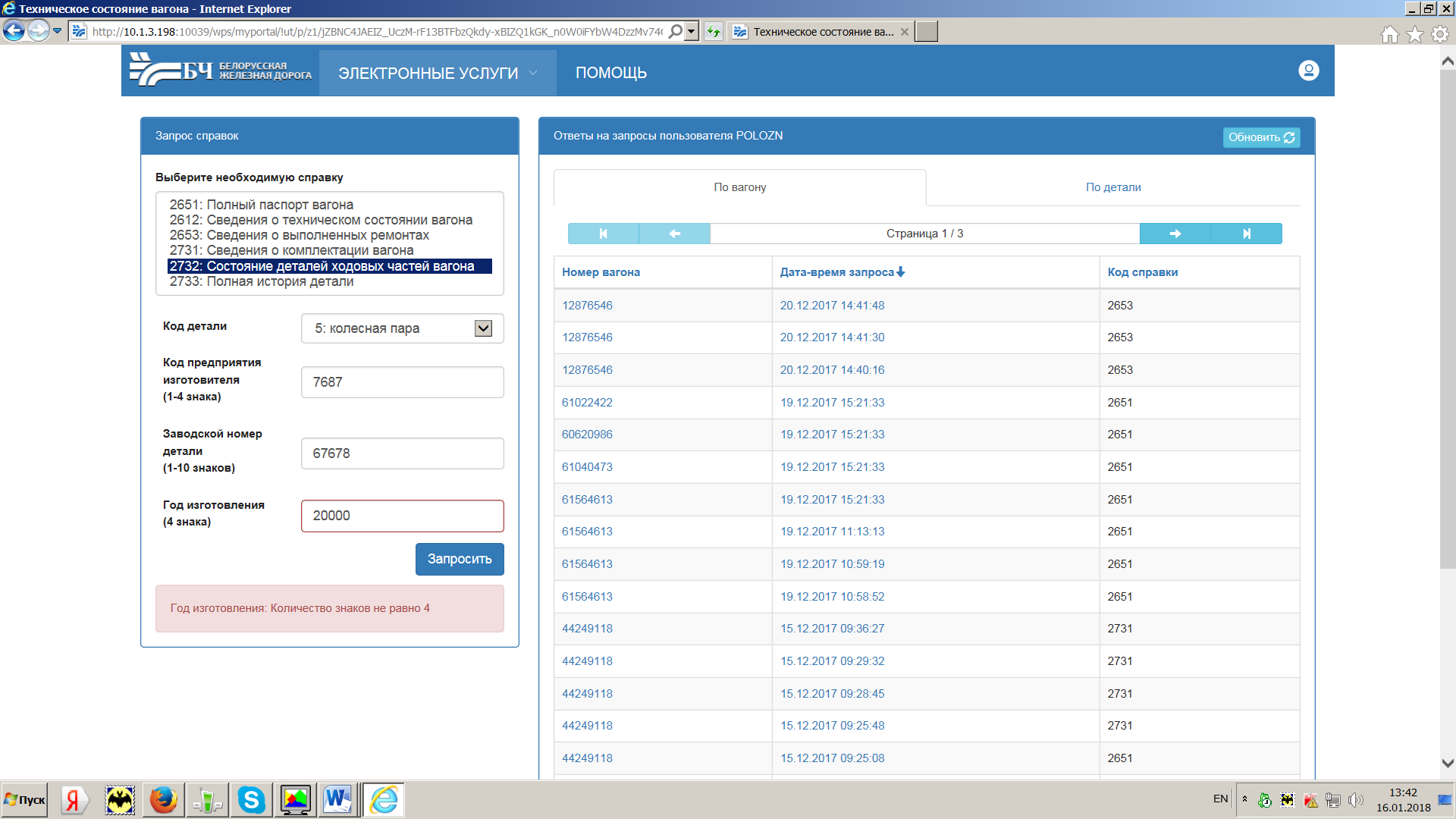 Рис. .В случае если  код предприятия-изготовителя (заводской номер детали или  год изготовления)  содержит некорректное значение (не цифры),  на экране появится сообщение об ошибке (Рис. 2.6.15):Рис. .В случае если поле код предприятия-изготовителя (заводской номер детали или год изготовления) не заполнены, на экране появится сообщение об ошибке (Рис. 2.6.16):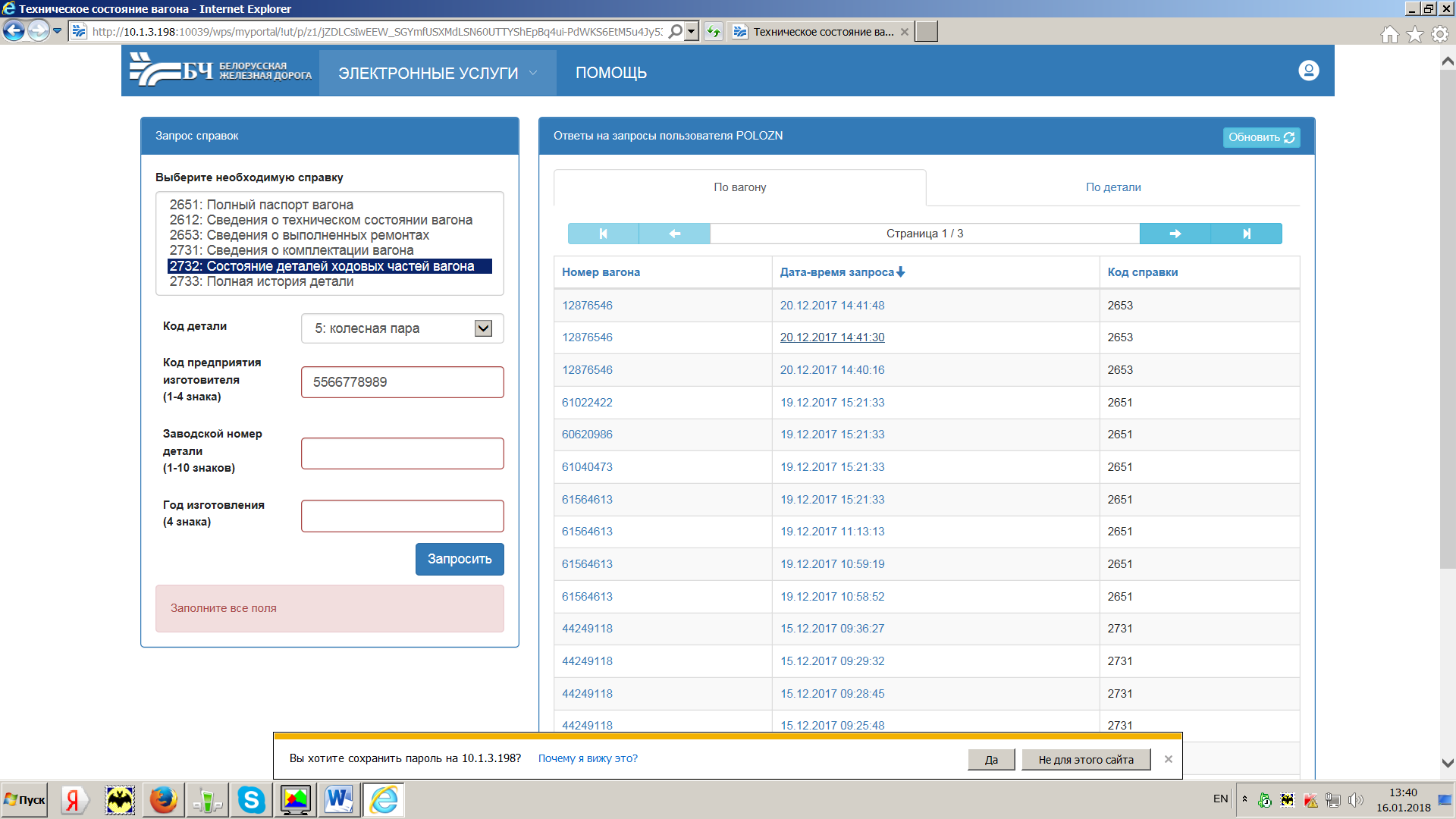 Рис. .После нажатия кнопки «Запросить» на экране выдается сообщение «Ваш запрос принят к обработке» (Рис. 2.6.17):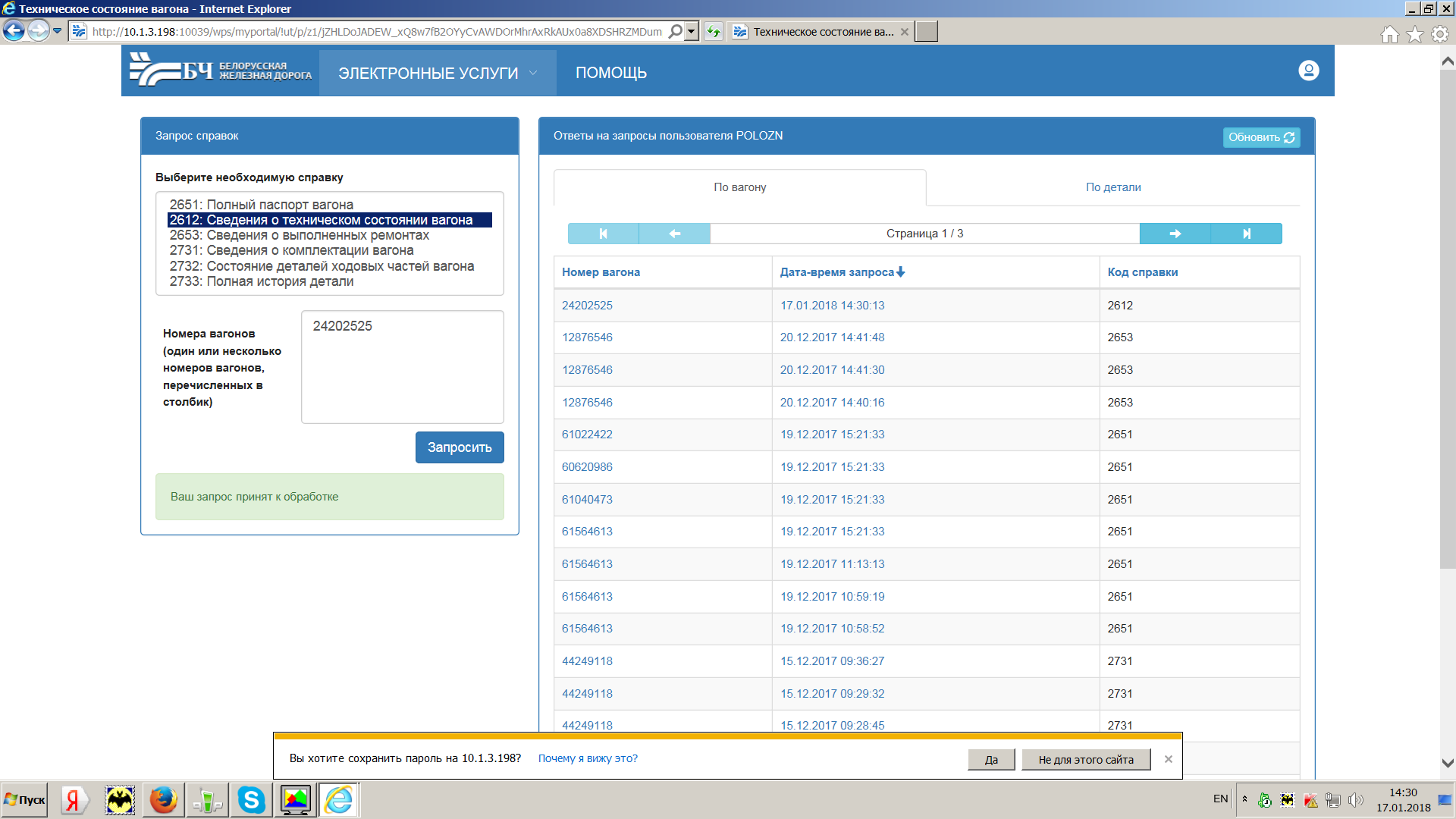 Рис. .Полученные ответы на запросы справок отображаются в правой части экрана: для справок 2651, 2612, 2653, 2731 – во вкладке «Ответы на запросы по вагону»(Рис. 2.6.18):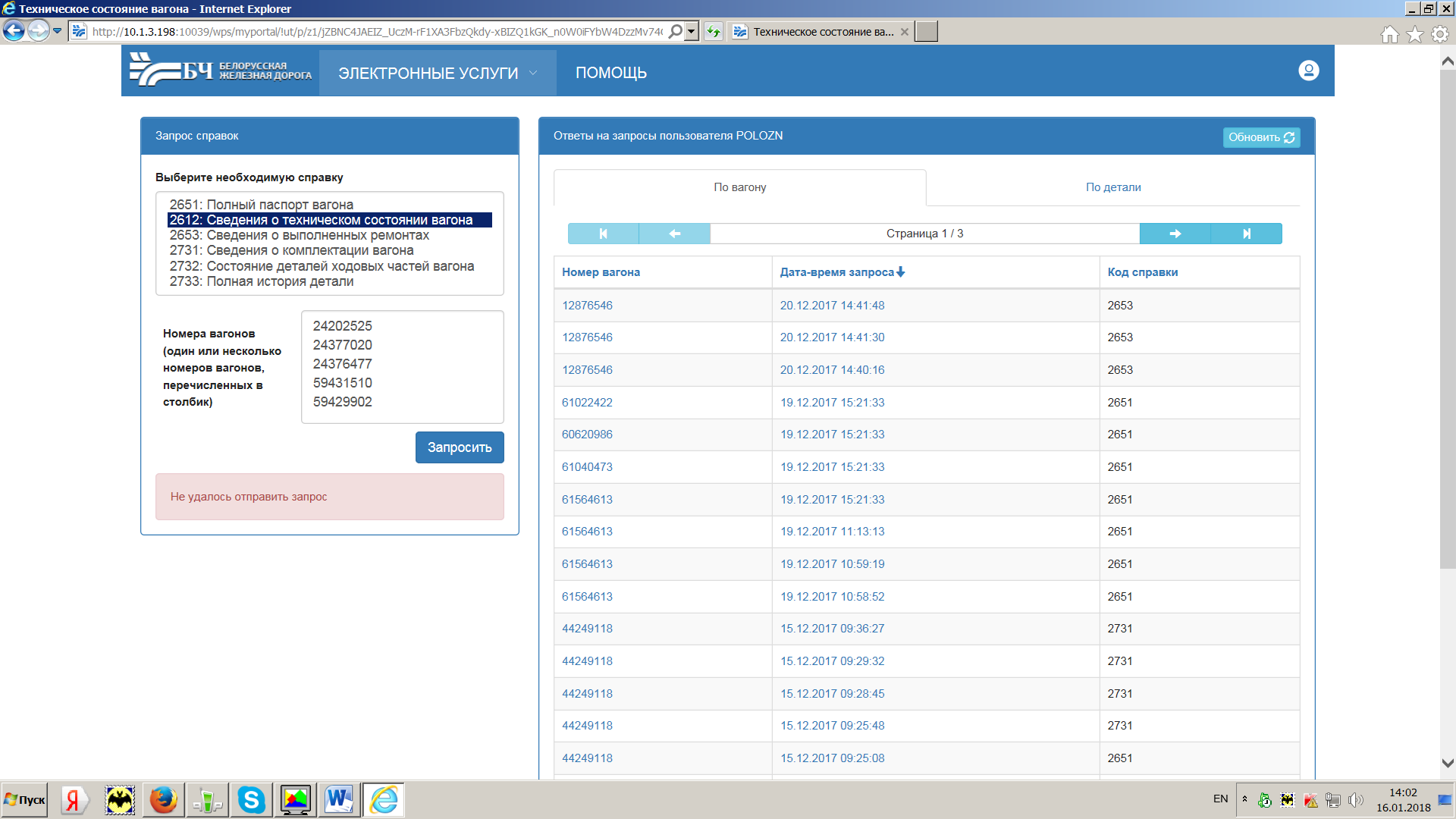 Рис. .для справок 2732, 2733 – во вкладке «Ответы на запросы по детали»  (Рис. 2.6.19):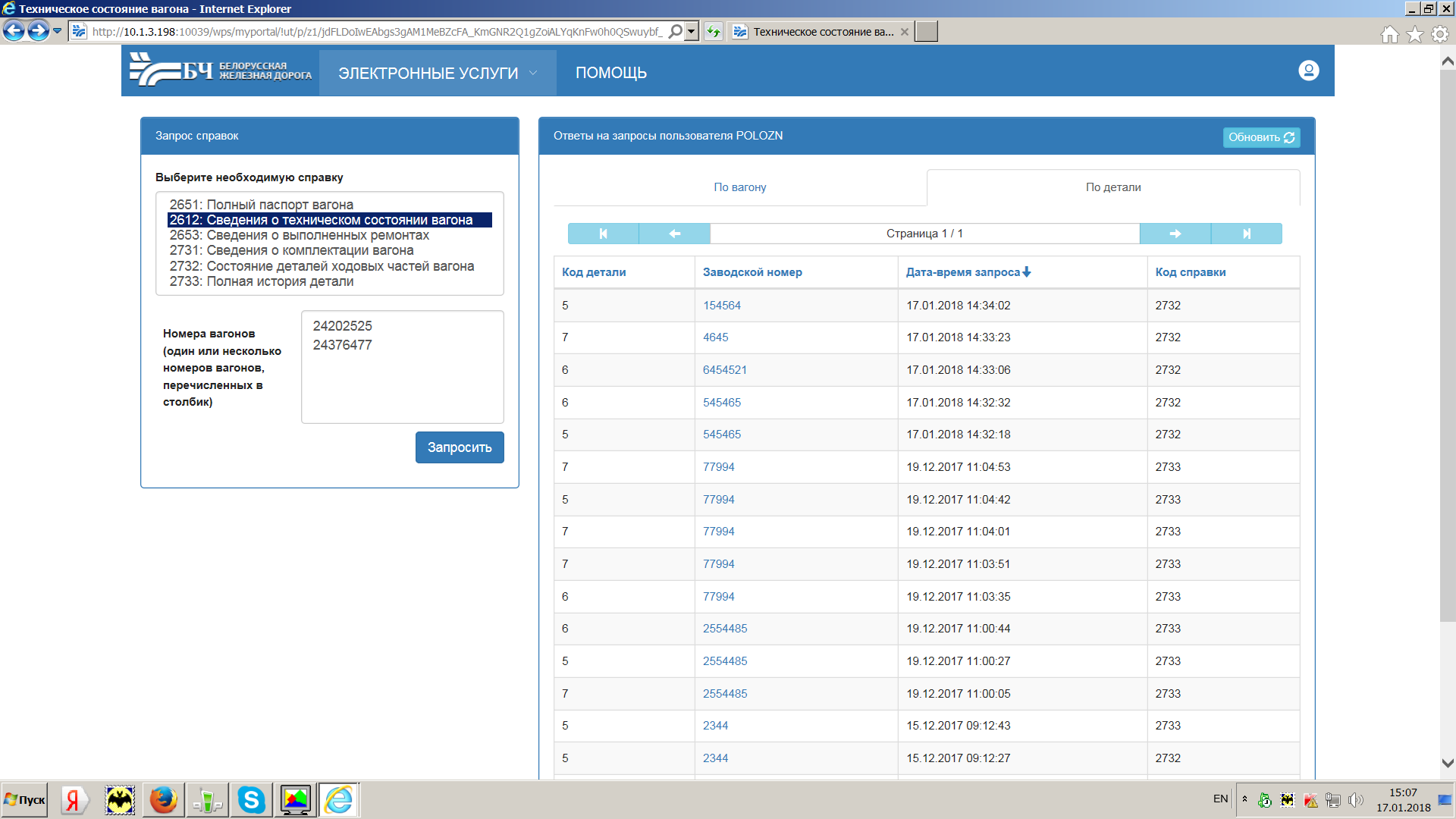 Рис. .В случае отсутствия ответа на запрос справки во вкладке «Ответы на запросы» необходимо воспользоваться кнопкой С помощью кнопок сортировки , возможно отсортировать данные по полям «Номер вагона», «Дата-время запроса», «Код справки», «Код детали», «Заводской номер» в порядке возрастания или убывания (Рис. 2.6.19).Для просмотра всех страниц необходимо воспользоваться кнопками:- кнопки перехода на следующую/предыдущую страницы (Рис. 2.6.19) - кнопки перехода на первую/последнюю страницы (Рис. 2.6.19).Для обновления информации необходимо нажать кнопку Кнопка  позволяет распечатать результат запроса справки.Кнопка «Закрыть» позволяет закрыть окно результатов запроса справок.Для просмотра данных по вагону необходимо нажать на ячейку с заполненным значением «Номер вагона» (Рис. 2.6.20):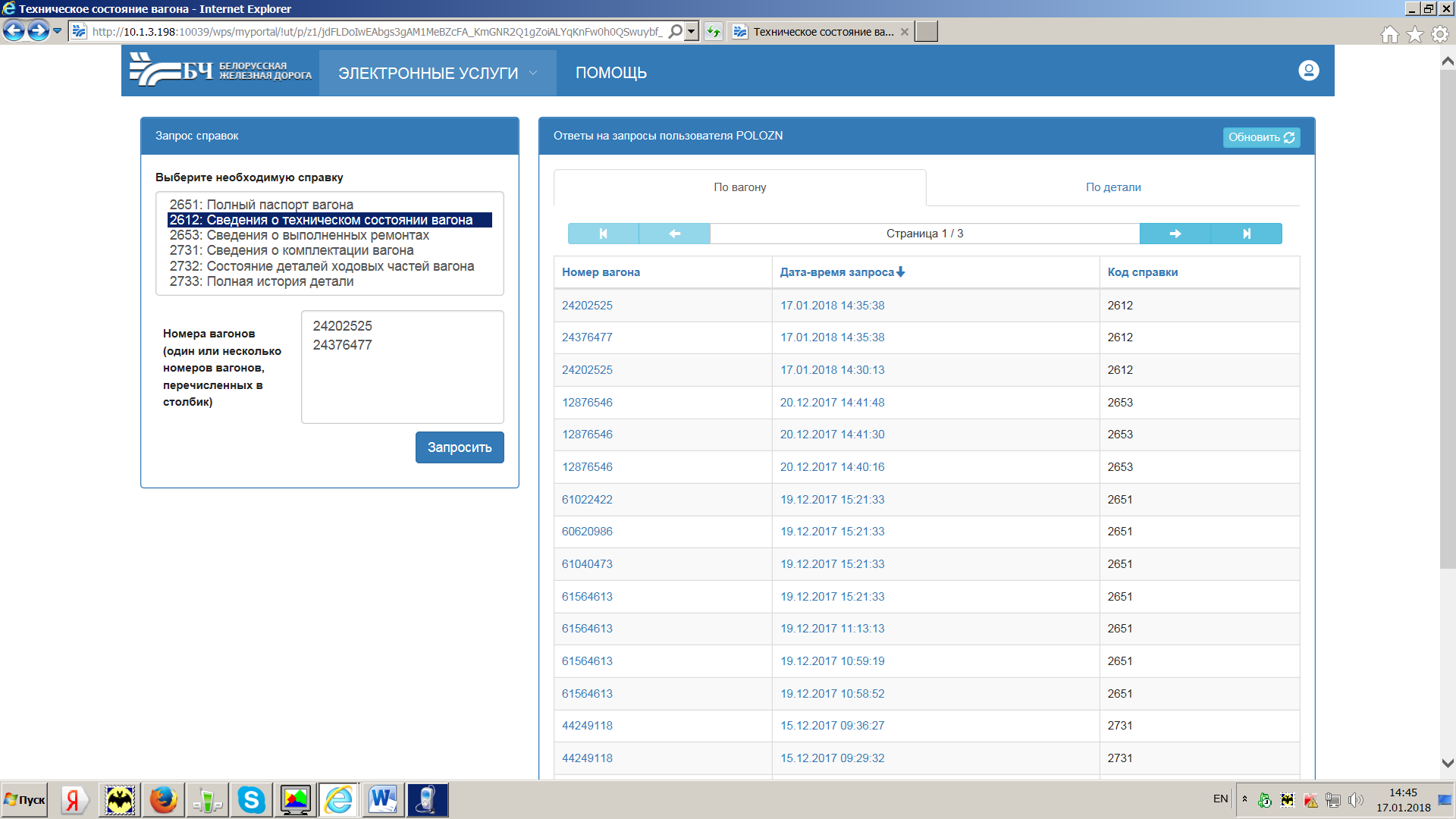 Рис. .Для просмотра данных по детали необходимо нажать на ячейку с заполненным значением «Заводской номер» (Рис. 2.6.21):Рис. .Для просмотра данных за нужную дату-время запроса по нескольким вагонам необходимо нажать на ячейку с заполненным значением «Дата–время запроса» (Рис. 2.6.22):Рис. .Справка по выбранному запросу  отображается на экране по одному вагону(Рис. 2.6.23):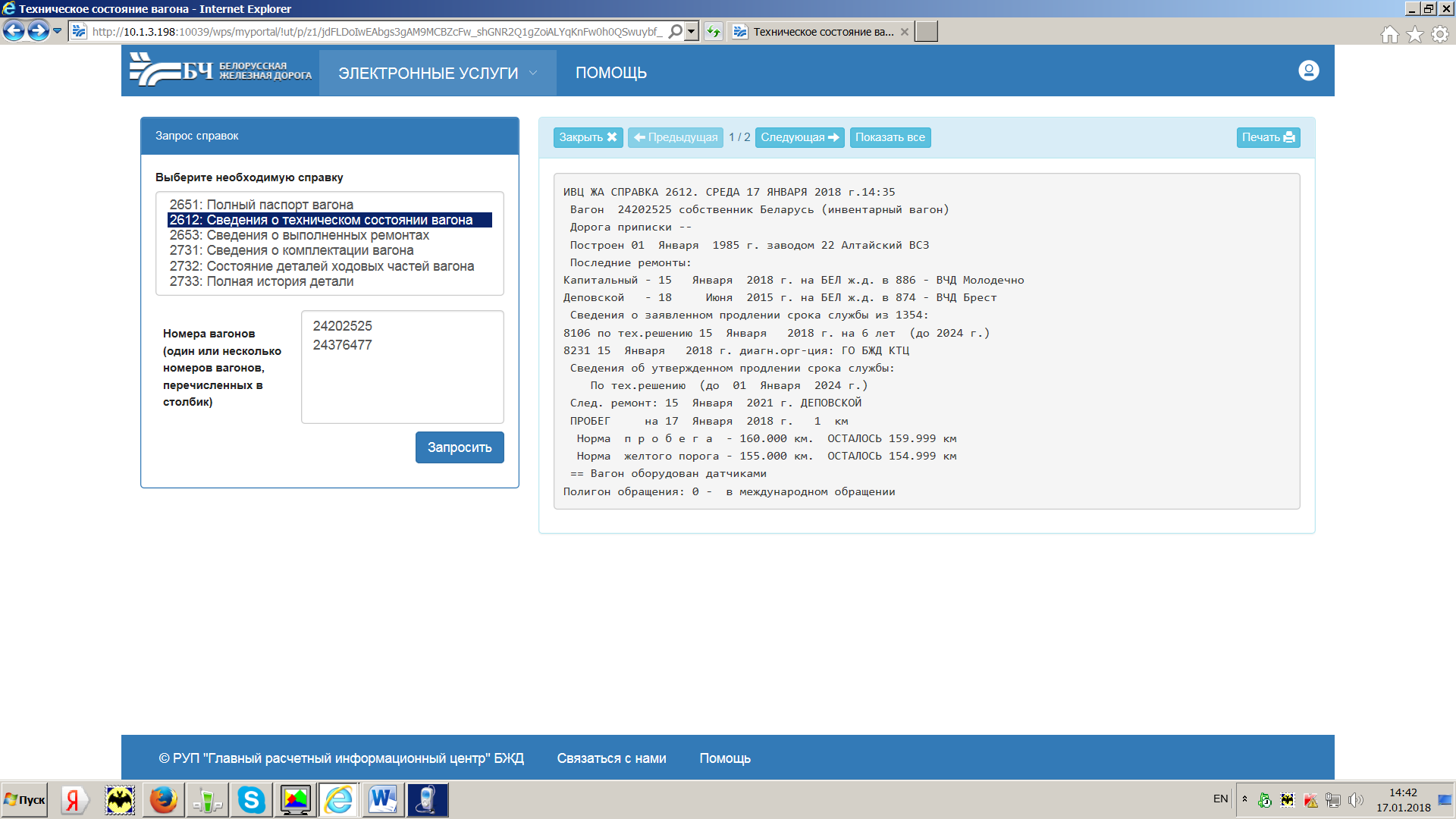 Рис. .Для перехода к просмотру следующей (предыдущей) справки необходимо воспользоваться кнопками ,  Для просмотра данных по всем вагонам из выбранного запроса необходимо нажать кнопку.Услуга «Основные сведения о техническом состоянии вагонов»Данная услуга предназначена для отображения в оперативном режиме информации об основных технических характеристиках вагона.Для получения сведений необходимо войти в раздел меню «Электронные услуги», вкладка «Техническое состояние вагона» (Рис. 2.7.1).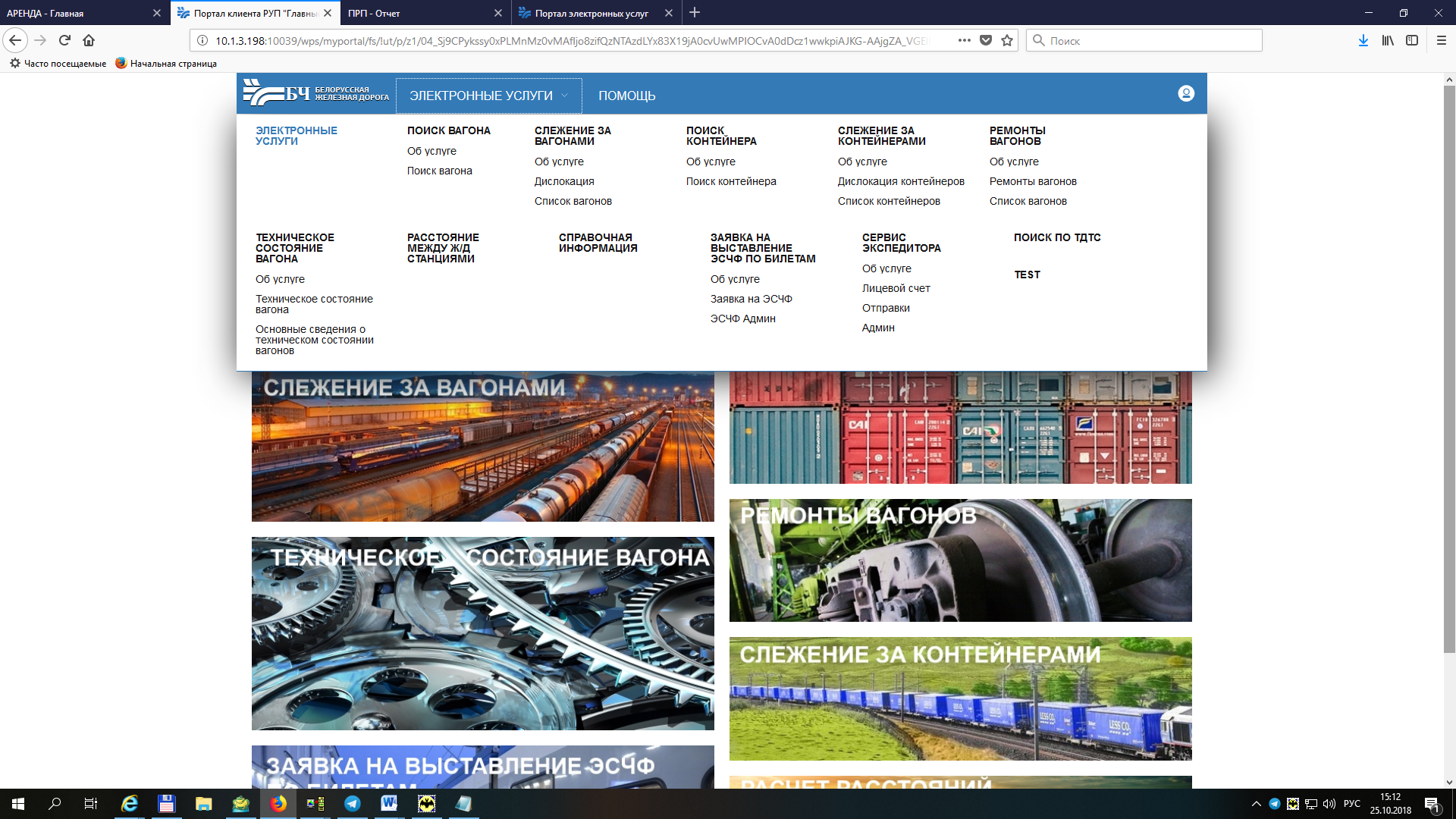 Рис. .Основные сведения о техническом состоянии вагонов (Рис. 2.7.2).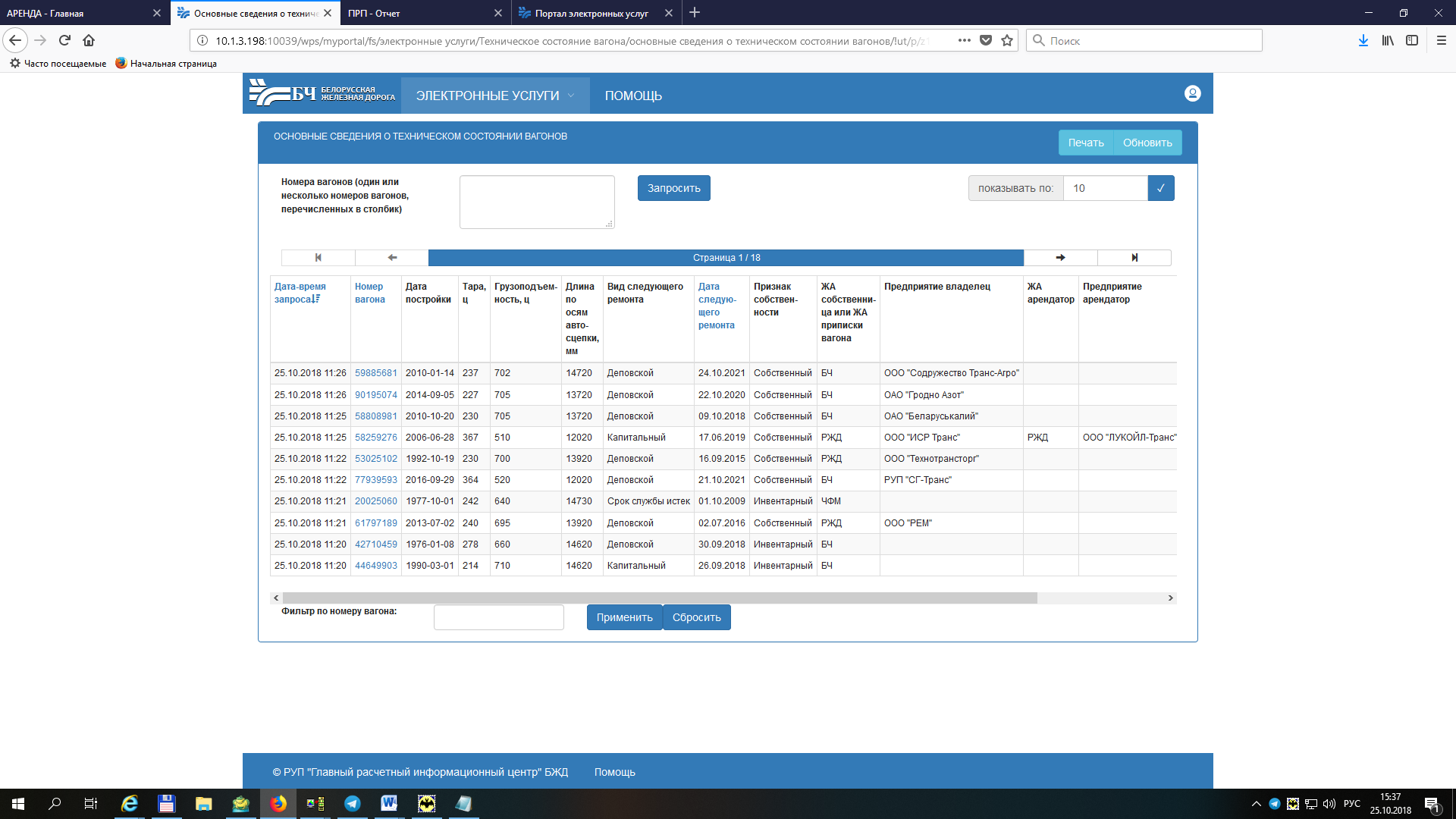 Рис. .Пользователям портала при открытии вкладки «Основные сведения о техническом состоянии вагонов» представляется вся информация по ранее запрашиваемым вагонам.Есть возможность сортировки данных при нажатии на заголовок столбца по полям «Дата-время запроса», «Номер вагона», «Дата следующего ремонта» в порядке возрастания и убывания.Для просмотра всех страниц, необходимо воспользоваться кнопками:  – кнопки перехода на следующию/предыдущую страницы;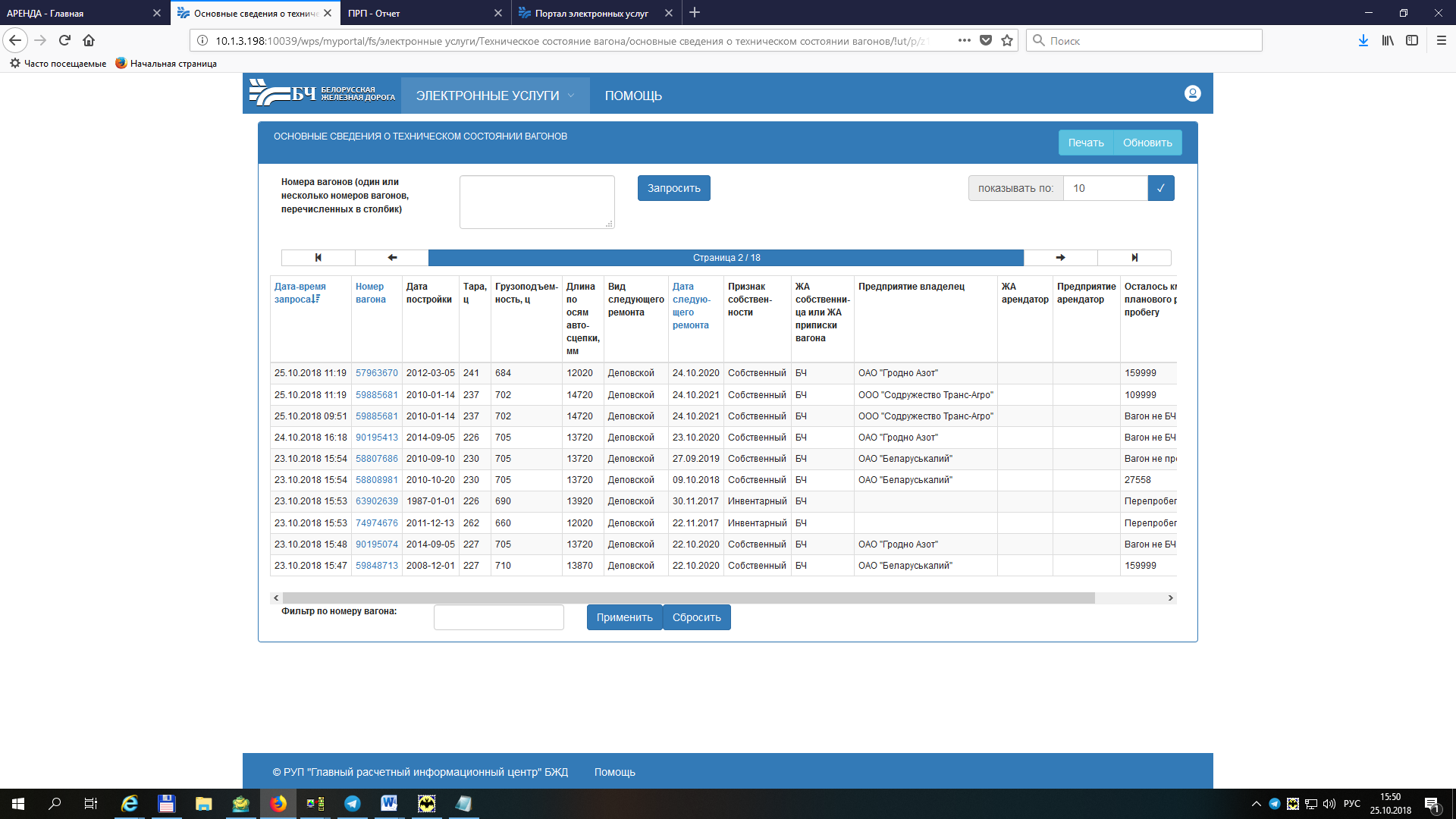   – кнопки перехода на первую/последнюю страницу.Кнопка  позволяет распетать всю информацию об основных сведениях о техническом состоянии вагонов, которая находится на экране.Для обновления информации на экране необходимо нажать кнопку .Для отображения информации необходимо ввести один или несколько номеров вагонов в столбик в соответствующее поле без знаков препинания и пробелов (Рис. 2.7.3).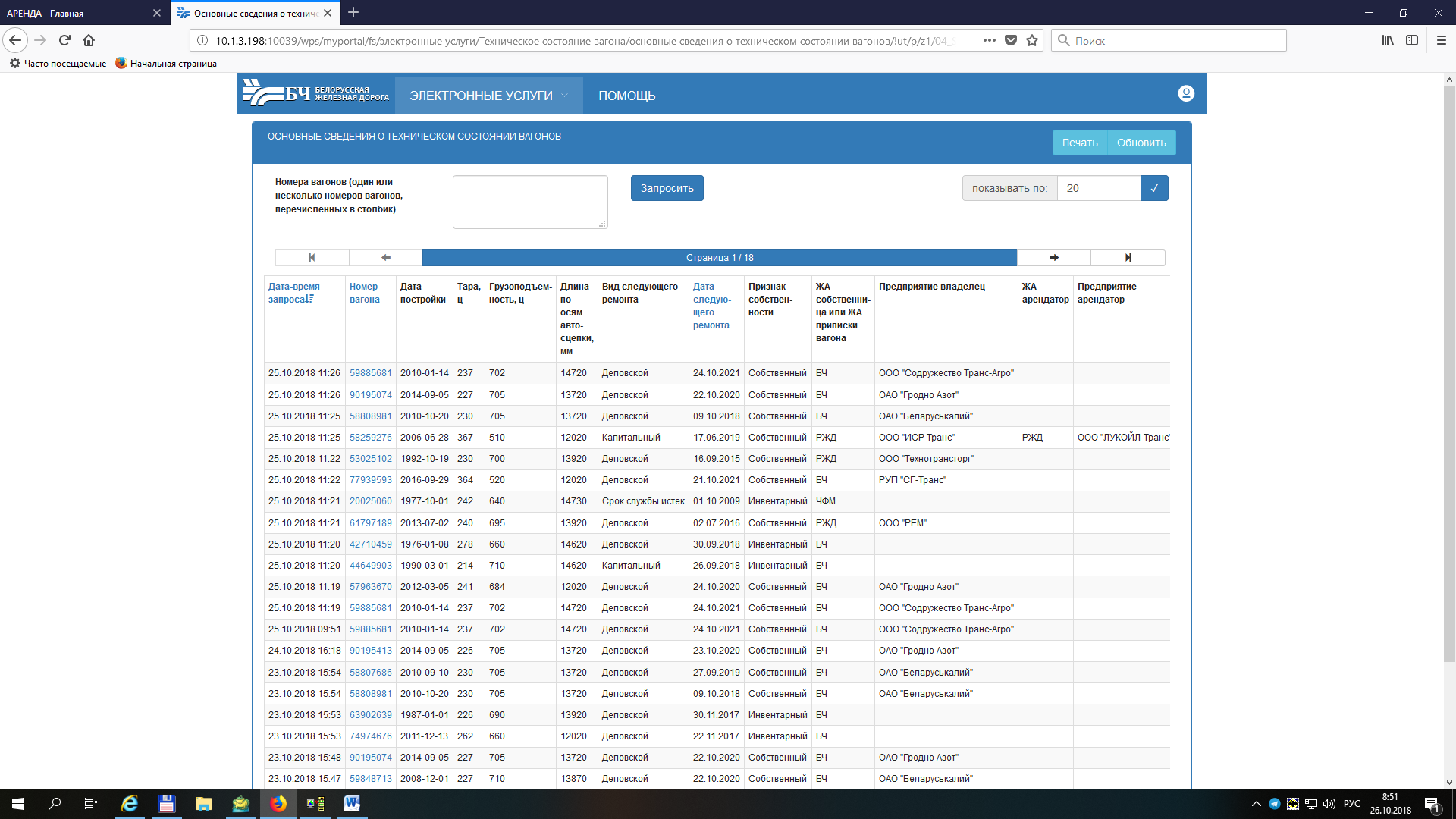 Рис. .Для вывода на экран определенного количества записей необходимо в поле «показывать по:» указать необходимое количество записей для отображения на экране. По умолчанию отображается 20 строк (Рис. 2.7.4).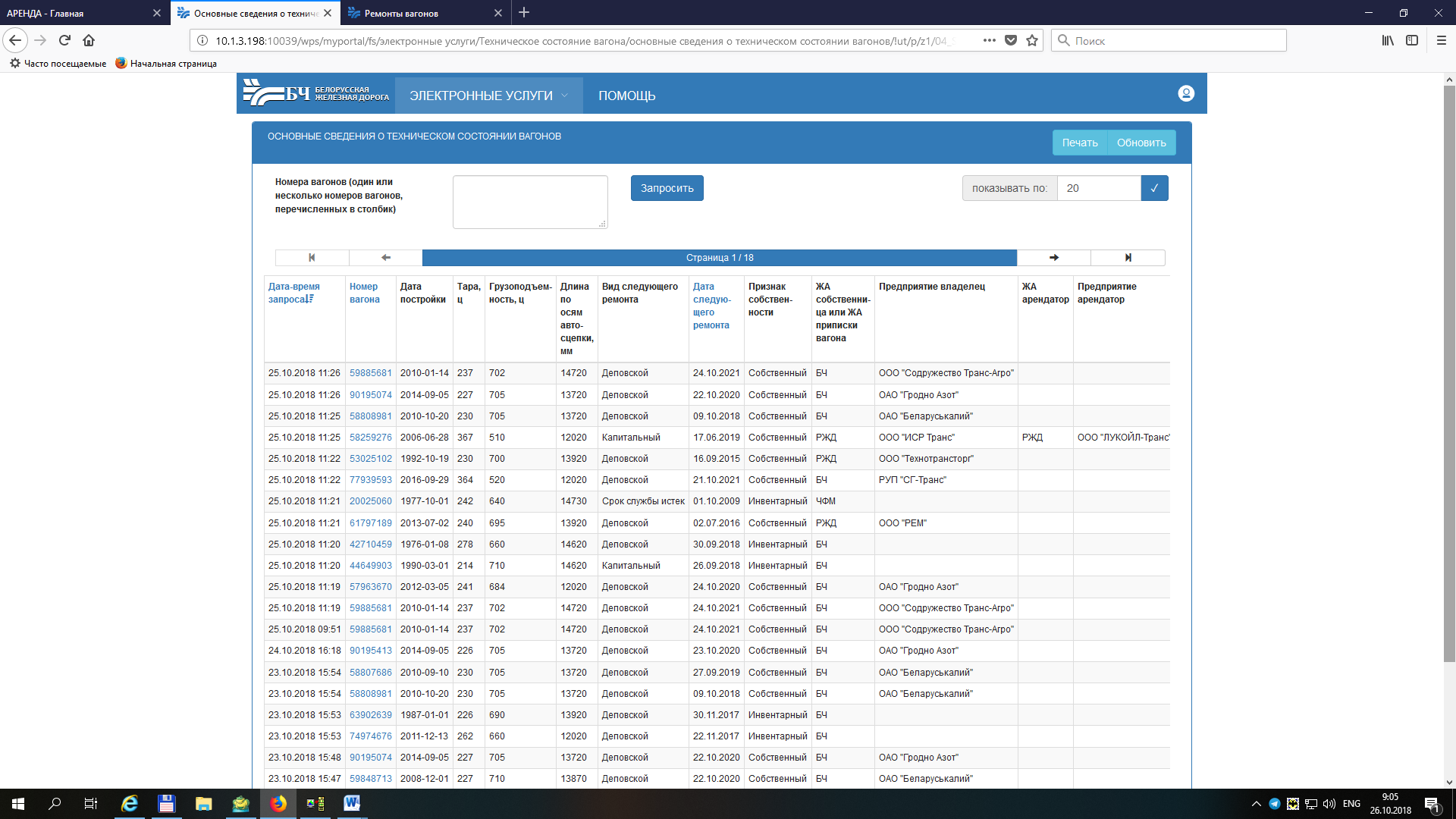 Рис. .Для фильтра по номеру вагона, необходимо в поле «Фильтр по номеру вагона:» ввести номер вагона и нажать кнопку «Применить», в случае, если была допущена ошибка нажать кнопку «Сбросить» (Рис. 2.7.5).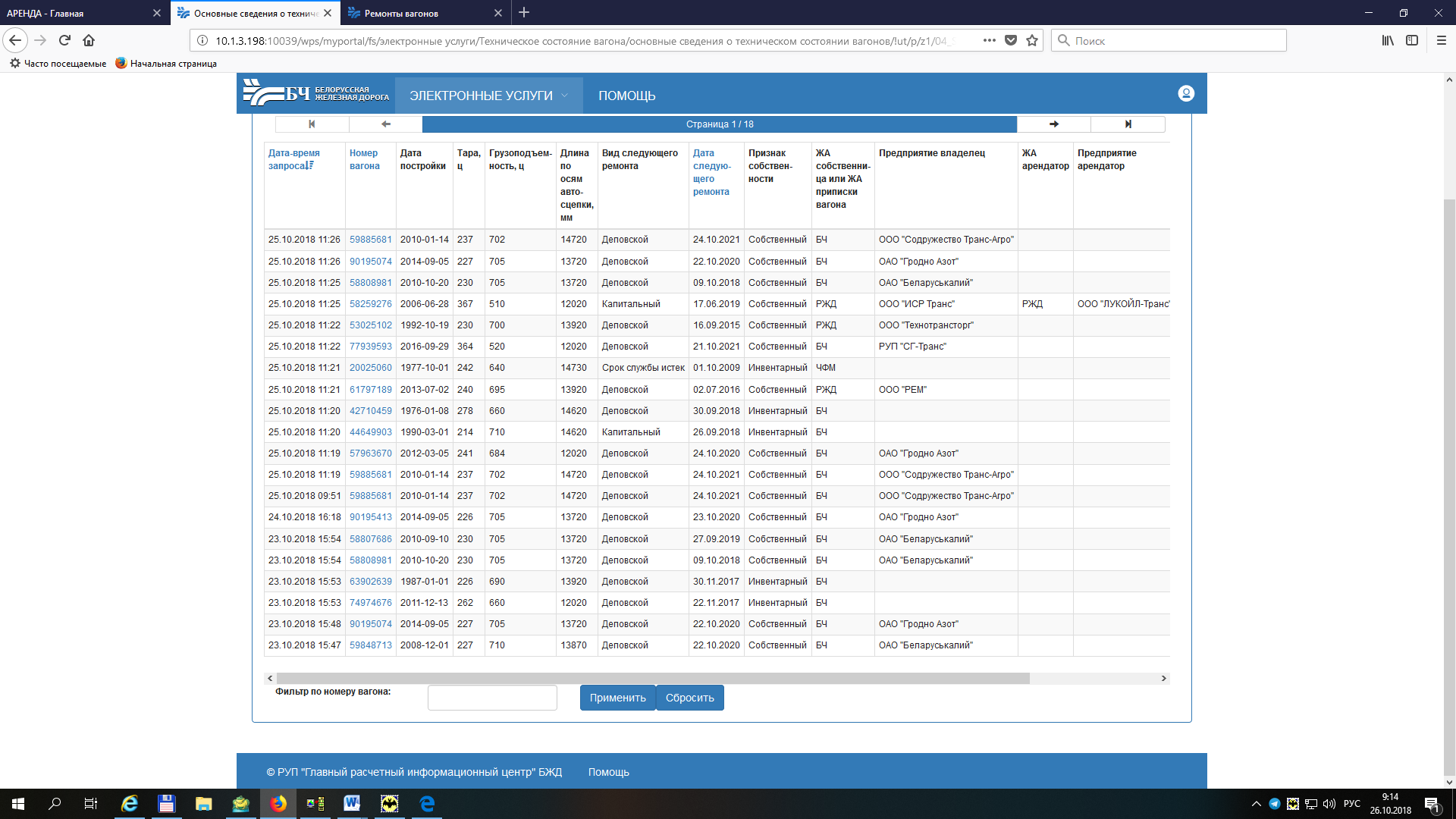 Рис. .В случае если количество знаков в номере вагона не равно 8, на экране появится сообщение об ошибке (Рис. 2.7.6):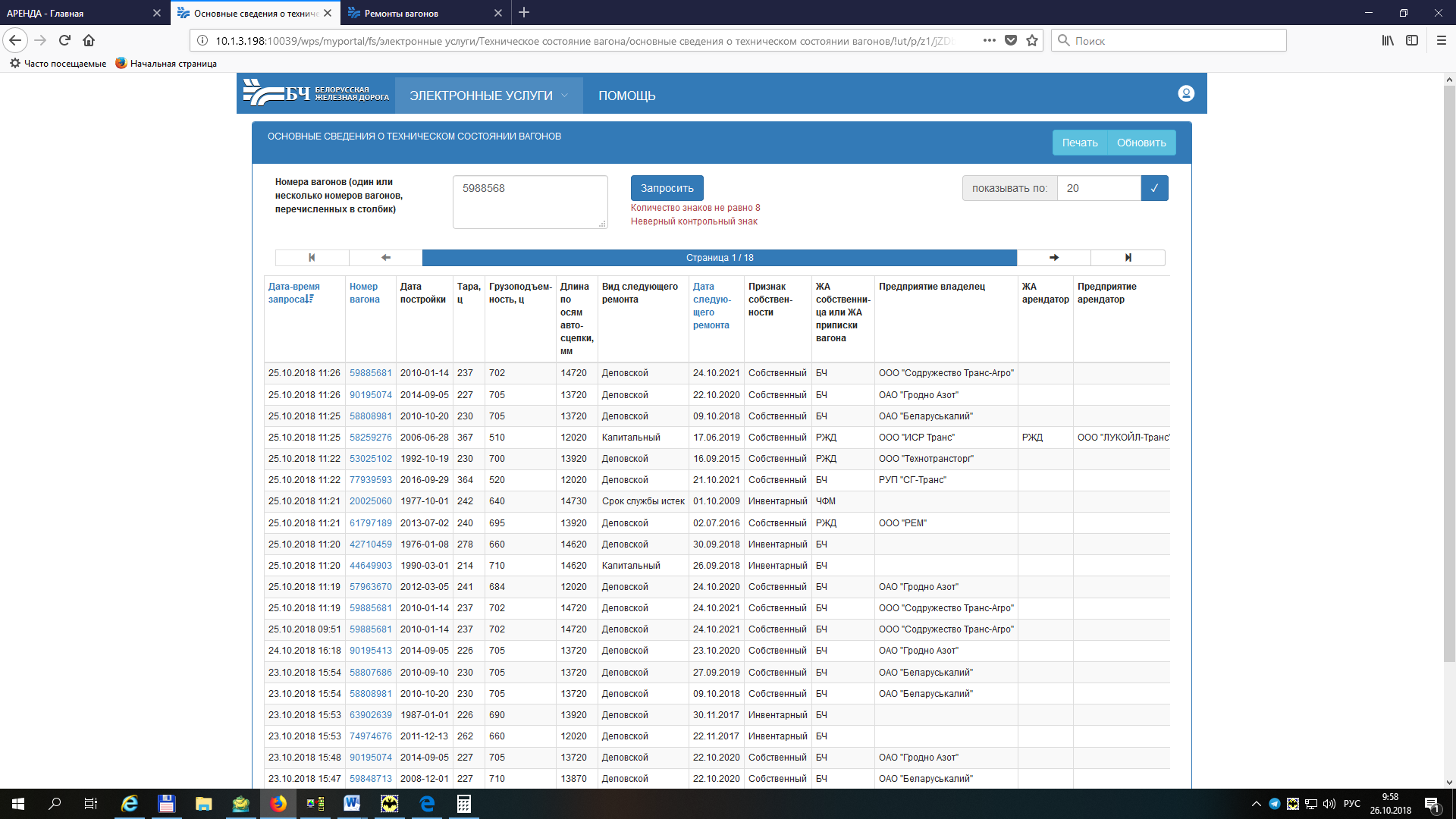 Рис. .В случае если в номере вагона не цифры, на экране появится сообщение об ошибке (Рис. 2.7.7):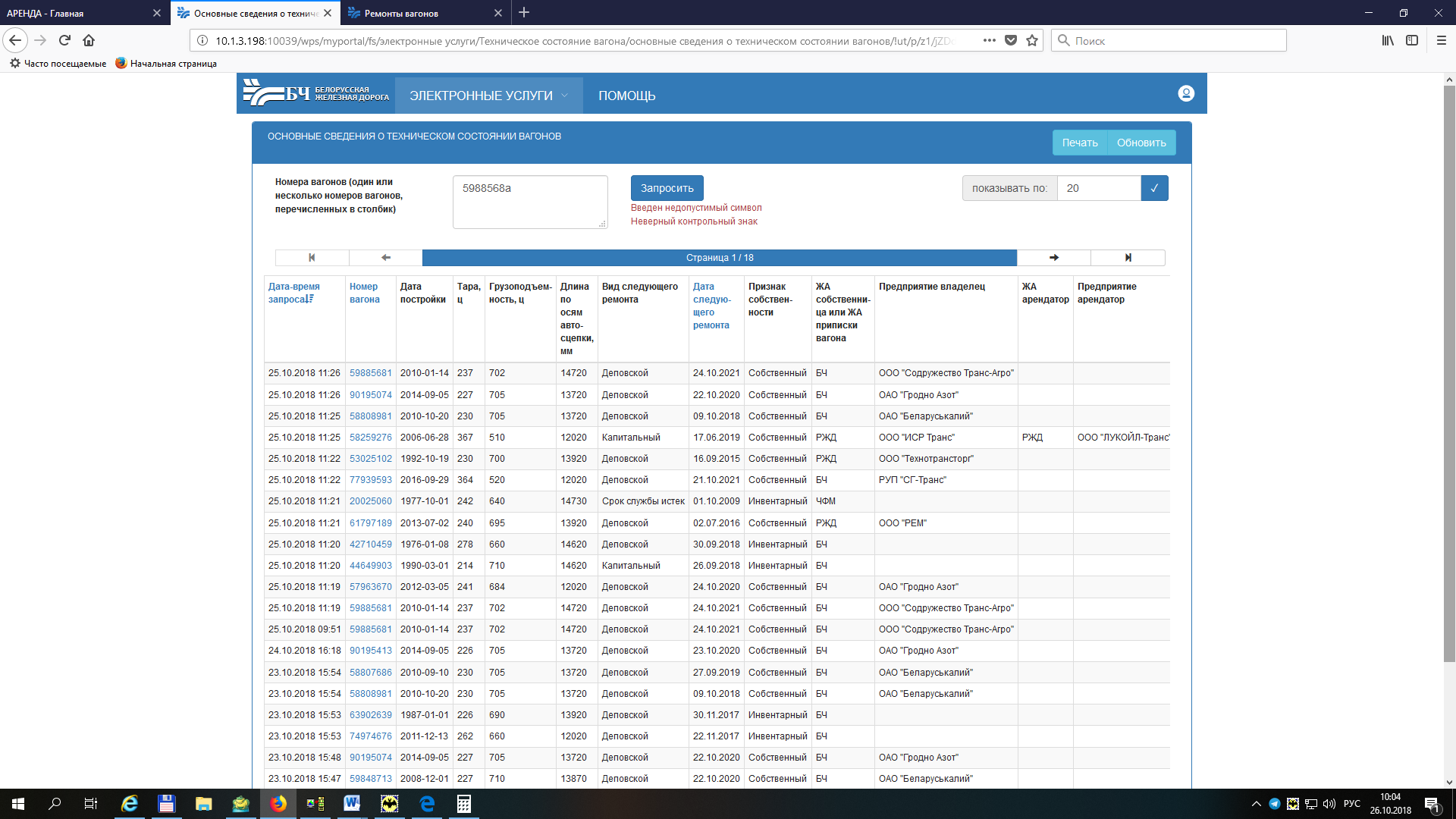 Рис. .В случае если номер вагона имеет неверный контрольный знак, появится сообщение об ошибке (Рис. 2.7.8):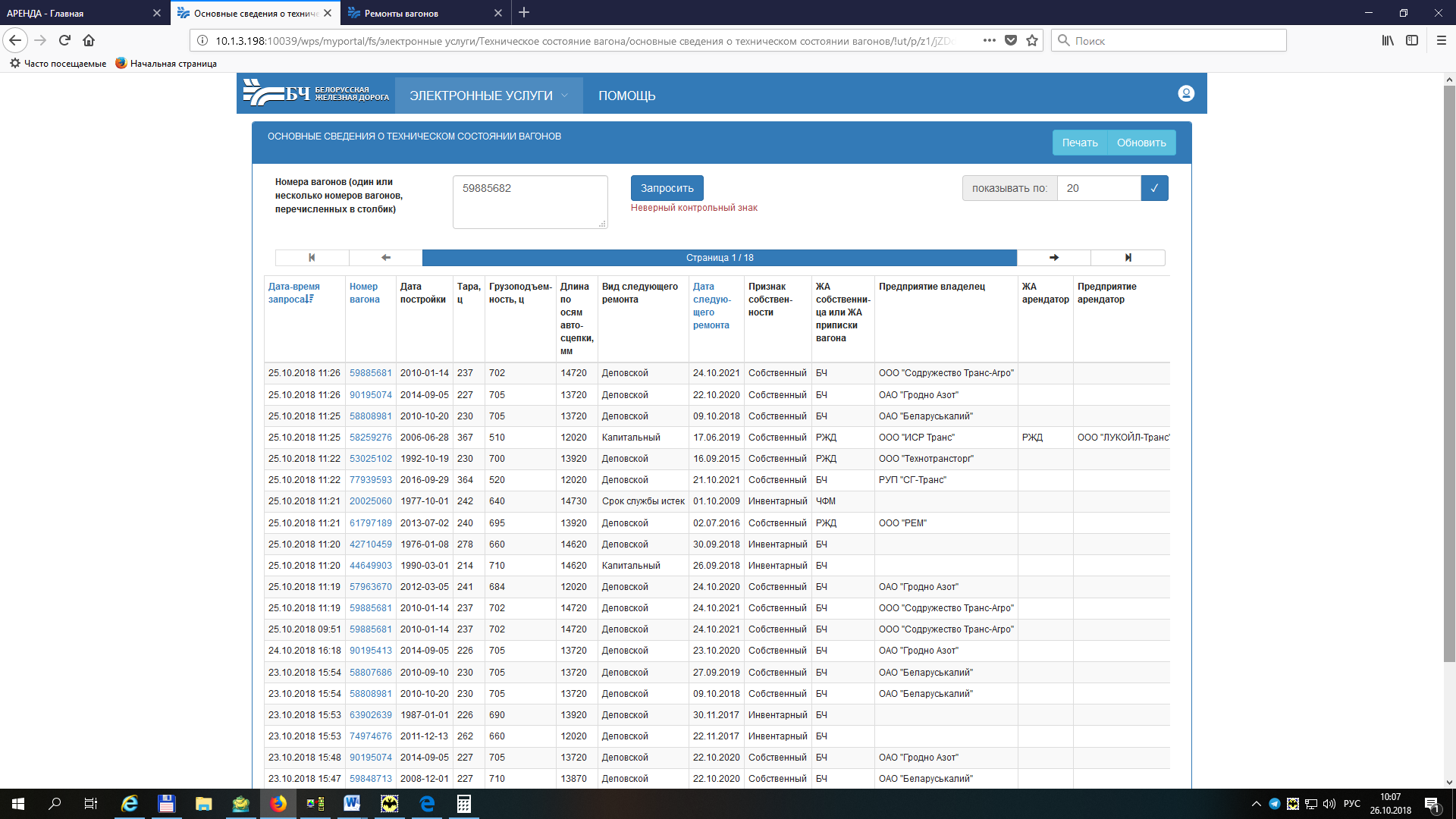 Рис. .В случае если  введен номер вагона  на «0» или «1», появится сообщение об ошибке (Рис. 2.7.9):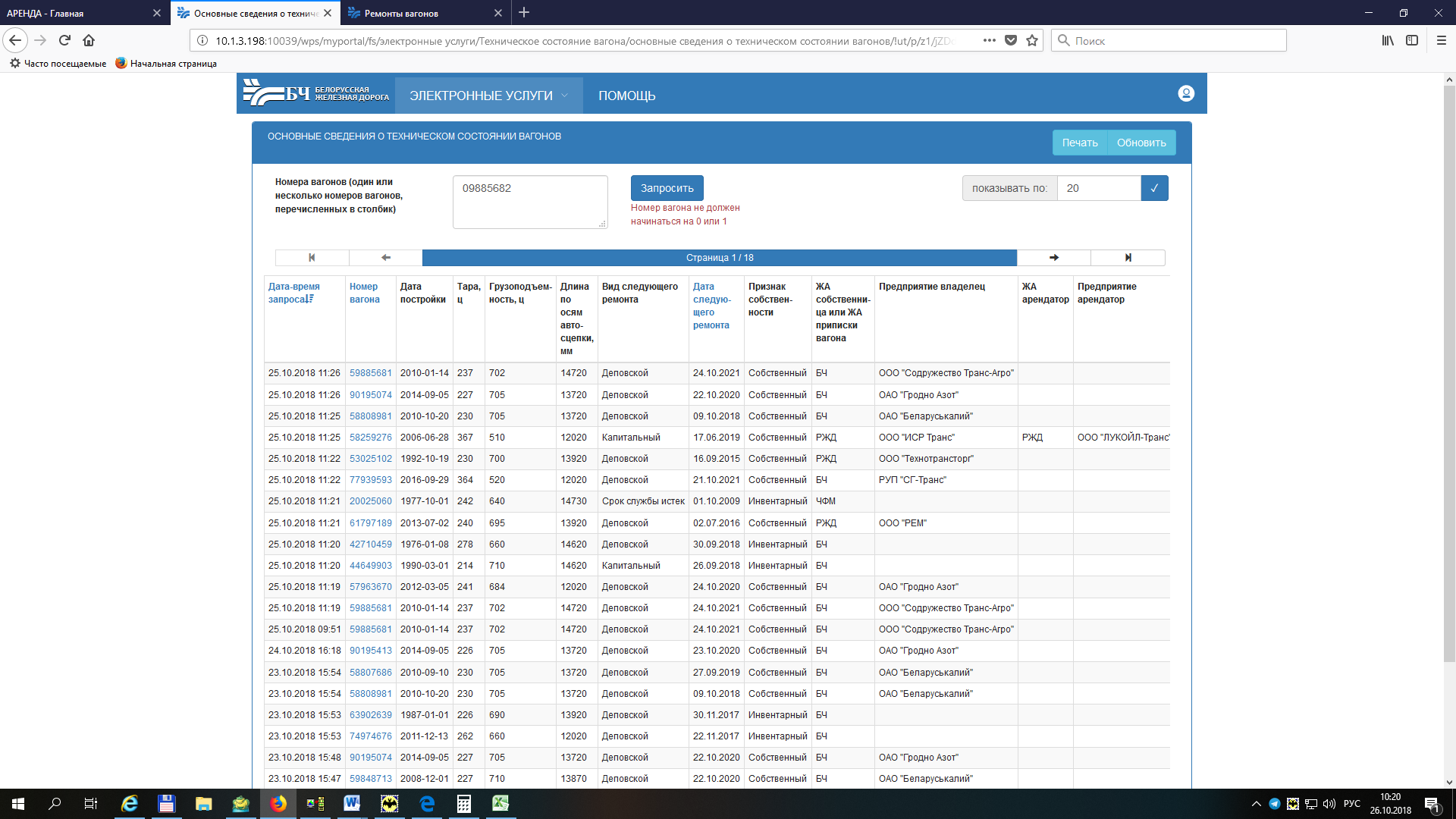 Рис. .В случае если  количество вагонов в одном запросе превышает 100 вагонов, появится сообщение об ошибке (Рис. 2.7.10):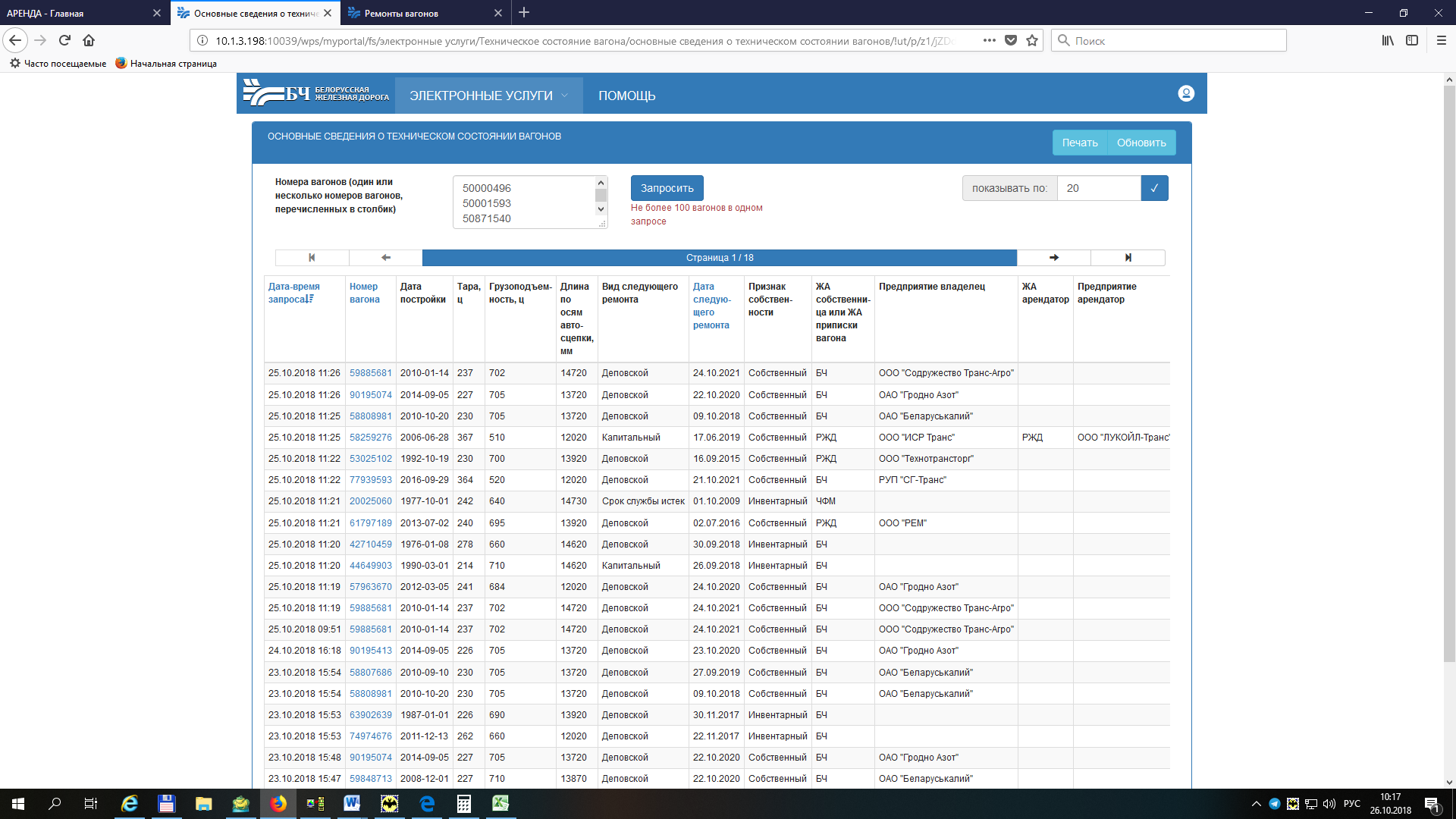 Рис. .Услуга «Ремонты вагонов»Ремонты вагонов:На начальной стадии использования услуги, пользователь выбирает и сообщает специалистам:-	Территорию выборки информации о перечислении в неисправные и выпуску из ремонта:по Бел.ж.д. (доступно для резидентов и нерезидентов)по Бел.ж.д., а также по дорогам стран СНГ и Балтии (только для резидентов)-	Предоставление информации:перечень операций по перечислению в неисправные и выпуску из ремонта вагонов за отчетные железнодорожные сутки (с 18.01 предыдущих календарных суток по 18.00 текущих); перечень операций по перечислению в неисправные и выпуску из ремонта вагонов за интервал времени (с предыдущего расчета по настоящее время).-	количество раз получения информации.В согласованное время расчета пользователь получает информацию в личном кабинете «Электронные услуги-Ремонты вагонов» (либо на главном экране «Ремонты вагонов».   Информация по ремонтам вагонов отображается во вкладках: «Перечисление в неисправные» (Рис. 2.8.1)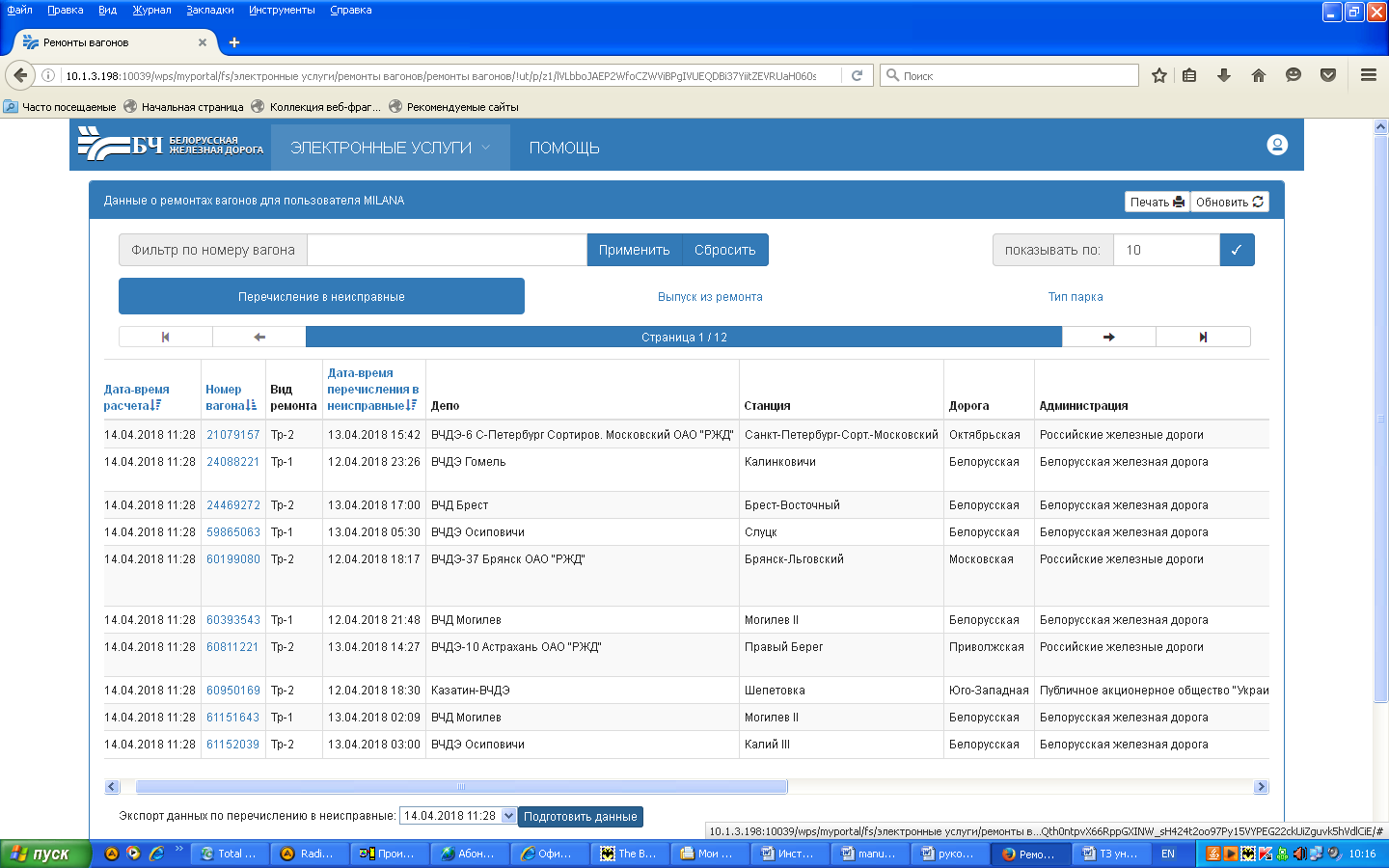 Рис. .«Выпуск из ремонта» (Рис. 2.8.2):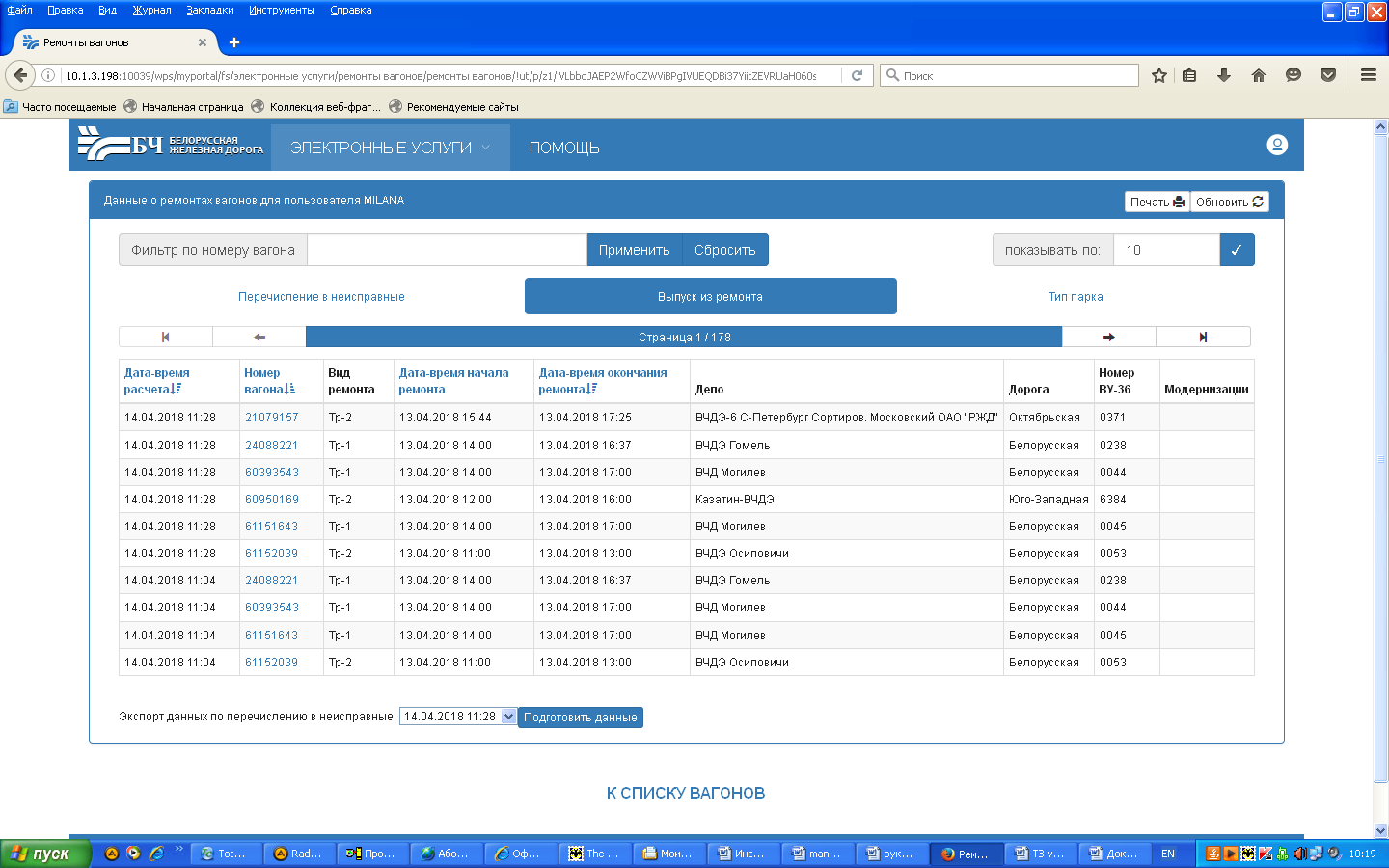 Рис. .«Тип парка» (Рис. 2.8.3):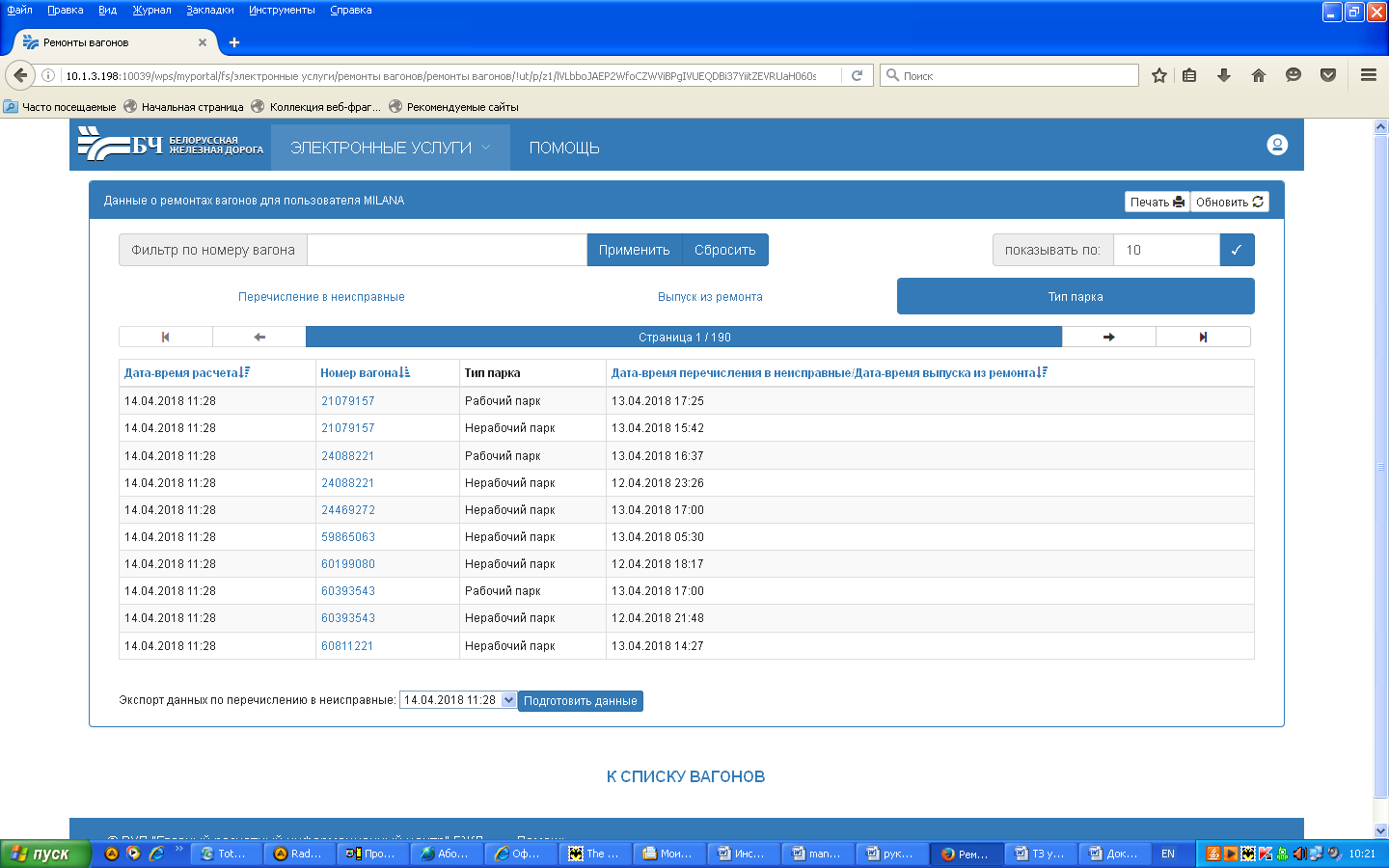 Рис. .Кнопки сортировки , позволяют отсортировать данные по полям «Дата-время расчета», «Дата-время перечисления в неисправные», «Дата-время окончания ремонта», «Номер вагона» в порядке возрастания и убывания.Для просмотра всех страниц, необходимо воспользоватьсякнопками:- кнопки перехода на следующию/предыдущую страницы - кнопки перехода на первую/последнюю страницу.Кнопка   позволяет распетать всю информацию о перечислении в неисправные, выпуску из ремонта,  типах парка вагонов, которая находится на экране.Для фильтра одного вагона, необходимо в поле «Фильтр по номеру вагона» ввести номер вагона и нажать кнопку «Применить», в случае, если была допущена ошибка нажать кнопку «Сбросить» (Рис. 2.8.4).Рис. .Для вывода на экран определенного количества записей необходимо в поле «Показывать по:» указать необходимое количество записей для отображения на экране (Рис. 2.8.5).Рис. .Для того, чтобы скачать информацию в виде файла, необходимо из выпадающего списка «Экспорт данных за:» выбрать необходимую «Дату-время расчета» и нажать кнопку «Подготовить данные» (Рис. 2.8.6)::Рис. .далее на экране появляется кнопка , нажимаем и получаем файл в формате .txt.Для обновления информации необходимо нажать кнопку Список вагоновДля работы со списком необходимо перейти на вкладку «Ремонты вагонов - «Список вагонов».Для добавления вагонов на слежение необходимо внести номера вагонов (Рис. 2.8.7).Рис. .и нажать кнопку «Добавить» (Рис. 2.8.7).В случае если количество знаков в номере вагона не равно 8, на экране появится сообщение об ошибке (Рис. 2.8.8):Рис. .В случае если в номере вагона не цифры, на экране появится сообщение об ошибке (Рис. 2.8.9):Рис. .В случае если номер вагона имеет неверный контрольный знак, появится сообщение об ошибке (Рис. 2.8.10):Рис. .В случае если  введен номер вагона  на «0» или «1» , появится сообщение об ошибке (Рис. 2.8.11):Рис. .Данный список вагонов можно корректировать, установив выделитель  отметив вагон, который необходимо удалить (Рис. 2.8.12):Рис. .Для этого необходимо нажать кнопку .После редактирования списка вагонов, необходимо нажать кнопку , на экране появится информация с датой и временем последнего обновления и количеством вагонов поставленных на слежение (Рис. 2.8.13).Рис. .В случае, если нет вагонов для слежения, необходимо удалить вагоны из списка отметив их выделителем  и нажав кнопку  «Поставить на слежение», в результате появится информация о количестве вагонов: 0 и последнем обновлении списка вагонов ( Рис. 2.8.14).Рис. .В работу будет принят список вагонов с большей датой обновления «Последнее обновление списка» до момента запуска расчета.Списки обновляются по мере необходимости. Если список тот же, обновлять его не нужно. Информация будет выдаваться по последнему отправленному списку с номерами вагонов.Услуга «Расстояние между ж/д станциями»Данный модуль позволяет пользователям Портала электронных услуг рассчитать расстояние между железнодорожными станциями (Рис. 2.9.1):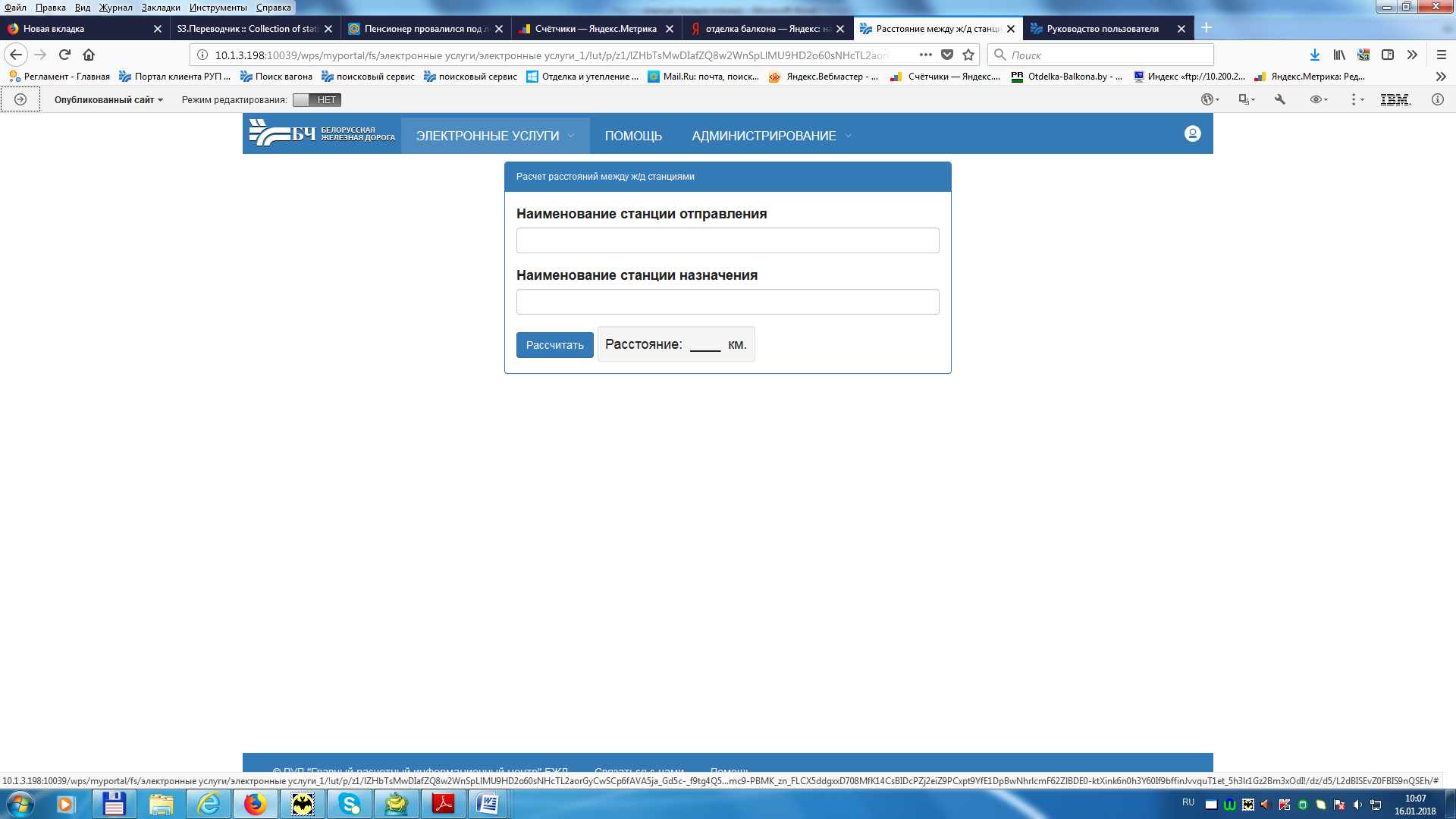 Рис. .В поле «Наименование станции отправления» вводится название ж/д станции отправления (Рис. 2.9.1).В поле «Наименование станции назначения» вводится название ж/д станции назначения (Рис. 2.9.1).При вводе первых букв появляется выпадающий список наименований станций, из которого можно выбрать необходимую станциию.При нажатии кнопки «Рассчитать» рассчитается расстояние между заданными станциями (пример представлен на Рис. 2.9.2).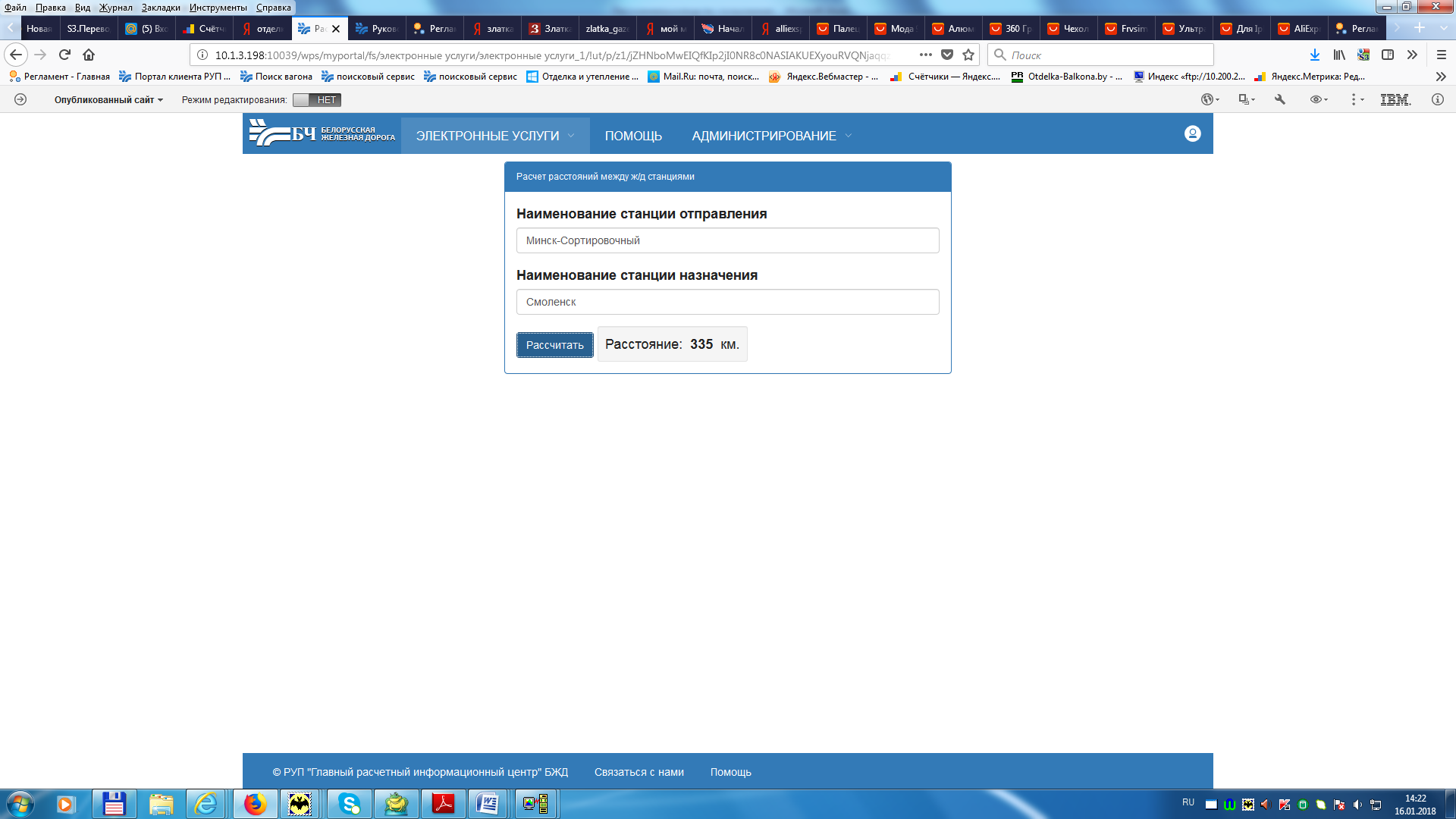 Рис. .Услуга «Сервис экспедитора»Данный сервис предназначен для отображения в оперативном режиме информации о состоянии лицевого счета экспедиторской организации с предоставлением возможности детализации и выгрузки в локальный файл расширенной информации по отправкам.Если логин/пароль внесены корректно, но при обращении к услуге «Сервис экспедитора» выдается сообщение об ошибке (Рис. 2.10.1) – это значит, что учетная запись пользователя заблокирована. В этом случае, свяжитесь с нами по тел. +375-17-225-11-84, 225-12-61.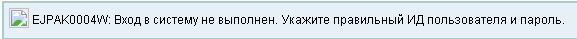 Рис. .Сервис экспедитора содержит ссылки на следующие приложения:1. Лицевой счет – приложение для просмотра состояния лицевого счета.2. Отправки – приложение для поиска существующих в системе отправокДля того, чтобы начать работать с каким-либо приложением, нужно по верхнему меню войти в раздел Электронные услуги/Сервис экспедитора/затем кликнуть мышкой по соответствующей ссылке (Рис. 2.10.2).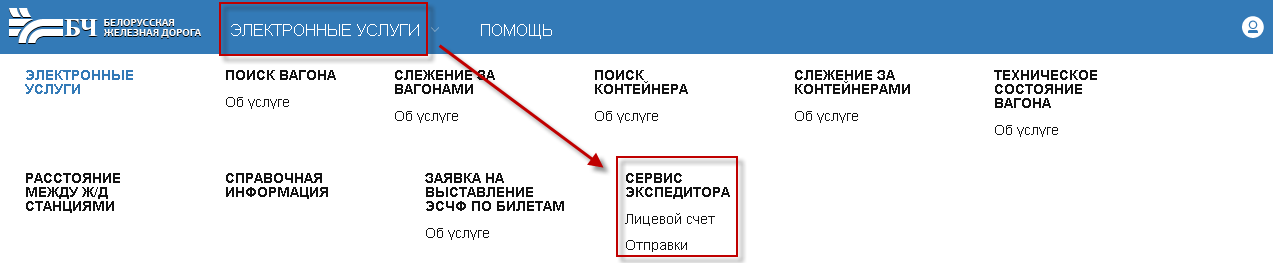 Рис. .Для ознакомления с особенностями работы каждого из этих приложений, необходимо обратиться к соответствующей инструкции. Если нас интересует только состояние лицевого счета, то достаточно выбрать услугу «Сервис экспедитора» и по умолчанию сформируется отчет о состоянии лицевого счета (Рис. 2.10.3).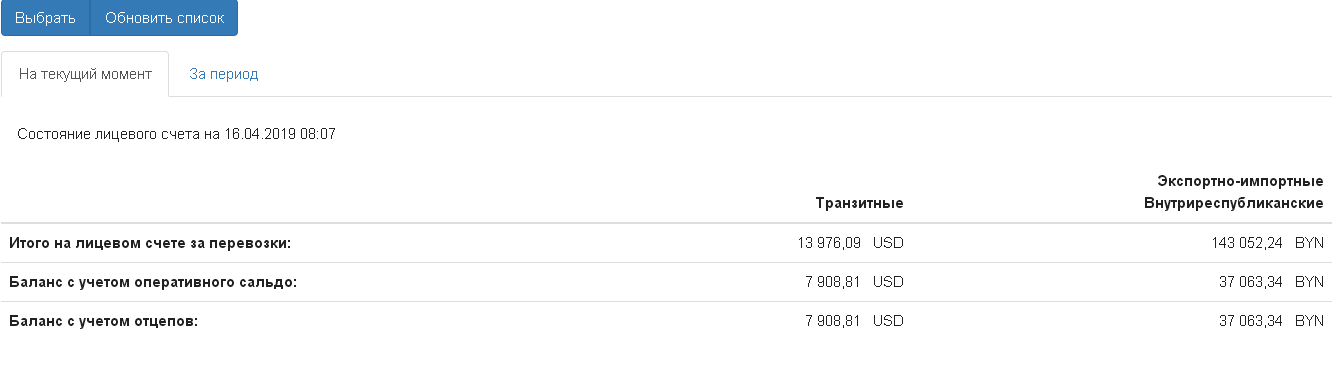 Рис. .Услуга «Пробеги вагонов»Данная услуга предназначена для ежесуточного отображения информации о пробегах собственных вагонов, переведенных на систему ремонта по пробегу.В установленное время расчета пользователь получает информацию в личном кабинете «Электронные услуги – Пробеги вагонов» (либо на главном экране «Пробеги вагонов» (пример получаемой информации представлен на Рис. 2.11.1)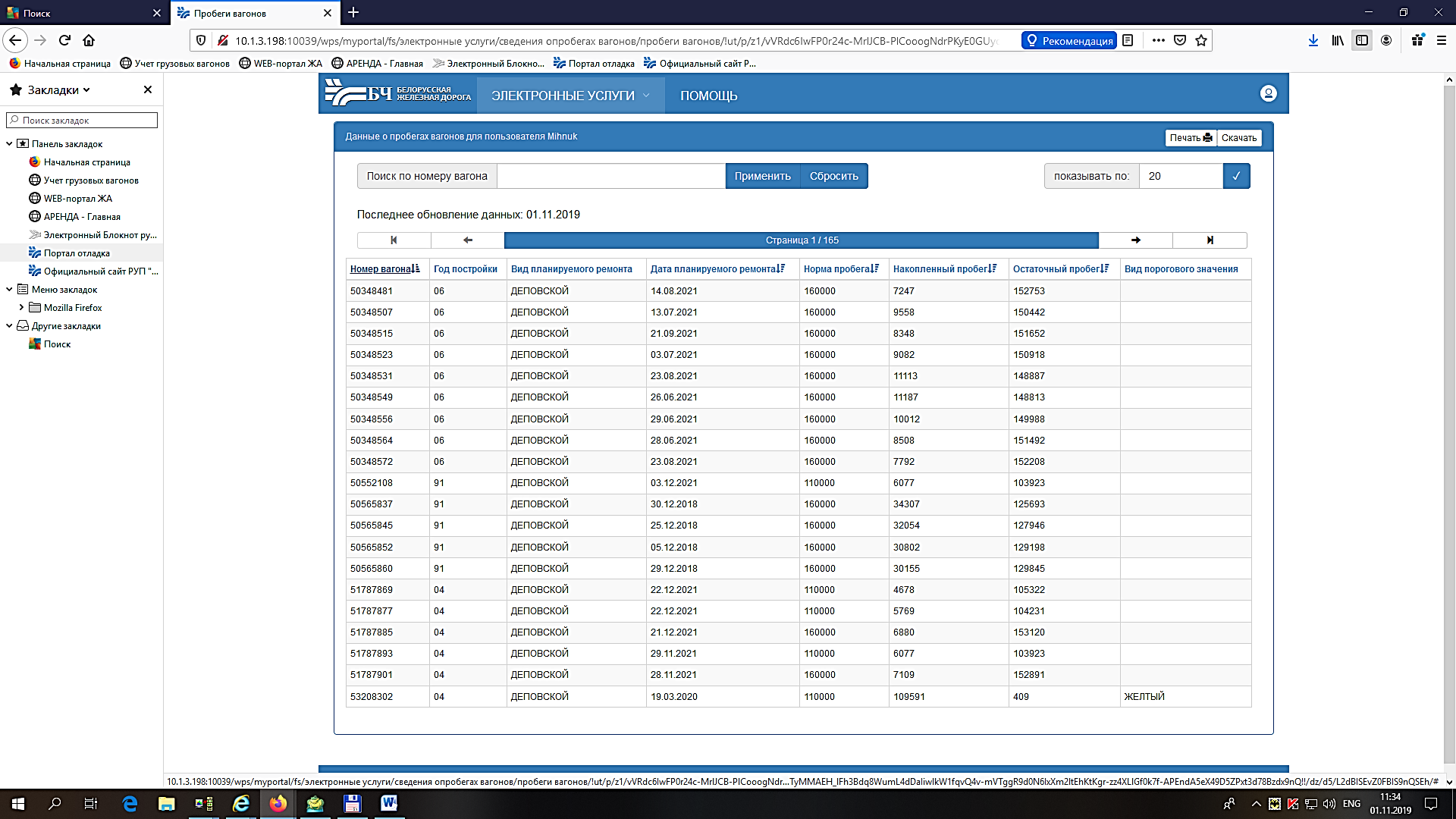 Рис. .Пользователям портала при открытии вкладки «Пробеги вагонов» представляется следующая информация по пробежным вагонам: год постройки, вид и дата планируемого ремонта, норма пробега, накопленный пробег, остаточный ресурс, вид порогового значения («желтый/красный»).Есть возможность сортировки данных при нажатии на заголовок столбца      ,                      по полям «Номер вагона», «Дата планируемого ремонта», «Норма пробега», «Накопленный пробег», «Остаточный пробег»  в порядке возрастания и убывания.Для просмотра всех страниц, необходимо воспользоваться кнопками:–   – кнопки перехода на следующию/предыдущую страницы;–   – кнопки перехода на первую/последнюю страницу.Для поиска по номеру вагона, необходимо в поле «Поиск по номеру вагона» ввести номер вагона и нажать кнопку «Применить», в случае, если была допущена ошибка нажать кнопку «Сбросить» (Рис. 2.11.2).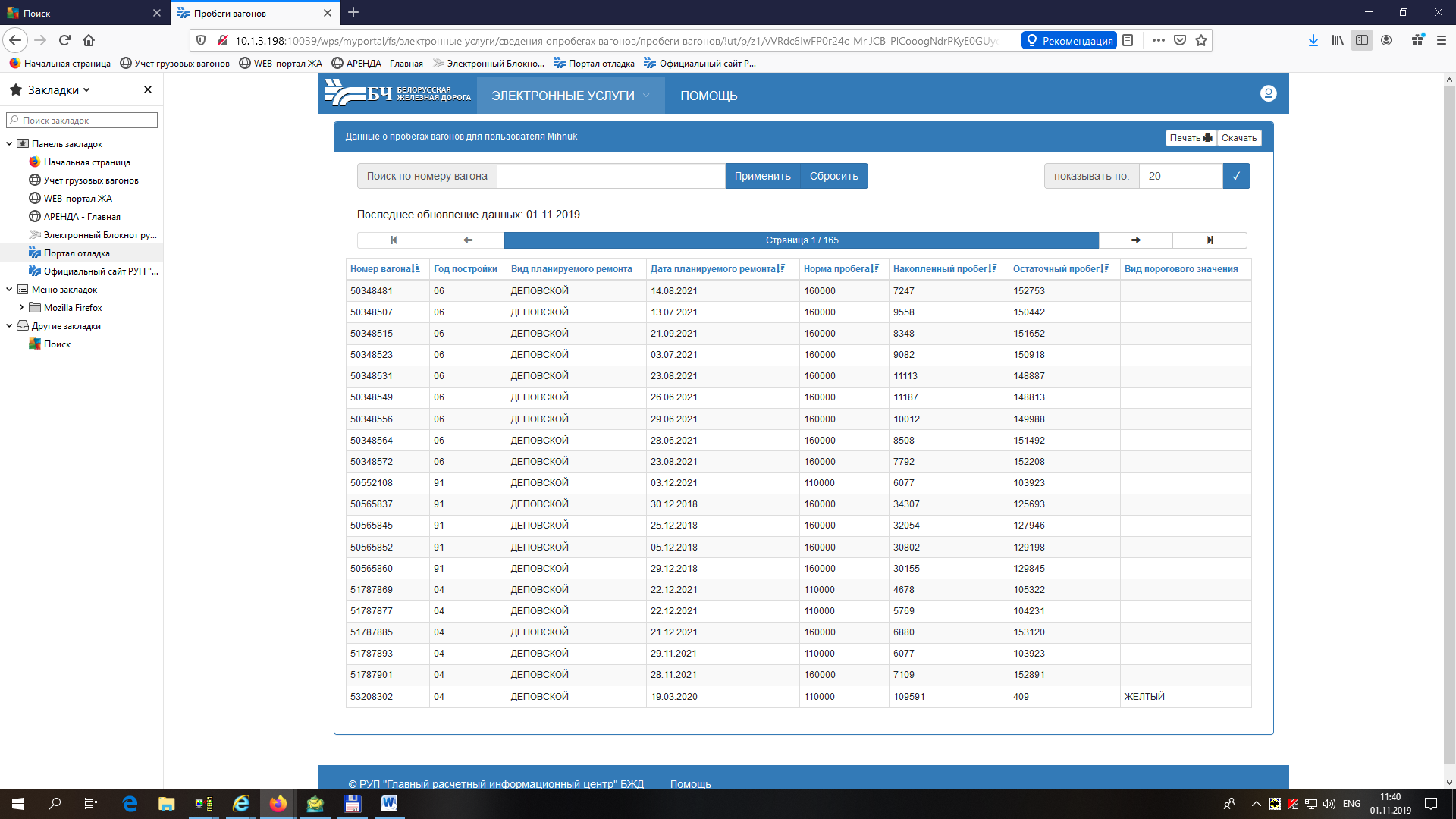 Рис. .На странице отображается дата последнего обновления данных (Рис. 2.11.3).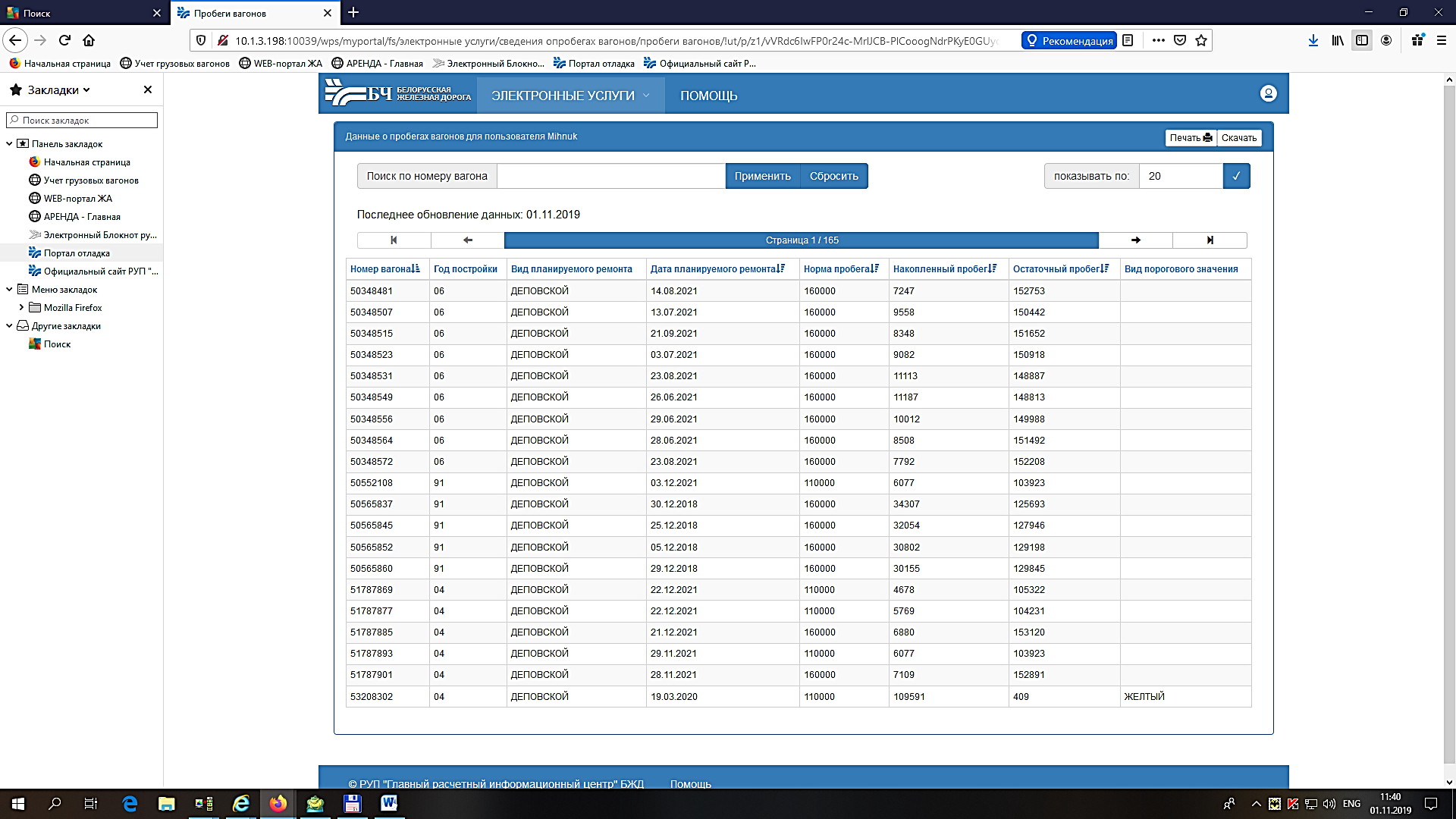 Кнопка                          позволяет распетать всю информацию о пробегах вагонов, которая находится на экране.Кнопка                        позволяет выгрузить информацию о пробегах всех вагонов в файл. Если заполнено поле «Поиск по номеру вагона», то информация выгрузится только по одному вагону, который заполнен в поле. Для вывода на экран определенного количества записей необходимо в поле «показывать по:» указать необходимое количество записей для отображения на экране. По умолчанию отображается 20 строк (Рис. 2.11.4).Рис. .Для просмотра и скачивания списка вагонов, включенных в систему ремонта по пробегу,  необходимо перейти на вкладку «Пробеги вагонов - «Список вагонов» (Рис. 2.11.5Рис. 2.11.5).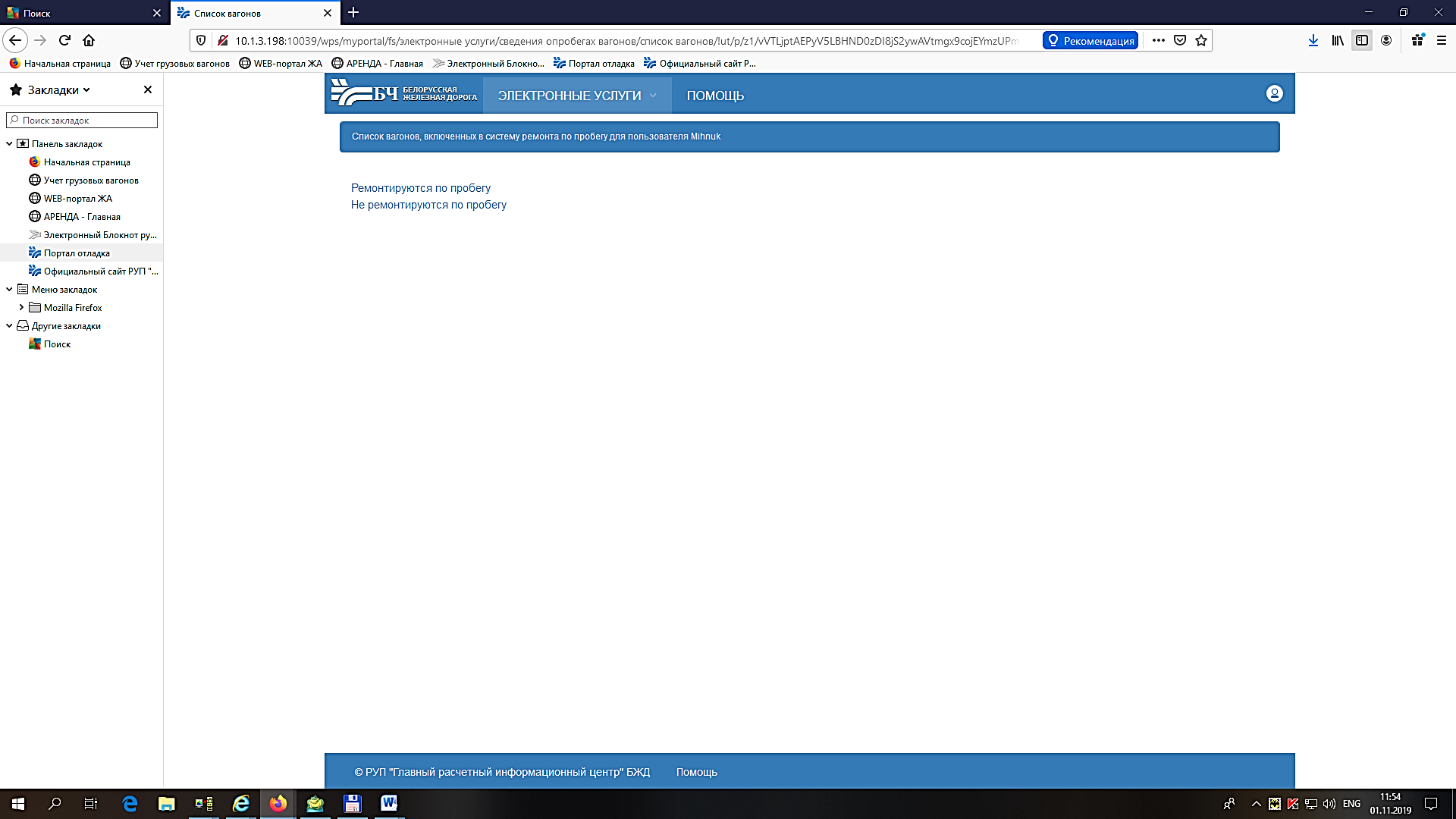 Рис. .Если нажать на ссылку «Ремонтируются по пробегу» на этой же странице появится окно со списком:вагонов, переведенных  на пробег после выпуска из планового ремонта;вагонов новой постройки, переведенных на пробег в течении 1 месяца после регистрации в Автоматизированном банке данных парка грузовых вагонов без производства планового ремонта (Рис. 2.11.6).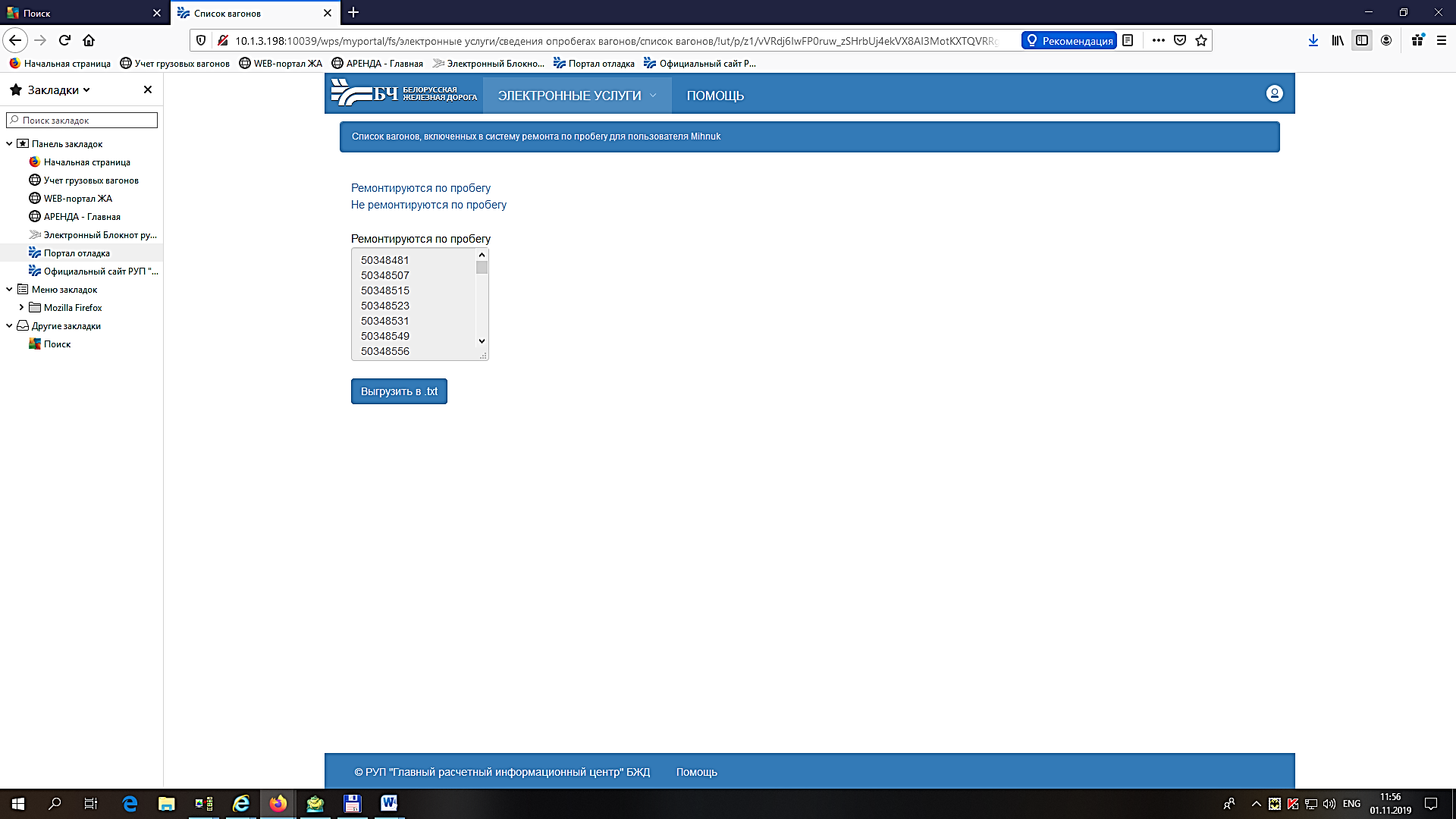 Рис. .После нажатия на ссылку «Не ремонтируются по пробегу» на этой же странице появится окно со списком вагонов, включенных в систему ремонта по пробегу, но еще не переведенных на пробег (нет выпуска из планового ремонта) (Рис. 2.11.7).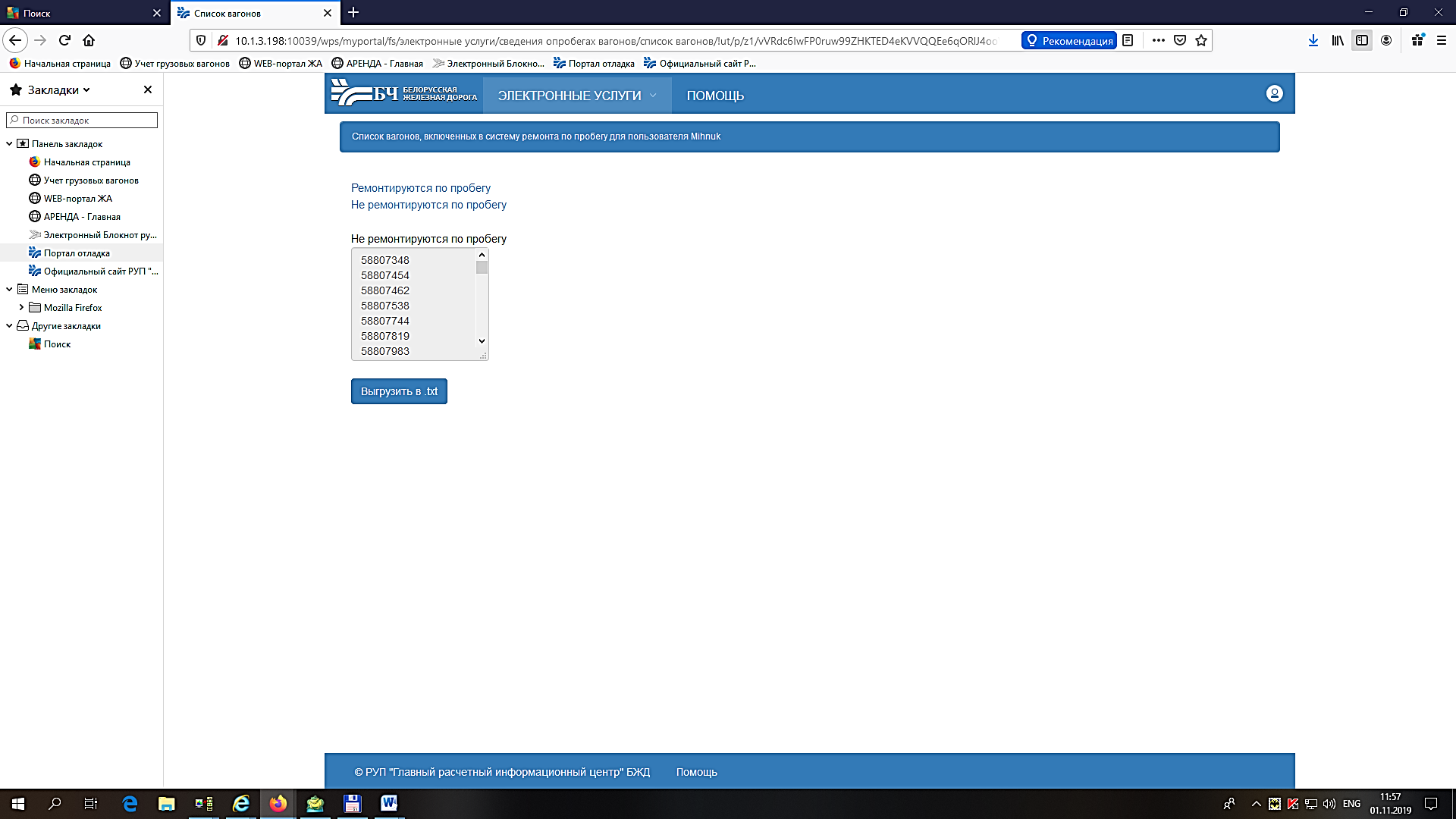 Рис. .Кнопка                                  позволяет скачать список вагонов в формате txt.Справочная информацияДанный модуль позволяет пользователям Портала электронных услуг скачать следующую справочную информацию:Станции Белорусской железной дорогиТарифное руководство № 4Справочник кодов и наименований грузовДля завершения сеанса необходимо нажать кнопку  и в появившемся окне выбрать «Выйти».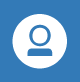 ПомощьДанный модуль предназначен для более полного информирования пользователей Портала электронных услуг.Раздел «Справочник операций»Пользователям Портала электронных услуг доступны справочники:Справочник операций.Раздел «Контакты».Данный раздел содержит контактную информацию для связи со специалистами, руководством и банковскими реквизитами компании.Раздел «Руководство пользователя».Данный раздел позволяет пользователям Портала электронных услуг скачать Руководство пользователя.Раздел «Как подключится».Данный раздел содержит информацию о заключении договора:на оказание информационных услуг,на оказание услуг экспедиторским организациям.Раздел «Регламент работы».Данный раздел содержит информацию о технологических перерывах в работе сервисов Портала электронных услуг.Просмотр лицевого счетаДанное приложение позволяет просмотреть информацию о состоянии лицевого счета на текущий момент и за заданный период. Пользовательский интерфейс состоит из следующих частей:Информация о состоянии лицевого счета экспедиторской организации на текущий момент.Информация о движениях средств на счете экспедиторской организации за указанный период.Раздел «Информация о состоянии лицевого счета на текущий момент» (Рис. 2.10.4) содержит следующую информацию:Рис. .Раздел «Информация о движении средств на счете за указанный период» (состояние лицевого счета за период, Рис. 2.10.5) отображает суммы денежных средств экспедитора на сальдо (входящем/исходящем) и оборотах (дебетовых/кредитовых) по транзитным, экспортно-импортным и внутриреспубликанским перевозкам за указанный период.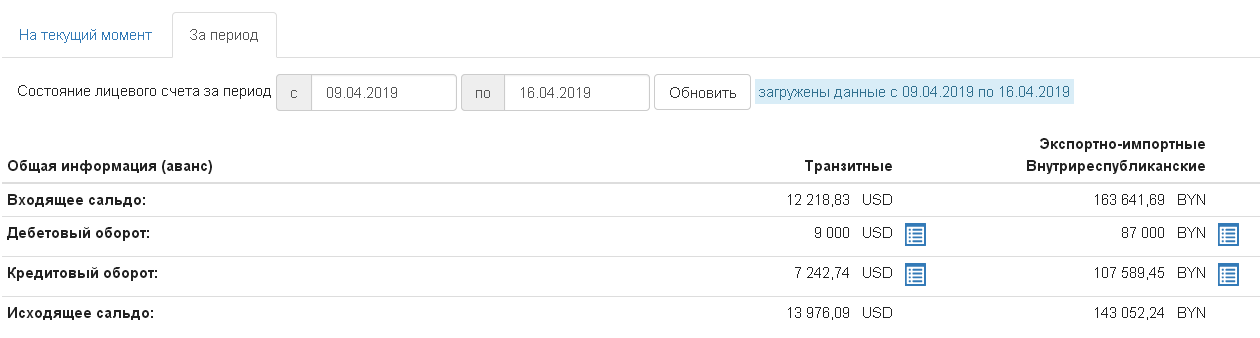 Рис. .Задание периодаЕсли необходимо просмотреть информацию о состоянии лицевого счета за заданный период, нужно задать начальную («с») и конечную («по») даты периода. Поиск информации осуществляется при нажатии кнопки  (Рис. 2.10.5).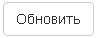 Для задания дат можно использовать календарь, который вызывается при нажатии на поле, которое предназначено для ввода даты .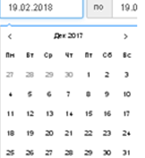 Кликнув в открывшемся календаре на поле, которое предназначено для выбора месяца/года – имеем возможность выбирать год/месяц.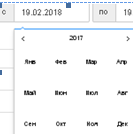 Примечание: даты необходимо задавать в формате «ДД.ММ.ГГГГ». Если дата введена некорректно, будет выведено соответствующее сообщение об  ошибке.Поля, имеющиеся в разделе «Состояние лицевого счета за период»:Расшифровка поступлений (Рис. 2.10.6) и списаний (Рис. 2.10.7) осуществляется при нажатии кнопки  справа от суммы дебетового/кредитового оборотов (Рис. 2.10.5).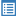 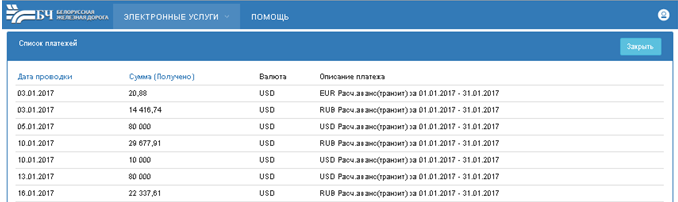 Рис. .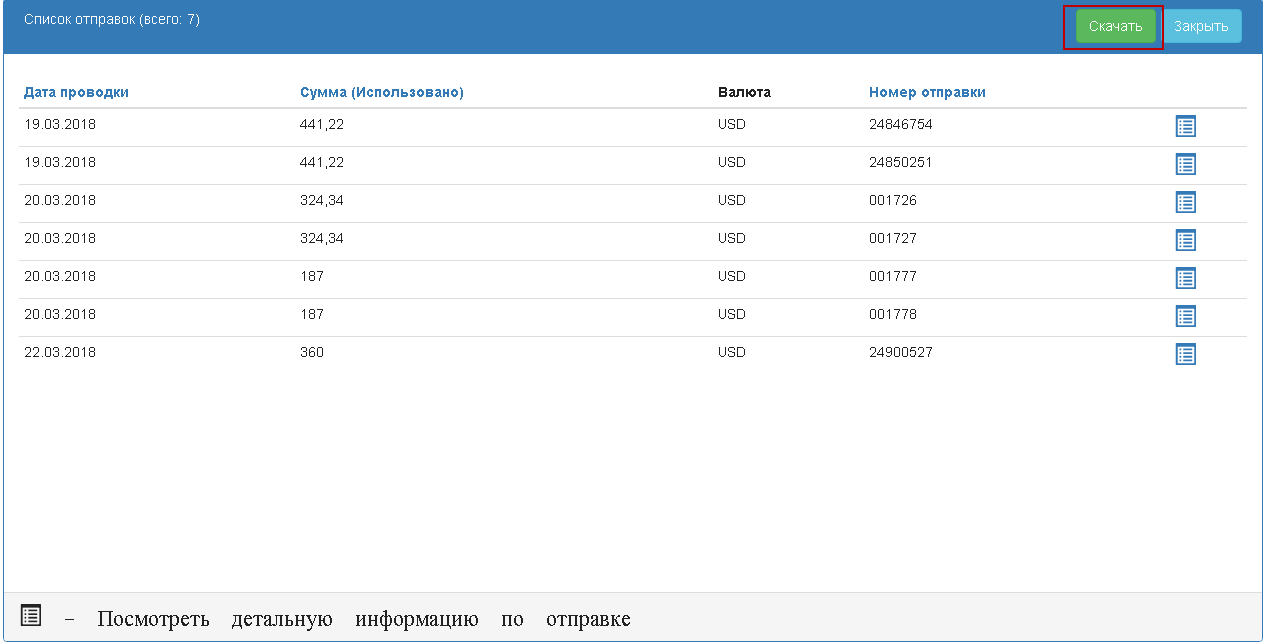 Рис. .При выборе расшифровки кредитового оборота имеется возможность «провалиться» в нужную отправку, не переходя в закладку «Отправки». При нажатии кнопки  справа, в строке с интересующей нас отправкой, открывается страница с детальной информацией по ней (Рис. 2.10.8).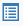 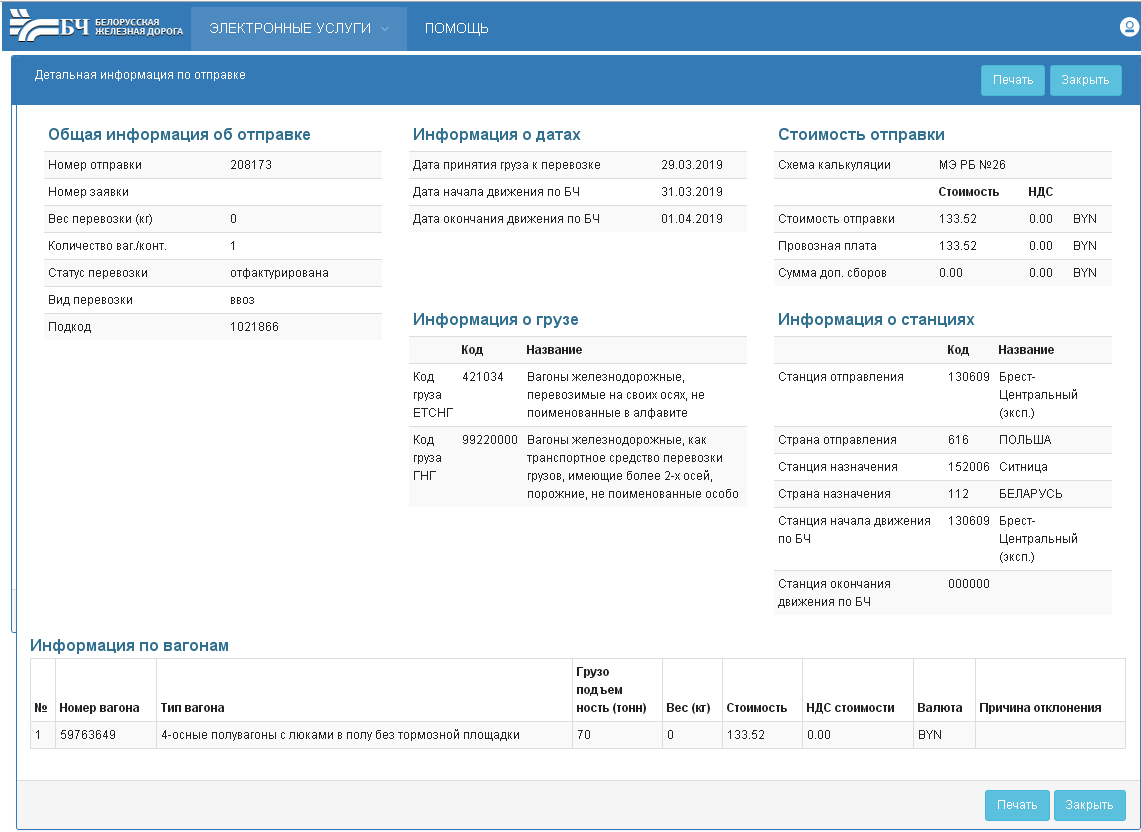 Рис. .Выбрав кнопку в правом нижнем углу экрана, мы вернемся к списку отправок, кнопка  в верхнем углу экрана возвращает нас в раздел «Лицевой счет».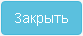 Для экспорта таблицы результатов в файл Excel необходимо нажать  в правом верхнем углу экрана просмотра результатов рядом с кнопкой  (Рис. 2.10.7).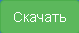 Для быстрого перехода по закладкам можно нажать  или  внизу экрана.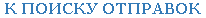 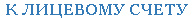 Рис. .Критерии можно комбинировать друг с другом. Например, можно задать код груза и дату начала движения по БЧ. В этом случае будут найдены только те отправки, которые попадают под оба из заданных критериев.Критерий «Дата обработки» позволяет отобразить все документы экспедитора, отправленные/прибывшие/ проследовавшие по территории РБ за указанные в полях «с» - «по» датам. Для работы с критерием  «Дата обработки» необходимо активировать переключатель  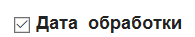 При заполнении пользователем этой даты заполнение прочих дат программой поиска игнорируется и на экране прочие критерии становятся неактивны.При задании кодов груза (ГНГ и ЕТСНГ) можно ввести только код (Рис. 2.10.10) и, если введенной информации соответствует только одна запись в справочнике кодов, поле названия будет заполнено автоматически.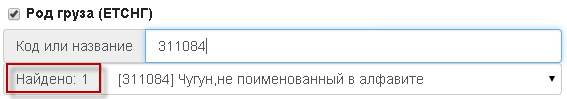 Рис. .Если для данного кода нет записей в справочнике, то в результате поиска появится 0 (Рис. 2.10.11).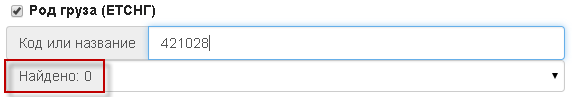 Рис. .При задании станций маршрута можно ввести только код или часть названия станции в соответствующем поле. Если введенной информации в справочнике станций соответствует только одна запись, недостающая информация по станции будет введена автоматически. Если таких записей в несколько, будет выведен весь список станций, удовлетворяющих заданным параметрам. Открыть список можно по стрелке  (Рис. 2.10.12)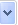 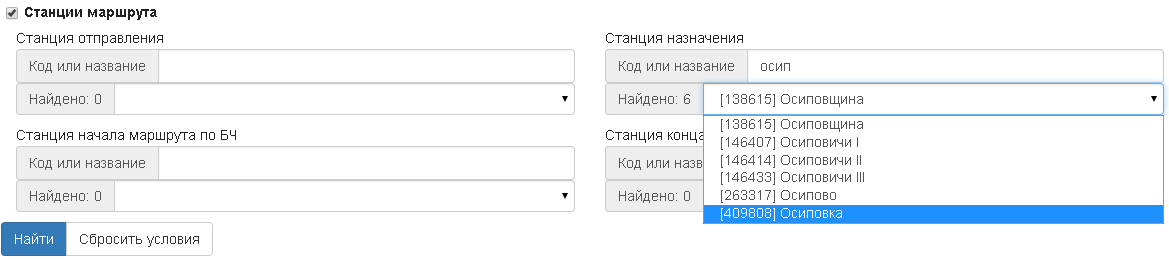 Рис. .При поиске по справочникам кодов груза и станций необходимо помнить, что код груза и станции задаются всегда целиком.При поиске по номеру отправки необходимо внести номер отправки и в поле «с» и в поле «по». Если нужно найти всего одну отправку, то номер отправки необходимо внести только в поле «с».Если какой-либо критерий поиска выбран (установлен индикатор слева от его названия), а данные для него не заданы, будет выдано сообщение об ошибке (Рис. 2.10.13).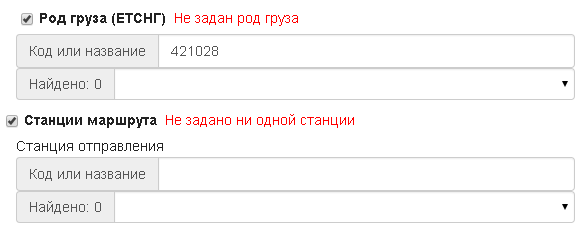 Рис. .Даты необходимо задавать в формате ДД.ММ.ГГГГ. Для задания дат можно использовать календарь, который вызывается при нажатии на поле, которое предназначено для ввода даты. Более подробно о работе с календарем можно ознакомиться в разделе «Задание периода».Поле «Статус отправок» может принимать следующие значения (Рис. 2.10.14).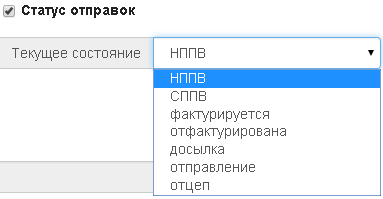 Рис. .Отправки со статусом НППВ (несогласованная ППВ), СППВ (согласованная ППВ), фактурируется (отправки, по которым в ИРЦ уже отработан достоверный документ), досылка, отправление – все эти отправки резервируют деньги на оперативном сальдо, но с лицевого счета экспедитора деньги еще не списаны.По отправке со статусом «отфактурирована» уже произошли списания денежных средств с лицевого счета экспедитора.Если необходимо выгрузить результат поиска с расширенной информацией по отправкам в Excel-файл, то необходимо нажать  в правом верхнем углу экрана просмотра поиска результатов (рядом с ). Файл будет сохранен и его можно будет открыть в окне браузера (Рис. 2.10.15).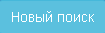 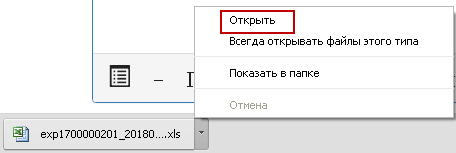 Рис. .Поиск отправок производится при нажатии на кнопку  (Рис. 2.10.9). Если какие-то поля заполнены с ошибками, будут выведены соответствующие сообщения. Для поиска отправок по новым критериям - нажать  и .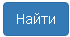 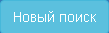 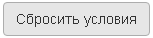 Просмотр результатов поиска отправокНа данной странице в табличной форме представлены найденные по заданным критериям отправки. Каждой отправке соответствует строка в таблице. При нажатии на кнопку  на какой-либо строке таблицы открывается страница с детальной информацией по отправке.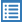 В приложении имеется возможность сортировки колонок таблицы по каждому из полей отправки. Для сортировки по восходящей необходимо кликнуть по названию соответствующего столбца, и кликнуть по нему еще раз для сортировки по нисходящей.Список последних сохраненных (выгруженных в Excel) файлов можно просмотреть, используя стандартные средства браузера (Рис. 2.10.16). или      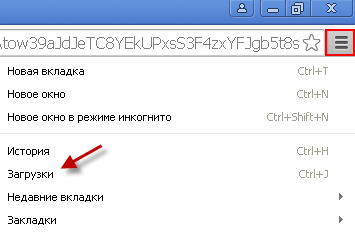 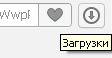 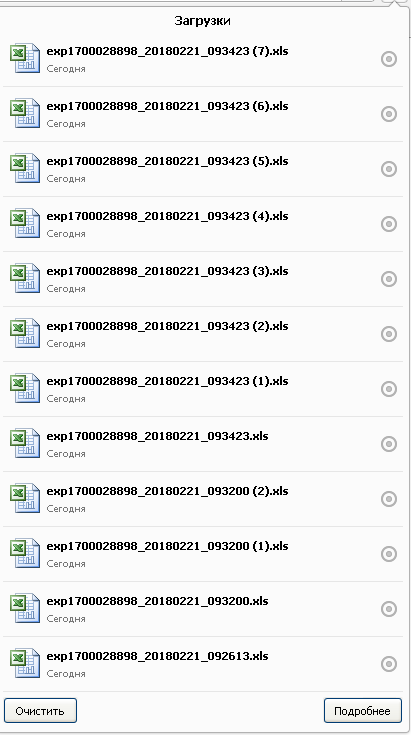 Рис. .При открытии файла с локального компьютера появится окно с выбором способов открытия, где из предложенных способов нужно выбрать «XML-список» (Рис. 2.10.17).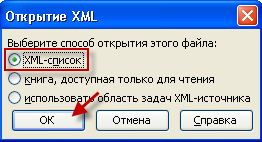 Рис. .Детальная информация по отправкеНа данной странице отображается детальная информация по найденной в системе отправке. Если отправка контейнерная, то в таблице позиций перевозки будет выведена информация по контейнерам. Если отправка вагонная, то в этой таблице будет выведена информация по вагонам.Если отправка еще находится на территории БЧ, то дата окончания движения по БЧ будет отсутствовать.Если необходимо выйти из просмотра детальной информации по отправке и вернуться к странице с результатами поиска, нужно нажать на кнопку . При нажатии на кнопку  откроется страница поиска отправок (Рис. 2.10.9).Для быстрого перехода по закладкам можно воспользоваться кнопками  и , которые расположены внизу экрана.Для завершения работы с услугой «Сервис экспедитора» необходимо нажать кнопку  и в появившемся окне выбрать «Выйти» (Рис. 2.10.18).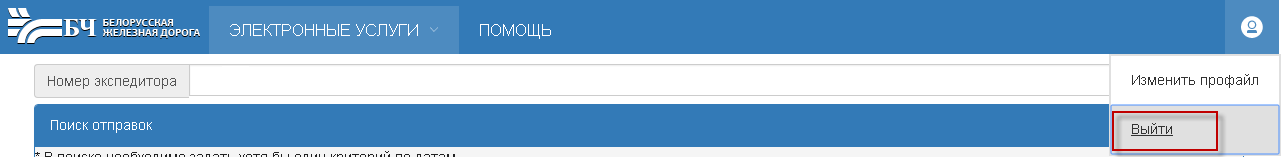 Рис. .В этом случае работа с приложениями будет завершена.